招 标 文 件项目名称：成都市青羊区人民法院金融法庭信息化系统配套设备采购项目项目编号：青羊政采（2021）A0030号成都市青羊区人民法院成都市成都市青羊区政府采购服务中心共同编制二〇二一年十二月二十九日目 录第1章	投标邀请	3第2章	投标人须知	122.1 投标人须知前附表	122.2 总则	152.3 招标文件	162.4 投标文件	182.5 开标、资格审查、评标和中标	242.6 签订及履行合同和验收	262.7 投标纪律要求	292.8 询问、质疑和投诉	312.9 中小企业政府采购信用融资	32第3章	投标文件格式	333.1 投标文件封面格式	333.2 资格响应文件	343.3 商务技术响应文件	383.4 报价要求响应文件	45第4章	招标项目技术、服务、商务及其他要求	514.1 采购内容…………………………………………………………………………………………464.2 技术参数及要求	514.3 商务要求	524.4 其他要求	85第5章	资格性审查	87第6章	评标办法	916.1 总则	916.2 评标方法	926.3 评标程序	926.4 评标争议处理规则	996.5 评标细则及标准	996.6 废标	1036.7 定标	1036.8 评标专家在政府采购活动中承担以下义务	1046.9 评标委员会及其成员不得有下列行为	1056.10 评审专家在政府采购活动中应当遵守以下工作纪律	106第7章	拟签订的合同文本	108投标邀请成都市青羊区政府采购服务中心(以下简称“青羊区采购中心”)受成都市青羊区人民法院委托，拟对成都市青羊区人民法院金融法庭信息化系统配套设备采购项目进行国内公开招标，兹邀请符合本次招标要求的供应商参加投标。一、项目编号：青羊政采（2021）A0030号（采购项目编号：510105202100183）成都市青羊区人民法院金融法庭信息化系统配套设备采购项目三、资金来源、预算金额及最高限价：财政性资金，政府采购实施计划备案表号：SCZC510105513001_20210009-000；预算品目：A02019901信息系统集成。项目总预算460万元；最高限价：460万元。四、招标项目简介1、本项目为成都市青羊区人民法院金融法庭信息化系统配套设备采购项目。项目总预算460万元。  详细的技术、服务、商务及其他要求见招标文件第4章。供应商参加本次政府采购活动应具备的条件符合《政府采购法》第二十二条第一款规定的条件；在中华人民共和国境内依法登记注册，并有效存续具有独立法人资格的供应商；未被列入失信被执行人、重大税收违法案件当事人名单、政府采购严重违法失信行为记录名单； 在行贿犯罪信息查询期限内，投标人及其现任法定代表人、主要负责人没有行贿犯罪记录；未处于被行政部门禁止参与政府采购活动的期限内；不属于其他国家相关法律法规规定的禁止参加投标的供应商本项目不接受联合体投标。招标文件获取时间招标文件获取时间：2021年12月30日至2022年1月20日。公告期限：2021年12月30日至2022年1月7日。招标文件获取方式投标人要参加投标，应在成都市公共资源交易服务中心“政府采购云平台”获取采购文件。登录成都市公共资源交易服务中心门户网站（https://www.cdggzy.com/）—用户中心—政府采购云平台—项目采购—获取采购文件—申请获取采购文件。提示：（1）本项目采购文件免费获取。（2）成都市公共资源交易服务中心门户网站上采购公告附件内的采购文件仅供下载阅览使用，投标人只有在“政府采购云平台”完成获取采购文件申请并下载采购文件后才视作依法参与本项目。如未在“政府采购云平台”内完成相关流程，引起的投标无效责任自负。（3）首次登录成都市公共资源交易服务中心门户网站的新用户应先点击“注册新用户”，注册成功后再登录。（4）本项目为电子招标投标项目，投标人参与本项目全过程中凡涉及系统操作请详见《成都市全流程电子化采购系统操作指南——供应商版》（操作指南请登录政府采购云平台后，点击“前台大厅—操作指南—供应商”处下载查看）。招标文件获取地点登录成都市公共资源交易服务中心门户网站（https://www.cdggzy.com/）—用户中心—政府采购云平台获取。投标文件递交截止时间及开标时间(北京时间)、地点、方式（一）投标文件递交截止时间及开标时间：2022年1月21日上午09:30。（二）投标文件递交方式、地点：投标截止时间前，投标人应将加密的投标文件递交至“政府采购云平台”对应项目（包件）。开标地点本项目为不见面开标项目。开标地点为：成都市公共资源交易服务中心“政府采购云平台”。登录成都市公共资源交易服务中心门户网站（https://www.cdggzy.com）—用户中心—政府采购云平台。本项目只接受投标人加密并递交至“政府采购云平台”的投标文件。政采中、小企业政府采购信用担保融资参加本次招标活动中标的中小企业无需提供财产抵押或第三方担保，凭借政府采购合同可向融资机构申请融资。具体内容详见招标文件附件《成都市财政局中国人民银行成都分行营业管理部关于印发〈成都市中小企业政府采购信用融资暂行办法〉和〈成都市级支持中小企业政府采购信用融资实施方案〉的通知》（成财采〔2019〕17号）和《成都市财政局关于增补“蓉采贷”政策合作银行及做好相关工作的通知》（成财采发〔2020〕20号）。本投标邀请在“四川政府采购网”和“成都市公共资源交易服务中心”网站上以公告形式发布联系方式采购人：成都市青羊区人民法院地  址：成都市青羊区署前街42号邮编：610000联系人：习继军联系电话：028-60733031成都市成都市青羊区政府采购服务中心地  址：成都市青羊区西华门街19号1号楼邮  编：610000联系人：梁志刚联系电话：028-84532709技术支持电话：400—881—7190集中采购监督机构：成都市青羊区财政局地 址：成都市青羊区西华门街19号1号楼联系人：冯  瑾联系电话：028-86699817投标人须知投标人须知前附表总则适用范围本招标文件仅适用于本次公开招标采购项目。本招标文件的最终解释权由采购人或成都市成都市青羊区政府采购服务中心享有。对招标文件中供应商参加本次政府采购活动应当具备的条件，招标项目技术、服务、商务及其他要求，评标细则及标准由采购人负责解释。除上述招标文件内容，其他内容由成都市青羊区政府采购服务中心负责解释。有关定义“采购人”和“甲方”系指依法进行政府采购的成都市青羊区机关、事业单位、团体组织。本次招标的采购人是成都市青羊区教育技术装备与信息管理中心。“投标人”系指在系统中成功提交《采购文件获取登记表》拟参加投标和向采购人提供货物及服务的供应商。本招标文件各部分规定的期间以时、日、月、年计算。期间开始的时和日，不计算在期间内，而从次日开始计算。期间届满的最后一天是节假日的，以节假日后的第一日为期间届满的日期。本招标文件各部分规定的“以上”、“以下”、“内”、“以内”，包括本数；所称的“不足”，不包括本数。重大违法记录是指供应商因违法经营受到刑事处罚或者责令停产停业、吊销许可证或者执照、较大数额罚款等行政处罚。不见面开标是指，成都市成都市青羊区政府采购服务中心依托政府采购云平台组织开标活动，供应商在线参与开标的一种组织形式。合格的投标人合格的投标人应具备以下条件：本招标文件“投标邀请”第五条规定的条件；按照招标文件“投标邀请”中第六、七、八条规定获取了招标文件。投标费用投标人应自行承担参加投标的全部费用。充分、公平竞争保障措施单位负责人为同一人或者存在直接控股、管理关系的不同供应商，不得参加同一项目的投标。为采购项目提供整体设计、规范编制或者项目管理、监理、检测等服务的供应商，不得再参加该采购项目的其他采购活动。供应商为采购人、采购代理机构在确定采购需求、编制采购文件过程中提供咨询论证，其提供的咨询论证意见成为采购文件中规定的供应商资格条件、技术服务商务要求、评审因素和标准、政府采购合同等实质性内容条款的，视同为采购项目提供规范编制。本项目核心设备为：UPS主机、服务器、高清液晶显示单元、全彩LED。提供核心产品品牌相同且通过资格检查和符合性检查的不同投标人参加同一项目投标的，按一家投标人计算，评审后得分最高的投标人获得中标候选人推荐资格；评审得分相同的，报价最低的投标人获得中标候选人推荐资格；评审得分相同且报价相同的，由评标委员会采取随机抽取的方式确定一个投标人获得中标候选人推荐资格。招标文件招标文件的构成招标文件是供应商准备投标文件和参加投标的依据，同时也是评标的重要依据。招标文件用以阐明招标项目所需的资质、技术、服务及报价等要求、招标投标程序、有关规定和注意事项以及合同主要条款等。本招标文件包括以下内容：投标邀请；投标人须知；投标文件格式；招标项目技术、服务、商务及其他要求；资格性审查；评标办法；拟签订合同文本。投标人应认真阅读和充分理解招标文件中所有的事项、格式条款和规范要求。投标人没有对招标文件全面做出实质性响应所产生的风险由投标人承担。招标文件的澄清和修改在投标截止时间前，采购人或者区政府采购服务中心可以对已发出的招标文件进行必要的澄清或者修改。澄清或者修改的内容，成都市青羊区政府采购服务中心将在“四川政府采购网”和“成都市公共资源交易服务中心”网站上发布澄清公告，同时通过政府采购云平台将澄清或者修改的内容告知所有在系统中成功获取招标文件的潜在投标人（投标人通过账号或CA证书登录云平台查看）澄清或者修改的内容可能影响投标文件编制的，成都市青羊区政府采购服务中心应当在投标截止时间至少15日前，通过政府采购云平台通知所有获取招标文件的潜在投标人；不足15日的，采购人或区政府采购服务中心应当顺延提交投标文件的截止时间。投标文件投标文件的语言投标人提交的投标文件以及投标人与采购人或成都市青羊区政府采购服务中心就有关投标的所有来往书面文件均须使用中文，投标文件中所附或引用的外文资料，应翻译成中文附在相关外文资料后面。（说明：投标人的法定代表人为外籍人士的，则法定代表人的签字和护照除外）。对不同文字文本投标文件的解释发生异议的，以中文文本为准。若投标人投标文件中提供的外文资料未翻译成中文，则评标委员会可将其视为无效材料。 计量单位除招标文件中另有规定外，本次采购项目所有合同项下的投标均采用国家法定的计量单位。投标货币本次招标项目的投标均以人民币报价。联合体投标本次政府采购活动不接受联合体投标。知识产权投标人应保证在本项目使用的任何产品和服务（包括部分使用）时，不会产生因第三方提出侵犯其专利权、商标权或其它知识产权而引起的法律和经济纠纷，如因专利权、商标权或其它知识产权而引起法律和经济纠纷，由投标人承担所有相关责任。采购人享有本项目实施过程中产生的知识成果及知识产权。投标人如拟在项目实施过程中采用自有知识成果，需在投标文件中声明，并提供相关知识产权证明文件。使用该知识，成果后，投标人需提供开发接口和开发手册等技术文档，并提供无限期技术支持，采购人享有永久使用权（含采购人委托第三方在该项目后续开发的使用权）。如采用投标人所不拥有的知识产权，则在投标报价中必须包括合法获取该知识产权的相关费用。投标文件的组成投标人应按照招标文件的规定和要求编制投标文件。投标人拟在中标后将中标项目的非主体、非关键性工作交由他人完成的，应当在投标文件中载明。投标人编写的投标文件应包括下列部分：资格响应文件：关于投标人资格申明的函；声明；投标人应提交的相关资格证明材料：营业执照复印件（正本或副本）或法人证书复印件（正本或副本）；2019或2020会计年度资产负债表复印件（说明：投标人成立时间至递交投标文件截止时间止不足一年的，提供成立后任意时段的资产负债表复印件）；投标人缴纳2020或2021年任意时段的税收的银行电子回单或者行政部门出具的纳税证明或完税证明复印件；采购人对投标人履行合同所必须的设备和专业技术能力无其他特殊要求，投标人具有有效的营业执照或法人证书即可，可不提供其他证明材料；投标人缴纳2020或2021年任意时段的社保的银行电子回单或行政部门出具的社保缴纳证明材料复印件；采购人对法律、行政法规规定的其他条件无其他特殊要求，投标人具有有效的营业执照或法人证书即可，可不提供其他证明材料。商务技术响应文件投标函；法定代表人身份证明书；投标产品技术性能、技术参数和配置的详细描述；售后服务及承诺；项目实施方案；承诺函。报价要求响应文件开标一览表；分项报价明细表（分项报价明细表格式中要求填写品牌、规格型号、制造商、进口或国产的，投标人必须载明其投标产品的品牌、规格型号、制造商、进口或国产）；中小企业声明函（如未提供中小企业声明函，则其投标产品中的小型、微型企业制造的货物不能享受招标文件规定的价格扣除，但不影响投标人投标文件的有效性）；残疾人福利性单位声明函（如未提供残疾人福利性单位声明函，则其投标产品中的残疾人福利性单位制造的货物不能享受招标文件规定的价格扣除，但不影响投标人投标文件的有效性）；投标产品制造商属于监狱企业的证明文件复印件（1、投标产品中为监狱企业制造的货物应提供由省级以上监狱管理局、戒毒管理局（含新疆生产建设兵团）出具的制造商属于监狱企业的证明文件复印件；2、如未提供监狱企业的证明文件复印件，则其投标产品中为监狱企业制造的货物不能享受招标文件规定的价格扣除，但不影响投标人投标文件的有效性。）投标文件格式	投标人应按照招标文件第3章中提供的“投标文件格式”填写相关内容。对于没有格式要求的投标文件由投标人自行编写。投标报价投标人的报价是投标人响应招标项目要求的全部工作内容的价格体现，包括投标人完成本项目所需的一切费用。投标人每种货物及服务内容只允许有一个报价，并且在合同履行过程中是固定不变的，任何有选择或可调整的报价将不予接受，并按无效投标处理。三、投标文件报价出现前后不一致的，按照下列规定修正：（1）大写金额和小写金额不一致的，以大写金额为准，但大写金额出现文字错误，导致金额无法判断的除外；（2）单价金额小数点或者百分比有明显错位的，应以总价为准，并修改单价；（3）总价金额与按单价汇总金额不一致的，以单价金额计算结果为准。同时出现两种以上不一致的，按照前款规定的顺序修正。修正后的报价经投标人以书面形式通过政府采购云平台进行确认，并加盖投标人（法定名称）电子签章，投标人逾时确认的，其投标无效。如因断电、断网、系统故障或其他不可抗力等因素，导致系统无法使用的，由投标人按评标委员会的要求进行澄清或者说明。投标保证金本项目不收取投标保证金。投标有效期投标有效期为提交投标文件的截止之日起90天。投标有效期短于此规定期限的或不作响应的，则其投标文件将按无效投标文件处理。特殊情况下，采购人可于投标有效期满之前要求投标人同意延长有效期，要求与答复均应为书面形式。投标人可以拒绝上述要求，其投标保证金不被没收。同意延长投标有效期的投标人不能修改其投标文件，关于投标保证金的有关规定在延长的投标有效期内继续有效。投标文件的制作和签章、加密一、投标文件应根据招标文件的要求进行制作。（说明：1、招标文件中要求提供复印件证明材料的，包含提供原件的影印件或复印件。2、要求提供复印件的证明材料须清晰可辨。）二、投标文件制作详情：1、本项目实行电子投标。投标人应先安装“政采云投标客户端”（下载地址1：前往成都市公共资源交易服务中心门户网站—业务办理—下载专区—政府采购下载专区下载“政采云投标客户端”；下载地址2：政府采购云平台—CA管理—绑定CA—下载驱动—“政采云投标客户端”立即下载）。投标人应按招标文件要求，通过“政采云投标客户端”制作、加密并提交投标文件。2、投标文件应加盖投标人（法定名称）电子签章，不得使用投标人专用章（如经济合同章、投标专用章等）或下属单位印章代替。3、投标人应使用本企业CA数字证书对投标文件进行加密。4、招标文件有修改的，投标人须重新下载修改后的招标文件（修改后的招标文件在更正公告中下载），根据修改后的招标文件制作、撤回修改，并递交投标文件。5、使用“政府采购云平台”（含政采云电子交易客户端）需要提前申领CA数字证书及电子签章，请自行前往四川CA、CFCA、天威CA服务点办理，只需办理其中一家CA数字证书及签章（提示：办理时请说明参与成都市政府采购项目）。投标人应及时完成在“政府采购云平台”的CA账号绑定，确保顺利参与电子投标。投标文件的递交一、投标人应当在投标文件递交截止时间前，将生成的已加密的投标文件成功递交至“政府采购云平台”。二、因招标文件的修改推迟投标截止日期的，投标人按成都市青羊区政府采购服务中心在“四川政府采购网”和“成都市公共资源交易服务中心”网站上发布的澄清公告中修改的时间递交投标文件，同时通过“政府采购云平台”将澄清或者修改的内容告知所有在系统中成功获取招标文件的潜在投标人。三、投标人应充分考虑递交文件的不可预见因素，未在投标截止时间前完成递交的，在投标截止时间后将无法递交。投标文件的补充、修改在投标截止时间之前，投标人可对已递交的投标文件进行补充、修改。补充或者修改投标文件的，应当先撤回已递交的投标文件，在“政采云投标客户端”补充、修改投标文件并签章、加密后重新递交。撤回投标文件进行补充、修改，在投标截止时间前未重新递交的，视为撤回投标文件。在投标截止时间之后，投标人不得对其递交的投标文件做任何补充、修改。投标文件的撤回在投标截止时间之前，投标人可对已递交的投标文件进行撤回。在投标截止时间之后，投标人不得撤回投标文件。投标文件的解密投标人登录政府采购云平台，点击“项目采购—开标评标”模块，找到对应项目，进入“开标大厅”，等待区政府采购服务中心开启解密后，进行线上解密。除因断电、断网、系统故障或其他不可抗力等因素，导致系统无法使用外，投标人在规定的解密时间内，未成功解密的投标文件将视为无效投标文件。开标、资格审查、评标和中标开标及开标程序本项目为不见面开标项目。递交投标文件的投标人不足3家的，不予开标。开标准备工作。投标人需在开标当日、投标截止时间前登录“政府采购云平台”，通过“开标大厅”参与不见面开标。登录成都市公共资源交易服务中心门户网站（https://www.cdggzy.com/）—政府采购云平台—项目采购—开标评标—开标大厅（找到对应项目）。提示：投标人未按时登录不见面开标系统，错过开标解密时间的，由投标人自行承担不利后果。解密投标文件投标文件。等待区采购中心开启解密后，投标人进行线上解密。开启解密后，投标人应在60分钟内，使用加密该投标文件的CA数字证书在线完成投标文件的解密。除因断电、断网、系统故障或其他不可抗力等因素，导致系统无法使用外，投标人在规定的解密时间内，未成功解密的投标文件将视为无效投标文件。确认开标记录。解密时间截止或者所有投标人投标文件均完成解密后（以发生在先的时间为准），由“政府采购云平台”系统展示投标人名称、投标文件解密情况、投标报价等唱标内容。如成功解密投标文件的投标人不足三家的，则只展示投标人名称、投标文件解密情况。投标人对开标记录（包含解密情况、投标报价、其他情况等）在规定时间内确认，如未确认，视为认同开标记录。投标人电脑终端等硬件设备和软件系统配置：投标人电脑终端等硬件设备和软件系统配置应符合电子投标（含不见面开标大厅）投标人电脑终端配置要求并运行正常，投标人承担因未尽职责产生的不利后果。因断电、断网、系统故障或其他不可抗力等因素导致不见面开标系统无法正常运行的，开标活动中止或延迟，待系统恢复正常后继续进行开标活动。不见面开标过程中，各方主体均应遵守互联网有关规定，不得发表与交易活动无关的言论。资格审查详见招标文件第5章。评标详见招标文件第6章。中标通知书一、中标通知书为采购人签订政府采购合同的依据，是合同的有效组成部分。如果出现政府采购法律法规、规章制度规定的中标无效情形的，将以公告形式宣布发出的中标通知书无效，中标通知书将自动失效，并依法重新确定中标人或者重新开展采购活动。二、中标通知书对采购人和中标人均具有法律效力。中标通知书发出后，采购人改变中标结果，或者中标人无正当理由放弃中标的，应当承担相应的法律责任。三、中标公告在四川政府采购网上公告后，中标供应商自行登录政府采购云平台下载中标通知书。签订及履行合同和验收签订合同一、疫情防控期间，采购人原则上在中标通知书发出之日起5个工作日内与中标人签订采购合同。因中标人的原因在中标通知书发出之日起30日内未与采购人签订采购合同或者中标人拒绝与采购人签订合同的，采购人可以按照评审报告推荐的中标候选人名单排序，确定下一候选人为中标供应商，也可以重新开展政府采购活动。二、采购人不得向中标人提出任何不合理的要求，作为签订合同的条件，不得与中标人私下订立背离合同实质性内容的任何协议，所签订的合同不得对招标文件和中标人投标文件作实质性修改。三、招标文件、投标文件、中标通知书等一切与本项目评标结果有关且经责任主体确认的资料均为合同的有效组成部分。四、询问或者质疑事项可能影响中标、成交结果的，采购人应当暂停签订合同，已经签订合同的，应当中止履行合同。合同分包和转包合同分包本项目不允许分包 合同转包一、严禁中标供应商将本项目转包。本项目所称转包，是指将本项目转给他人或者将本项目全部肢解以后以分包的名义分别转给他人的行为。 二、中标供应商转包的，视同拒绝履行政府采购合同，将依法追究法律责任。采购人增加合同标的的权利采购合同履行过程中，采购人需要追加与合同标的相同的货物或者服务的，在不改变合同其他条款的前提下，可以与中标人协商签订补充合同，但所有补充合同的采购金额不得超过原合同采购金额的百分之十。履约保证金本项目不收取履约保证金。合同公告采购人应当自政府采购合同签订之日起2个工作日内，在四川政府采购网公告，但政府采购合同中涉及国家秘密、商业秘密的内容除外。合同备案疫情防控期间，采购人原则上在5个工作日内与供应商签订政府采购合同及按成都市青羊区财政局的要求完成合同备案工作。履行合同一、合同一经签订，双方应严格履行合同规定的义务。二、在合同履行过程中，如发生合同纠纷，合同双方应按照《中华人民共和国民法典》及合同条款的有关规定进行处理。★验收标准和方法1中标供应商应根据行业惯例和规定的相关国家标准(包括但不限于信息产业部)在中标后需提供一份详细的系统的检验测试办法和测试标准，以及相应的测试和检验时间计划。2采购人在接到供应商系统检验测试的申请后，采购人负责提供操作人员参加检验和测试，其它任何与检验和测试系统的费用由供应商负担。3项目验收包括货物验收和安装验收2个阶段。4其他未尽事宜应严格按照《财政部关于进一步加强政府采购需求和履约验收管理的指导意见》(财库〔2016〕205号)、《四川省政府采购项目需求论证和履约验收管理办法》(川财采〔2015〕32号)的要求进行验收。★付款方式1签订合同后，供应商向采购人开具正式发票，采购人在收到发票后三十个工作日内支付合同总金额30%的合同首付款；2主要设备进场并经采购人和项目监理清点签收后五个工作日内成交供应商向采购人开具正式发票，采购人在收到发票后三十个工作日内支付合同总金额20%的合同款；3项目完成并经采购人和项目监理验收合格后五个工作日内成交供应商向采购人开具正式发票，采购人在收到发票后三十个工作日内支付合同总金额40%的合同款；4项目验收完成并成功运行1年后五个工作日内成交供应商向采购人开具正式发票，采购人在收到发票后三十个工作日内支付合同总金额10%的合同款。投标纪律要求投标人不得具有的情形投标人参加投标不得有下列情形：有下列情形之一的，视为投标人串通投标：（一）不同投标人的投标文件由同一单位或者个人编制；（二）不同投标人委托同一单位或者个人办理投标事宜；（三）不同投标人的投标文件载明的项目管理成员或者联系人员为同一人；（四）不同投标人的投标文件异常一致或者投标报价呈规律性差异；（五）不同投标人的投标文件相互混装；（六）不同投标人的投标保证金从同一单位或者个人的账户转出；提供虚假材料谋取中标；采取不正当手段诋毁、排挤其他投标人；与采购人或成都市青羊区政府采购服务中心、其他投标人恶意串通；向采购人或成都市青羊区政府采购服务中心、评标委员会成员行贿或者提供其他不正当利益；在招标过程中与采购人或成都市青羊区政府采购服务中心进行协商谈判；中标后无正当理由拒不与采购人签订政府采购合同；未按照采购文件确定的事项签订政府采购合同；将政府采购合同转包或者违规分包；提供假冒伪劣产品；擅自变更、中止或者终止政府采购合同；十二、被列入失信被执行人、重大税收违法案件当事人名单、政府采购严重违法失信行为记录名单。参加政府采购活动前三年内，在经营活动中有重大违法记录；十三、在行贿犯罪信息查询期限内，根据中国裁判文书网（https://wenshu.court.gov.cn）查询结果供应商及其现任法定代表人、主要负责人有行贿犯罪记录；十四、处于被行政部门禁止参与政府采购活动的期限内；十五、拒绝有关部门的监督检查或者向监督检查部门提供虚假情况；十六、法律法规规定的其他情形。投标人有上述情形的，按照规定追究法律责任，具备一至十四条情形之一的，同时将认定投标人投标无效或不确定其为中标人，或者取消中标资格或认定中标无效。保密不得透露有关在系统中成功提交《采购文件获取登记表》的潜在投标人的任何情况。有关投标文件的审查、澄清、评估和比较以及合同授予意向等情况都不得对外透露。回避在政府采购活动中，采购人员（如采购人内部负责采购项目的具体经办工作人员或直接分管采购项目的负责人、成都市青羊区政府采购服务中心负责采购项目的具体经办工作人员或直接分管采购活动的负责人等）及相关人员与供应商有下列利害关系之一的，应当回避：　　（一）参加采购活动前3年内与供应商存在劳动关系；　　（二）参加采购活动前3年内担任供应商的董事、监事；（三）参加采购活动前3年内是供应商的控股股东或者实际控制人；（四）与供应商的法定代表人或者负责人有夫妻、直系血亲、三代以内旁系血亲或者近姻亲关系；（五）与供应商有其他可能影响政府采购活动公平、公正进行的关系。供应商认为采购人员及相关人员与其他供应商有利害关系的，可以向采购人或者采购代理机构书面提出回避申请，并说明理由。采购人或者采购代理机构应当及时询问被申请回避人员，有利害关系的被申请回避人员应当回避。询问、质疑和投诉询问、质疑、投诉的接收和处理严格按照《中华人民共和国政府采购法》、《中华人民共和国政府采购法实施条例》《中华人民共和国财政部货物和服务招投标管理办法》（财政部第87号令）和《政府采购质疑和投诉办法》（财政部94号令）的规定办理。供应商询问、质疑的对象供应商对招标文件中供应商参加本次政府采购活动应当具备的条件，招标项目技术、服务、商务及其他要求，评标细则及标准，和中标结果中关于资格审查提出询问或质疑的，应通过“政府采购云平台”向采购人提出；供应商对除上述招标文件中的其他内容，采购过程及中标结果（除资格审查）提出询问或质疑的，应通过“政府采购云平台”向成都市青羊区政府采购服务中心提出。供应商提出的询问，应当明确询问事项，如以书面形式提出的，应由供应商签字并加盖公章。供应商应在法定质疑期内一次性提出针对同一采购程序环节的质疑。供应商提出质疑时应当准备的资料（一）质疑书正本1份；（二）法定代表人授权委托书1份（委托代理人办理质疑事宜的需提供）；（三）营业执照或法人证书复印件1份（加盖公章）；（四）法定代表人身份证复印件1份；（五）委托代理人身份证复印件1份（委托代理人办理质疑事宜的需提供）；（六）针对质疑事项必要的证明材料。供应商对采购人或成都市青羊区政府采购服务中心的质疑答复不满意，或者采购人或成都市青羊区政府采购服务中心未在规定期限内作出答复的，供应商可以在答复期满后15个工作日内向同级财政部门提起投诉。中小企业政府采购信用融资参与本次招标活动中标的中小企业投标人无需提供财产抵押或第三方担保，凭借政府采购合同可向融资机构申请融资。《成都市财政局中国人民银行成都分行营业管理部关于印发〈成都市中小企业政府采购信用融资暂行办法〉和〈成都市级支持中小企业政府采购信用融资实施方案〉的通知》（成财采〔2019〕17号）和《成都市财政局关于增补“蓉采贷”政策合作银行及做好相关工作的通知》（成财采发〔2020〕20号）见附件。投标文件格式投标文件封面格式投标文件项目名称：成都市青羊区人民法院金融法庭信息化系统配套设备采购项目项目编号：项目编号：青羊政采（2021）A0030号投标人名称：XXXX日       期：202X年XX月XX日资格响应文件关于投标人资格申明的函致：成都市青羊区政府采购服务中心关于我方对成都市青羊区人民法院金融法庭信息化系统配套设备采购项目（项目编号：青羊政采（2021）A0030号）的公开招标，提交的下列文件和说明是准确的和真实的。投标人名称及概况：投标人名称：XXXX地址：XXXX           邮编：XXXX传真/电话：XXXX成立日期或注册日期：XXXX法定代表人姓名：XXXX开户银行名称：XXXX地址：XXXX账号：XXXX投标人名称：XXXX日    期：202X年XX月XX日声明致：成都市青羊区政府采购服务中心我单位作为关于我方对成都市青羊区人民法院金融法庭信息化系统配套设备采购项目（项目编号：青羊政采（2021）A0030号）的投标人，在此郑重声明：一、我单位参加政府采购活动前三年内，在经营活动中（说明：填写“没有”或“有”）重大违法记录。二、我单位（说明：填写“具有”或“不具有”）良好的商业信誉。三、与我单位负责人为同一人或者存在直接控股、管理关系的相关供应商：（说明：填写“无”或“（一）供应商名称１；（二）供应商名称２；（三）……”） 。四、在行贿犯罪信息查询期限内，我单位及我单位现任法定代表人、主要负责人（说明：填写“没有”或“有”）行贿犯罪记录。五、我单位（说明：填写“未列入”或“被列入”）失信被执行人、重大税收违法案件当事人名单。我单位（说明：填写“未列入”或“被列入”）政府采购严重违法失信行为记录名单。六、我单位（说明：填写“未处于”或“处于”）被行政部门禁止参与政府采购活动的期限内。特此声明。投标人名称：XXXX日    期：202X年XX月XX日说明：1.对声明中第一条的说明：如投标人在参加政府采购活动前三年内，在经营活动中有重大违法记录的，应填写“有”，投标人将被认定投标无效或被取消中标资格；2. 对声明中第三条的说明：单位负责人为同一人或者存在直接控股、管理关系的不同供应商，不得参加同一合同项下的政府采购活动；3.对声明中第四条的说明：在行贿犯罪信息查询期限内，投标人根据中国裁判文书网（https://wenshu.court.gov.cn）查询结果，如果投标人及其现任法定代表人、主要负责人有行贿犯罪记录的，投标人应填写“有”，投标人将被认定投标无效或被取消中标资格；4.对声明中第五条的说明：投标人如被列入失信被执行人、重大税收违法案件当事人名单，应填写“被列入”，投标人将被认定投标无效或被取消中标资格；投标人如被列入政府采购严重违法失信行为记录名单，应填写“被列入”，投标人将被认定投标无效或被取消中标资格；5.对声明中第六条的说明：如投标人处于被行政部门禁止参加政府采购活动期限内的，该声明填“处于”，投标人将被认定投标无效或被取消中标资格。投标人应提交的相关资格证明材料投标人按招标文件要求，应提供以下相关资格证明材料：一、营业执照复印件（正本或副本）或法人证书复印件（正本或副本）；二、2019或2020会计年度资产负债表复印件（说明：投标人成立时间至递交投标文件截止时间止不足一年的，提供成立后任意时段的资产负债表复印件）；三、投标人缴纳2020或2021年任意时段的税收的银行电子回单或者行政部门出具的纳税证明或完税证明复印件；四、采购人对投标人履行合同所必须的设备和专业技术能力无其他特殊要求，投标人具有有效的营业执照或法人证书即可，可不提供其他证明材料；五、投标人缴纳2020或2021年任意时段的社保的银行电子回单或行政部门出具的社保缴纳证明材料复印件；六、采购人对法律、行政法规规定的其他条件无其他特殊要求，投标人具有有效的营业执照或法人证书即可，可不提供其他证明材料。商务技术响应文件投标函成都市青羊区政府采购服务中心：我方全面研究了“关于我方对成都市青羊区人民法院金融法庭信息化系统配套设备采购项目（项目编号：青羊政采（2021）A0030号）招标文件，决定参加贵单位组织的本项目投标。我方授权XXXX（姓名、职务）代表我方XXXX（投标人名称）全权处理本项目投标的有关事宜。我方自愿按照招标文件规定的各项要求向采购人提供所需货物及服务，投标报价以《开标一览表》为准。如果我方中标，我方将严格履行合同规定的责任和义务，否则将承担由此产生的一切责任。我方已知晓全部招标文件的内容，包括修改文件（如有）以及全部相关资料和有关附件，并对上述文件均无异议。投标有效期为从投标截止之日起90天。我方愿意提供贵中心可能另外要求的，与投标有关的文件资料，并保证我方已提供和将要提供的文件资料是真实、准确的，并对此承担一切法律后果。我单位联系方式：地    址：XXXX传    真：XXXX邮政编码：XXXX投标人名称：XXXX日    期：202X年XX月XX日法定代表人身份证明书XXXX（法定代表人姓名）在XXXX（投标人名称）处 任XXXX（职务名称）职务，是XXXX（投标人名称）的法定代表人。特此证明。投标人名称：XXXX日期：202X年XX月XX日说明：上述证明文件在投标文件中附有法定代表人身份证复印件（身份证两面均应复印）或护照复印件（投标人的法定代表人为外籍人士的，则提供护照复印件）时才能生效。投标产品技术性能、技术参数和配置的详细描述项目名称：项目编号：投标人名称：XXXX日期：202X年XX月XX日售后服务及承诺项目名称：项目编号：一、验收标准    （投标人应提出详细的验收程序和所执行的验收标准）二、交货进度计划及保障措施三、售后服务承诺（售后服务承诺应包括但不限于以下内容）（一）产品制造厂家或投标人设立的售后服务机构网点清单、服务电话和维修人员名单；（二）说明投标产品的保修时间、保修期内的保修内容与范围、维修响应时间等；（三）……四、技术支持的能力及方案五、其他说明的内容投标人名称：XXXX日期：202X年XX月XX日项目实施方案项目名称：项目编号：投标人名称：XXXX日期：202X年XX月XX日承诺函项目名称：项目编号：我单位作为参加本项目的投标人，在此郑重承诺：为本项目提供的所有产品、辅材中属于《国家强制性产品认证目录》范围内产品的，均通过国家强制性产品认证并取得认证证书。为本项目提供的所有产品、辅材符合现行的强制性国家相关标准、行业标准。为本项目提供的所有产品中属于节能产品政府采购品目清单中的政府强制采购产品的，均具有国家确定的认证机构出具的有效期内的节能产品认证证书。为本项目实施涉及的商品包装和快递包装，均符合财政部等三部门联合印发商品包装和快递包装政府采购需求标准（试行）（财办库[2020]123号）的要求。我方承诺完全响应招标文件4.3商务要求的：1.交付及安装时间2.交付地点3.质量要求4.验收标准和方法5.售后服务及质量保证期6.付款方式。特此承诺。投标人名称：XXXX日期：202X年XX月XX日售后服务方案项目名称：关于我方对成都市青羊区人民法院金融法庭信息化系统配套设备采购项目（项目编号：青羊政采（2021）A0030号）投标人名称：     XX      日期：202X年XX月XX日报价要求响应文件开标一览表标项1： 投标报价以投标人在政府采购云平台开标一览表中填写的报价为准。分项报价明细表项目名称： 项目编号：分项报价明细表（说明：投标人应根据其投标报价的构成提供详细的分项价格明细表。）说明：1、进口产品是指通过中国海关报关验放进入中国境内且产自关境外的产品。2、分项报价明细表格式中要求填写品牌、规格型号、制造商、进口或国产的，投标人必须载明其投标产品的品牌、规格型号、制造商、进口或国产。投标人投标产品中为监狱企业制造的货物清单及价格（说明：1、提供由省级以上监狱管理局、戒毒管理局（含新疆生产建设兵团）出具的制造商属于监狱企业的证明文件复印件；2、如未提供货物清单及价格以及相关证明材料复印件，则不能享受对监狱企业制造的货物的价格扣除，但不影响投标文件的有效性。）投标人投标产品中为残疾人福利性单位制造的货物清单及价格（说明：如未提供则不能享受对残疾人福利性单位制造的货物的价格扣除）投标人名称：XXXXXXXX日期：202X年XX月XX日中小企业声明函中小企业声明函本公司郑重声明，根据《政府采购促进中小企业发展管理办法》（财库﹝2020﹞46 号）的规定，本公司参加（单位名称）的（项目名称）采购活动，提供的货物全部由符合政策要求的中小企业制造。相关企业的具体情况如下： 1. ___XXXX____（标的名称），属于___XXXX____（采购文件中明确的所属行业） 行业；制造商为___XXXX____（企业名称），从业人员__XXXX__人，营业收入为__XXXX__万元，资产总额为__XXXX__万元，属于__XXXX__（中型企业、小型企业、微型企业）；2. ___XXXX____（标的名称），属于___XXXX____（采购文件中明确的所属行业） 行业；制造商为__XXXX__（企业名称），从业人员__XXXX__人，营业收入为__XXXX__万元，资产总额为__XXXX__万元，属于__XXXX__（中型企业、小型企业、微型企业）；…………以上企业，不属于大企业的分支机构，不存在控股股东 为大企业的情形，也不存在与大企业的负责人为同一人的情形。本企业对上述声明内容的真实性负责。如有虚假，将依法承担相应责任。企业名称：___XXXX____                                日 期：202X年XX月XX日说明：从业人员、营业收入、资产总额填报上一年度数据，无上一年度数据的新成立企业可不填报。残疾人福利性单位声明函残疾人福利性单位声明函本单位郑重声明，根据《财政部 民政部 中国残疾人联合会关于促进残疾人就业政府采购政策的通知》（财库〔2017〕141号）的规定，本单位为符合条件的残疾人福利性单位，且本单位参加XXXX单位的XXXX项目采购活动提供本单位制造的货物，或者提供其他残疾人福利性单位制造的货物（不包括使用非残疾人福利性单位注册商标的货物）。本单位对上述声明的真实性负责。如有虚假，将依法承担相应责任。单位名称：XXXX日  期：202X年XX月XX日说明：如未提供残疾人福利性单位声明函的，不能享受招标文件规定的价格扣除，但不影响投标人投标文件的有效性。投标产品制造商属于监狱企业的证明文件复印件投标投标产品中为监狱企业制造的货物应提供由省级以上监狱管理局、戒毒管理局（含新疆生产建设兵团）出具的制造商属于监狱企业的证明文件复印件。说明：如未提供投标产品制造商属于监狱企业的证明文件复印件的，不能享受招标文件规定的价格扣除，但不影响投标人投标文件的有效性。招标项目技术、服务、商务及其他要求项目概况本项目为成都市青羊区人民法院金融法庭信息化系统配套设备采购项目。项目总预算460万元核心设备：UPS主机、服务器、高清液晶显示单元、全彩LED。技术参数及要求：*说明：参数中的尺寸未标明偏差值的，偏差值均为±5%备注：①本章“★”号条款为实质性要求，投标人若未满足的，将被视为无效投标(如涉及)。②技术参数中带▲部分为重要技术参数，有一项不满足或负偏离扣0.25分，在评分标准中予以体现。③根据《财政部 发展改革委 生态环境部 市场监管总局关于调整优化节能产品、环境标志产品政府采购执行机制的通知》(财库〔2019〕9号)相关要求，依据品目清单和认证证书实施政府优先采购和强制采购。本项目采购的产品属于品目清单范围的，依据国家确定的认证机构出具的、处于有效期之内的节能产品、环境标志产品认证证书，对获得证书的产品实施政府优先采购或强制采购。本项目采购的产品属于品目清单强制采购范围(节能产品政府采购品目清单中带星号产品)的，供应商应按上述要求提供产品认证证书复印件并加盖供应商单位公章，否则投标无效。4.3商务要求★1.交付及安装时间合同签订后90个工作日内完成所有设备交付及安装。★2.交付地点成都市青羊区鼓楼北三街2号，青羊法院金融法庭施工现场。★3.质量要求3.1供应商须提供全新的货物(含零部件、配件、使用说明书等)，表面无划伤、无碰撞痕迹，且权属清楚，不得侵害他人的知识产权，并按照相关要求包装完好。3.2投标产品必须符合或优于国家(行业)标准、地方标准或者其他标准、规范要求。3.3交货验收时须提供产品质检部门从同类产品中抽样检查合格的检测报告。3.4送交货物时，每台货物上均应有产品质量检验合格标志。3.5投标产品制造质量出现问题，供应商应负责三包(包修、包换、包退)，费用由供应商负担。3.6项目设备材料均包含运输、保险、税费、人工、安全及施工和涉及的打墙、钻孔、挖沟及复原等费用，深化设计由中标人完成，本项目采用总价包干，投标人自行考察现场施工环境以确定报价(应在其他投标文件中提供承诺函，格式自拟)。3.7投标人应充分理解采购人应用需求，须提供本项目建设实施过程中所必须的所有设备和材料(投标人中标后须无条件实现采购人的需求调整，以及为响应最新政策、文件要求所进行的需求调整，如线缆、底盒、面板、支架、模块、扎带、标签及开槽、暗敷、恢复及相关配套设备)，确保设备配齐、系统正常运行，如有任何遗漏，投标人无偿补齐，并提供承诺函(应在其他投标文件中提供承诺函，格式自拟)。★4.验收标准和方法4.1中标供应商应根据行业惯例和规定的相关国家标准(包括但不限于信息产业部)在中标后需提供一份详细的系统的检验测试办法和测试标准，以及相应的测试和检验时间计划。4.2采购人在接到供应商系统检验测试的申请后，采购人负责提供操作人员参加检验和测试，其它任何与检验和测试系统的费用由供应商负担。4.3项目验收包括货物验收和安装验收2个阶段。4.4其他未尽事宜应严格按照《财政部关于进一步加强政府采购需求和履约验收管理的指导意见》(财库〔2016〕205号)的要求进行验收。★5.售后服务及质量保证期5.1供应商在完成项目验收后1年内，派驻至少1名工程师现场驻点免费维护。1年后供应商须指派专人负责与采购人联系售后服务事宜。5.2供应商提供全套软硬件操作手册，以保证采购人及维护人员能熟练掌握及操作该系统。5.3项目整体质保期为验收合格后3年。项目验收合格后1年内出现任何质量问题，供应商负责更换设备，不再收取额外费用；1年后的质保期内出现质量问题，供应商接到通知后1小时内响应，4小时内到达现场，完成维修或更换，并承担修理调换的费用。若现场无法完成维修，供应商负责将损坏设备送修及送回厂商，运费及交通费由供应商承担，维修费由供应商承担，无法修复的，供应商提供对应的备件设备。5.4质保期内，供应商每半年对软硬件系统性能进行分析评估，并提供升级优化服务，提供六次优化报告。★6.付款方式6.1签订合同后，供应商向采购人开具正式发票，采购人在收到发票后三十个工作日内支付合同总金额30%的合同首付款；6.2主要设备进场并经采购人和项目监理清点签收后五个工作日内成交供应商向采购人开具正式发票，采购人在收到发票后三十个工作日内支付合同总金额20%的合同款；6.3项目完成并经采购人和项目监理验收合格后五个工作日内成交供应商向采购人开具正式发票，采购人在收到发票后三十个工作日内支付合同总金额40%的合同款；6.4项目验收完成并成功运行1年后五个工作日内成交供应商向采购人开具正式发票，采购人在收到发票后三十个工作日内支付合同总金额10%的合同款。资格性审查资格性审查由采购人组建的资格审查小组依据法律法规和招标文件的规定，对投标文件中的资格证明等进行审查，以确定投标人是否具备投标资格，并出具资格性审查报告。资格性审查时因断电、断网、系统故障或其他不可抗力等因素，导致资格审查小组无法通过系统阅读投标文件进行审查的，待系统恢复后继续审查。出现上述情况时，成都市青羊区政府采购服务中心将以电子邮件形式通知各投标人。资格性审查标准见下表：注：一、以上每一项结论均为“通过”的，则投标人的投标文件通过资格性审查；如有其中任意一项结论为“不通过”的，则投标人的投标文件按无效投标文件处理。如果资格审查小组认为投标人有任意一项不通过的，应在资格性审查报告中载明不通过的具体原因。二、“信用中国”和“中国政府采购网”网站查询结果，将以纸质截图或将截图保存至电子介质的形式留存。三、投标人的投标文件资格性审查时被判定为无效的，成都市青羊区政府采购服务中心将通知投标人（以短信、现场公示、电话、“政府采购云平台”等任一方式）。投标人如对资格审查结论有异议的，应及时向成都市青羊区政府采购服务中心反馈意见。成都市青羊区政府采购服务中心将及时告知资格审查小组。（说明：无论投标人是否收到通知或提供反馈意见，均不影响资格审查和评标工作，且成都市青羊区政府采购服务中心对此将不承担任何的责任。投标人对资格审查结论有异议的，其反馈意见仅限于资格审查小组对资格审查结论的正确性进行复核，避免出现审查错误。）四、通过资格性审查的供应商＜3名，采购失败。评标办法总则根据《中华人民共和国政府采购法》、《中华人民共和国政府采购法实施条例》和《政府采购货物和服务招标投标管理办法》等法律规章，结合采购项目特点制定本评标办法。评标工作由成都市青羊区政府采购服务中心负责组织，具体评标事务由采购人或成都市青羊区政府采购服务中心依法组建的评标委员会负责。评标委员会由采购人代表和评审专家组成。评标工作应遵循公平、公正、科学及择优的原则，并以相同的评标程序和标准对待所有的投标人。评标委员会按照招标文件规定的评标程序、评标方法和标准进行独立评审，并独立履行下列职责：熟悉和理解招标文件；审查、评价投标文件是否符合招标文件的商务、技术等实质性要求；对投标文件进行比较和评价；根据需要要求采购人对招标文件作出解释；根据需要要求投标人对投标文件有关事项作出解释或者澄清；确定中标候选人名单，以及根据采购人委托直接确定中标人；起草评标报告并进行签署；向采购人、成都市青羊区政府采购服务中心或者财政、监察等有关部门报告或举报非法干预评标工作的行为；向采购人、成都市青羊区政府采购服务中心或者有关部门报告评标中发现的违法行为。法律、法规和规章规定的其他职责。评标过程独立、保密。投标人非法干预评标过程的行为将导致其投标文件作为无效处理。评标委员会决定投标文件的响应性依据投标文件本身的内容，而不寻求外部的证据，招标文件有明确约定的除外。评标委员会发现招标文件表述不明确或需要说明的事项，可提请采购人和成都市青羊区政府采购服务中心书面解释说明。评标方法综合评标法。评标程序符合性审查符合性审查由评标委员会依据招标文件的规定，从投标文件的有效性、完整性和对招标文件的响应程度进行审查，以确定是否对招标文件的实质性要求作出响应。在投标文件符合性审查过程中，如果出现评标委员会成员意见不一致的情况，按照少数服从多数的原则确定，但不得违背政府采购基本原则和招标文件规定。符合性审查标准见下表（按以下顺序审查）： 一、以上每一项结论均为“通过”的，则投标人的投标文件通过符合性审查；如有任意一项结论为“不通过”的，则投标人的投标文件按无效投标文件处理。如果评标委员会认为投标人有任意一项不通过的，应在符合性审查报告中载明不通过的具体原因。二、投标人的投标文件符合性审查时被判定为无效投标文件的，成都市青羊区政府采购服务中心将通知投标人（以短信、现场公示、电话、“政府采购云平台”等任一方式）。投标人如对评审结论有异议的，应及时向成都市青羊区政府采购服务中心反馈意见。成都市青羊区政府采购服务中心在评审结束前将收到的反馈意见及时告知评标委员会。（说明：无论投标人是否收到通知或提供反馈意见，均不影响评标委员会的评标工作，且成都市青羊区政府采购服务中心对此将不承担任何的责任。投标人对评审结论有异议的，其反馈意见仅限于评标委员会对评审结论的正确性进行复核，避免出现评审错误。）三、通过符合性审查的供应商＜3名，本项目采购失败。解释、澄清有关问题评标过程中，评标委员会认为招标文件有关事项表述不明确或需要说明的，可以提请成都市青羊区政府采购服务中心书面解释。成都市青羊区政府采购服务中心的解释不得改变招标文件的原义或者影响公平、公正，解释事项如果涉及投标人权益的以有利于投标人的原则进行解释。对投标文件中含义不明确、同类问题表述不一致或者有明显文字和计算错误的内容，评标委员会应当要求投标人作出必要的澄清、说明或补正，并给予投标人必要的反馈时间。投标人应当按评标委员会的要求进行澄清、说明或者补正。投标人的澄清、说明或者补正不得超出投标文件的范围或者改变投标文件的实质性内容。澄清不影响投标文件的效力，有效的澄清材料，是投标文件的组成部分。澄清应当不超出投标文件的范围、不实质性改变投标文件的内容、不影响投标人的公平竞争、不导致投标文件从不响应招标文件变为响应招标文件的条件。下列内容不得澄清：投标人投标文件中不响应招标文件规定的技术参数指标和商务应答；投标人投标文件中未提供的证明其是否符合招标文件资格性、符合性规定要求的相关材料。投标人投标文件中的材料因印刷、影印等不清晰而难以辨认的。投标文件报价出现下列情况的，不需要投标人澄清，按以下原则处理：（一）大写金额和小写金额不一致的，以大写金额为准，但大写金额出现文字错误，导致金额无法判断的除外；（二）单价金额小数点或者百分比有明显错位的，以总价为准，并修改单价；（三）总价金额与按单价汇总金额不一致的，以单价金额计算结果为准。同时出现两种以上不一致的，按照前款规定的顺序修正。修正后的报价经投标人确认后产生约束力，投标人不确认的，其投标无效。五、对不同语言文本投标文件的解释发生异议的，以中文文本为准。六、评标结束之前，投标人应随时关注系统提示，及时通过“政府采购云平台”在线响应评标委员会发出的澄清、说明或补正要求，签章并确认提交成功。逾时回复将不能提交，视为投标人自行放弃，其损失由投标人承担。评标委员会应当积极履行澄清、说明或者更正的职责，不得滥用权力。比较与评价按招标文件中规定的评标细则及标准，对符合性检查合格的投标文件进行商务和技术评估，综合比较和评价。复核评标结果汇总结束后，评标委员会应当进行复核，特别要对拟推荐为中标候选供应商的、报价最低的、投标文件被认定为无效的进行重点复核。评标结果汇总完成后，评标委员会拟出具评审报告前，成都市青羊区政府采购服务中心应当组织2名以上的工作人员，在采购现场监督人员的监督之下，依据有关的法律制度和采购文件对评审结果进行复核，出具复核报告。评标结果汇总完成后，除下列情形外，任何人不得修改评标结果：分值汇总计算错误的；分项评分超出评分标准范围的；评标委员会成员对客观评审因素评分不一致的；经评标委员会认定评分畸高、畸低的。评标报告签署前，经复核发现存在以上情形之一的，评标委员会应当当场修改评标结果，并在评标报告中记载；评标报告签署后，采购人或者集中机构发现存在以上情形之一的，应当组织原评标委员会进行重新评审，重新评审改变评标结果的，书面报告本级财政部门。确定中标候选人名单按供应商综合得分从高到低进行排序，确定1至3名成交候选人。综合得分相同的，按报价由低到高顺序排列，得分且报价相同的并列。响应文件满足采购文件全部实质性要求，且按照评审因素的量化指标评审得分最高的供应商为排名第一的成交候选人。提供核心产品品牌相同且通过资格检查和符合性检查的不同供应商参加同一项目的，按一家供应商计算，评审后得分最高的供应商获得成交候选人推荐资格；评审得分相同的，报价最低的供应商获得成交候选人推荐资格；评审得分相同且报价相同的，由评审委员会采取随机抽取的方式确定一个供应商获得成交候选人推荐资格。编写评标报告评标报告是评标委员会根据全体评标成员签字的原始评标记录和评标结果编写的报告，其主要内容包括：招标公告刊登的媒体名称、开标日期和地点；投标人名单和评标委员会成员名单；评标方法和标准；开标记录和评标情况及说明，包括投标无效投标人名单及原因；评标结果，确定的中标候选人名单或者经采购人委托直接确定的中标人；其他需要说明的情况，包括评标过程中投标人根据评标委员会要求进行的澄清、说明或者补正，评标委员会成员的更换等；报价最高的投标人为中标候选人的，评标委员会应当对其报价的合理性予以特别说明。评标委员会成员应当在评标报告中签字确认，对评标过程和结果有不同意见的，应当在评标报告中写明并说明理由。签字但未写明不同意见或者未说明理由的，视同无意见。拒不签字又未另行书面说明其不同意见和理由的，视同同意评标结果。评标争议处理规则评标委员会在评审过程中，对于符合性审查、对投标人文件做无效投标处理及其他需要共同认定的事项存在争议的，应当以少数服从多数的原则做出结论，但不得违背法律法规和招标文件规定。持不同意见的评标委员会成员应当在评标报告上签署不同意见及理由，否则视为同意评标报告。持不同意见的评标委员会成员认为认定过程和结果不符合法律法规或者招标文件规定的，应当及时向采购人或成都市青羊区政府采购服务中心书面反映。采购人或成都市青羊区政府采购服务中心收到书面反映后，应当书面报告采购项目同级财政部门依法处理。6.5评标细则及标准评标委员会只对通过资格和符合性审查的投标文件，根据招标文件的要求采用相同的评标程序、评标办法及标准进行评价和比较。招标文件第4章技术、服务、商务要求及其他要求中加“★”号的条款为招标文件的实质性要求。价格扣除对小型和微型企业、监狱企业或残疾人福利性单位制造的产品的价格（如涉及）给予10%的价格扣除，按扣除后的价格参与评审。6.5.1评标办法本次评审采用综合评分法，由评审委员会各成员独立对通过初审（资格检查和符合性检查）的供应商的响应文件进行评审和打分，    评审得分＝（A1＋A2＋……＋An）/n1+（B1＋B2＋……＋Bn）/ n2+（C1＋C2＋……＋Cn）/ n3A1、A2……An分别为每个经济类评委的打分，n1为经济类评委人数；B1、B2＋……Bn 分别为每个技术类评委（含采购人代表）的打分，n2为技术类评委（含采购人代表）人数；C1、C2……Cn 分别为评审委员会每个成员的打分，n3为评委人数。6.5.2评标标准
6.6废标本次政府采购活动中，出现下列情形之一的，予以废标：符合专业条件的投标人或者对招标文件作实质响应的投标人不足三家的；出现影响采购公正的违法、违规行为的；投标人的报价均超过了采购预算，采购人不能支付的；因重大变故，采购任务取消的；废标后，成都市青羊区政府采购服务中心将在“四川政府采购网”和“成都市青羊区政府采购服务中心”网站上公告。6.7定标6.7.1定标原则本项目根据评审委员会确定的成交候选人名单，采购人按顺序确定1名成交供应商。成交候选供应商并列的，由采购人采取随机抽取的方式确定成交供应商。    采购人在收到评审报告5个工作日内未按评审报告推荐的成交候选人顺序确定成交供应商，又不能说明合法理由的，视同按评审报告推荐的顺序确定排名第一的成交候选人为成交供应商。6.7.2定标程序一、评审委员会将评审情况写出书面报告。二、成都市青羊区政府采购服务中心在评审结束之日起2个工作日内将评审报告送采购人。三、采购人在收到评审报告后五个工作日内，按照评审报告中推荐的中标（成交）候选人顺序确定中标（成交）人。如果中标（成交）候选人及其现任法定代表人、主要负责人存在行贿犯罪记录，采购人将不确定其为中标（成交）人。采购人在确认成交供应商前，应到中国裁判文书网（https://wenshu.court.gov.cn）查询成交候选供应商及其现任法定代表人、主要负责人是否存在行贿犯罪记录。四、根据采购人确定的中标（成交）人，成都市青羊区政府采购服务中心在“四川政府采购网”和“成都市青羊区政府采购服务中心”网站上发布中标（成交）公告，同时向中标（成交）人发出中标（成交）通知书。五、采购人、成都市青羊区政府采购服务中心不解释中标（成交）或未中标（成交）原因，不退回投标文件和其他投标资料。6.8评标专家在政府采购活动中承担以下义务遵纪守法，客观、公正、廉洁地履行职责。按照政府采购法律法规和采购文件的规定要求对投标人的资格条件和投标人提供的产品价格、技术、服务等方面严格进行独立评审，提供科学合理、公平公正的评审意见，参与起草评审报告，并予签字确认。保守秘密。不得泄漏投标人的投标文件及知悉的商业秘密，不得向投标人透露评审情况。发现投标人在政府采购活动中有不正当竞争或恶意串通等违规行为，及时向政府采购评审工作的组织者或财政部门报告并加以制止。发现采购人、成都市青羊区政府采购服务中心及其工作人员在政府采购活动中有干预评审、发表倾向性和歧视性言论、受贿或者接受投标人的其他好处及其他违法违规行为，及时向财政部门报告。解答有关方面对政府采购评审工作中有关问题的询问，配合采购人或者成都市青羊区政府采购服务中心答复投标人的询问、质疑，配合财政部门的投诉处理工作等事宜。法律、法规和规章规定的其他义务。6.9评标委员会及其成员不得有下列行为确定参与评标至评标结束前私自接触投标人；接受投标人提出的与投标文件不一致的澄清或者说明，除招标文件明确可以澄清的除外；违反评标纪律发表倾向性意见或者征询采购人的倾向性意见；对需要专业判断的主观评审因素协商评分；在评标过程中擅离职守，影响评标程序正常进行的；记录、复制或者带走任何评标资料；其他不遵守评标纪律的行为。评标委员会成员有前款第一至五项行为之一的，其评审意见无效，并不得获取评审劳务报酬和报销异地评审差旅费。6.10评审专家在政府采购活动中应当遵守以下工作纪律遵行《政府采购法》第十二条和《政府采购法实施条例》第九条及政府采购相关法律法规关于回避的规定。应邀按时参加评审和咨询活动，遵守评标区管理规定。进入评标区之前应将所有的通信设备存入公共资源交易中心指定的存放处。评标专家不得以任何方式将通信设备带入评标区，否则将被取消其当次项目的评标资格。遇特殊情况不能出席或途中遇阻不能按时参加评审或咨询的，应及时告知财政部门或者采购人或者成都市青羊区政府采购服务中心，不得私自转托他人。不得参加与自己有利害关系的政府采购项目的评审活动。对与自己有利害关系的评审项目，如受到邀请，应主动提出回避。财政部门、采购人或成都市青羊区政府采购服务中心也可要求该评审专家回避。评审过程中关闭通讯设备，不得与外界联系。因发生不可预见情况，确实需要与外界联系的，应告知评标区值守人员，使用评标区内由公共资源交易中心提供的通信设备，在监督人员监督之下办理。评审过程中，不得发表影响评审公正的倾向性、歧视性言论；不得征询或者接受采购人的倾向性意见；不得修改或细化招标文件确定的评标程序、评标方法、评标因素和评标标准；不得接受投标人主动提出的澄清和解释；不得协商评分；不得以任何明示或暗示的方式要求参加该采购项目的投标人以澄清、说明或补正为借口，表达与其原投标文件原意不同的新意见；不得以采购文件没有规定的方法和标准作为评审的依据；不得违反规定的评审格式评分和撰写评审意见；不得拒绝对自己的评审意见签字确认。在评标过程中和评标结束后，不得记录、复制或带走任何评标资料，除因规定的义务外，不得向外界透露评标内容。服从评标现场成都市青羊区政府采购服务中心的现场秩序管理，接受评标现场监督人员的合法监督。遵守有关廉洁自律规定，不得私下接触投标人，不得收受投标人及有关业务单位和个人的财物或好处，不得接受采购组织单位的请托。在咨询工作中，严格执行国家产业政策和产品标准，认真听取咨询方的合理要求，提出科学合理的、无倾向性和歧视性的咨询方案，并对所提出的意见和建议承担个人责任。有关部门（机构）制定的其他评审工作纪律。合同范本说明：此合同为格式模板合同，仅作为采购人与成交人签订合同之时的参考，采购人有权根据实际情况（供应商的响应情况，及磋商过程中的实质性变动等）对合同进行调整。合同编号：XXX签订地点：XXX签订时间：XXX年XXX月XXX日采购人（甲方）：XXX供应商（乙方）：XXX根据《中华人民共和国民法典》及          （项目编号： ）的《磋商文件》、乙方的《响应文件》及《成交通知书》，甲、乙双方同意签订本合同。详细技术说明及其他有关合同项目的特定信息由合同附件予以说明，合同附件及本项目的磋商文件、响应文件、《成交通知书》等均为本合同不可分割的部分。双方同意共同遵守如下条款：一、合同货物二、合同总价合同总价为人民币大写：XXX元，即RMB￥XXX元；该合同总价已包括货物设计、材料、制造、包装、运输、检测、验收合格交付使用之前及质保期内更换、保修服务与备用物件等所有其他有关各项的含税费用。本合同执行期间合同总价不变，甲方无需另向乙方支付本合同规定之外的其他任何费用。三、质量要求	乙方须提供全新的货物(含零部件、配件、使用说明书等)，表面无划伤、无碰撞痕迹，且权属清楚，不得侵害他人的知识产权，并按照相关要求包装完好。投标产品必须符合或优于国家(行业)标准、地方标准或者其他标准、规范要求并符合招标文件中甲方对于本次采购项目的要求。交货验收时须提供产品质检部门从同类产品中抽样检查合格的检测报告。送交货物时，每台货物上均应有产品质量检验合格标志。产品制造质量出现问题，乙方应负责三包(包修、包换、包退)，费用由乙方负担。四、交货及验收1.乙方交货期限为合同签订生效后的     日内，在合同签订生效之日起   天内交货到甲方指定地点，随即在90日内全部完成安装调试验收合格交付使用(如由于甲方的原因造成合同延迟签订或验收的，时间顺延)。交货验收时须提供产品质检部门从同类产品中抽样检查合格的检测报告。2.验收由甲方组织，乙方配合进行：（1）乙方应根据行业惯例和规定的相关国家标准(包括但不限于信息产业部)在中标后需提供一份详细的系统的检验测试办法和测试标准，以及相应的测试和检验时间计划。（2）甲方在接到乙方系统检验测试的申请后负责提供操作人员参加检验和测试，其它任何与检验和测试系统的费用由乙方负担。（3）项目验收包括货物验收和安装验收2个阶段，两个阶段皆验收合格，作为该合同项目整体验收合格的条件：交货验收阶段：乙方将货物运送至甲方指定的交付地点，乙方需通知甲方对货物的外观、型号、数量等进行开箱检验，双方就上述内容情况制作开箱检验记录。在开箱检验中如发现设备、应该附带的配件、文件资料等有缺失、错误、损坏的，由乙方在甲方规定时间内更换或者补足。乙方应将所提供货物的装箱清单、配件、随机工具、用户使用手册、原厂保修卡等资料交付给甲方；乙方不能完整交付货物及本款规定的单证和工具的，必须负责补齐，否则视为未按合同约定交货。开箱检验不作为最终质量验收合格的依据。安装验收阶段：乙方根据招标要求进行设备安装、调试、测试后，甲方进行使用性能方面的验收：试运行时性能满足要求；验收及试运行时出现问题的乙方已及时解决至甲方满意；乙方的安装标准技术规范等符合国家标准、行业规范要求，由具有相关资质的单位出具验收报告。（4）其他未尽事宜应参照《财政部关于进一步加强政府采购需求和履约验收管理的指导意见》(财库〔2016〕205号)的要求进行验收。3.货物安装调试完毕后XXX日内，甲方无故不进行安装验收工作并已使用货物的，视同验收合格。五、付款方式签订合同后，乙方向甲方开具票面为合同总金额30%的正式发票，甲方在收到发票后三十个工作日内支付合同总金额30%的合同款；主要设备进场并经甲方和项目监理清点签收后五个工作日内乙方向甲方开具票面金额为合同总金额20%的正式发票，甲方在收到发票后三十个工作日内支付合同总金额20%的合同款；项目完成并经甲方和项目监理验收合格后五个工作日内乙方向甲方开具票面金额为合同总金额40%的正式发票，甲方在收到发票后三十个工作日内支付合同总金额40%的合同款；项目验收完成并成功运行一年后五个工作日内乙方向甲方开具票面金额为合同总金额10%的正式发票，甲方在收到发票后三十个工作日内支付合同总金额10%的合同款。六、售后服务乙方在完成项目验收后1年内，派驻至少1名工程师现场驻点免费维护。1年后乙方须指派专人负责与甲方联系售后服务事宜。乙方提供全套软硬件操作手册，以保证甲方及维护人员能熟练掌握及操作该系统。项目整体质保期为验收合格后3年。质保期内出现质量问题，乙方接到通知后1小时内响应，4小时内到达现场。项目验收合格后1年内出现任何质量问题，乙方负责更换设备，不再收取额外费用；1年后出现质量问题，乙方完成维修或更换，并承担修理调换的费用。若现场无法完成维修，乙方负责将损坏设备送修及送回厂商，运费及交通费由乙方承担，维修费由乙方承担，无法修复的，乙方提供对应的备件设备。质保期内，乙方每半年对软硬件系统性能进行分析评估，并提供升级优化服务，提供六次优化报告。七、违约责任1.甲方违约责任（1）甲方无正当理由拒收货物的，甲方应偿付合同总价百分之XXX的违约金；（2）甲方逾期支付货款的，除应及时付足货款外，应向乙方偿付当期支付货款总额万分之XXX/天的违约金；逾期付款超过XXX天的，乙方有权终止合同；（3）甲方偿付的违约金不足以弥补乙方损失的，还应按乙方损失尚未弥补的部分，支付赔偿金给乙方。2.乙方违约责任（1）乙方交付的货物质量不符合合同规定的，乙方应向甲方支付合同总价的百分之XXX的违约金，并须在合同规定的交货时间内更换合格的货物给甲方，否则，视作乙方不能交付货物而违约，按本条本款下述第“（2）”项规定由乙方偿付违约赔偿金给甲方。（2）乙方不能交付货物或逾期交付货物而违约的，除应及时交足货物外，应向甲方偿付逾期交货部分货款总额的万分之XXX/天的违约金；逾期交货超过XX天，甲方有权终止合同，乙方还应按合同总价的百分之XXX的款额向甲方偿付赔偿金，并须全额退还甲方已经付给乙方的货款及其利息。（3）乙方货物经甲方送交具有法定资格条件的质量技术监督机构检测后，如检测结果认定货物质量不符合本合同规定标准的，则视为乙方没有按时交货而违约，乙方须在XXX天内无条件更换合格的货物，如逾期不能更换合格的货物，甲方有权终止本合同，乙方应另付合同总价的百分之XXX的赔偿金给甲方。（4）乙方保证本合同货物的权利无瑕疵，包括货物所有权及知识产权等权利无瑕疵。如任何第三方经法院（或仲裁机构）裁决有权对上述货物主张权利或国家机关依法对货物进行没收查处的，乙方除应向甲方返还已收款项外，还应另按合同总价的百分之XXX向甲方支付违约金。（5）乙方偿付的违约金不足以弥补甲方损失的，还应按甲方损失尚未弥补的部分，支付赔偿金给甲方。八、争议解决办法1.因货物的质量问题发生争议，由质量技术监督部门或其指定的质量鉴定机构进行质量鉴定。货物符合标准的，鉴定费由甲方承担；货物不符合质量标准的，鉴定费由乙方承担。2.合同履行期间,若双方发生争议，可协商或由有关部门调解解决，协商或调解不成的，由当事人依法维护其合法权益。九、其他1.如有未尽事宜，由双方依法订立补充合同。2.本合同一式五份，自双方签章后生效。甲方三份，乙方、采购代理机构各一份。甲方：   （盖公章）   		     乙方：   （盖公章）法定代表人（授权代表）：         法定代表人（授权代表）：地    址：                     地    址：开户银行：                     开户银行：账号：                         账号：电    话：                     电    话：传    真：                     传    真：签约日期：XX年XX月XX日 	签约日期：XX年XX月XX日附件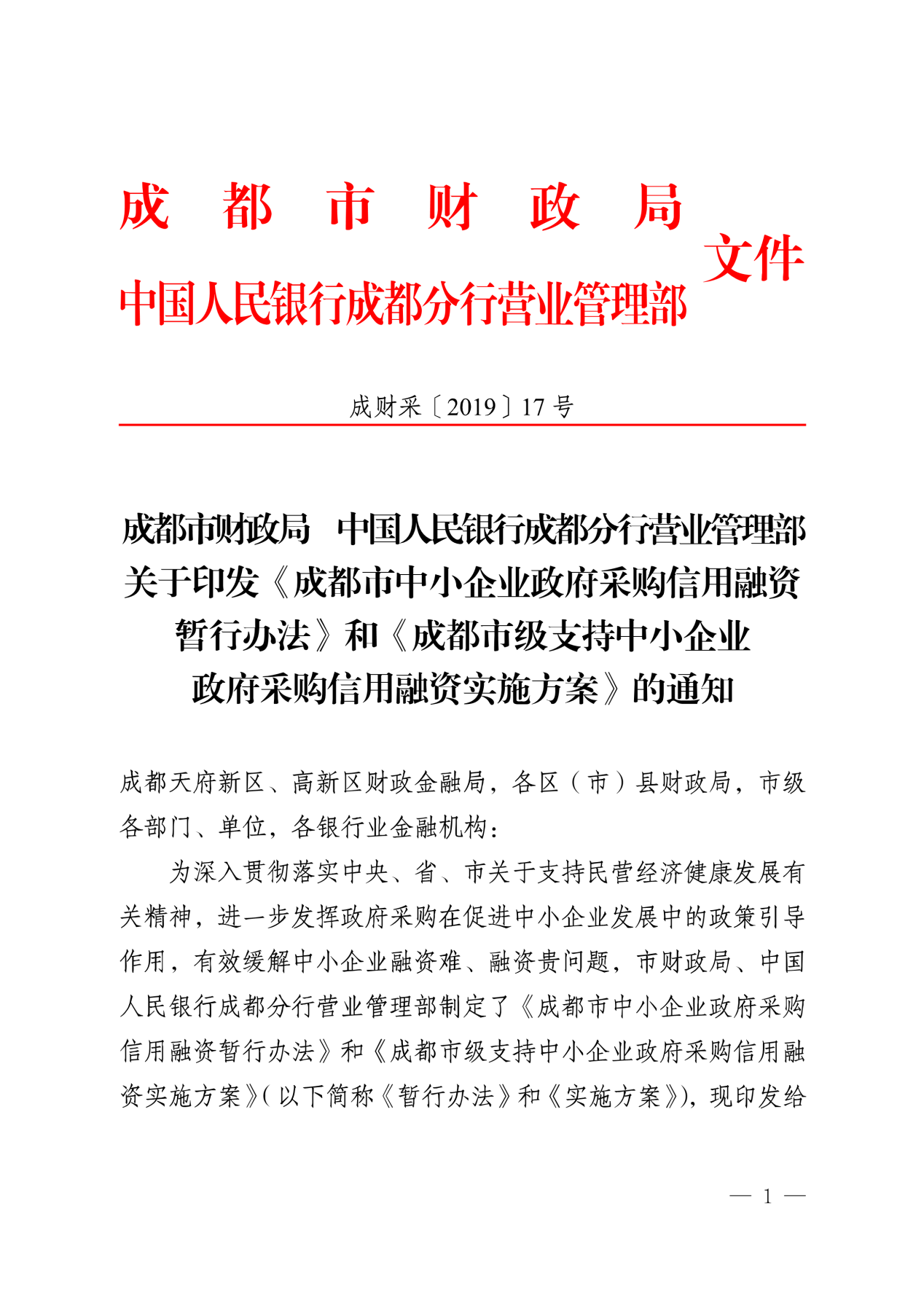 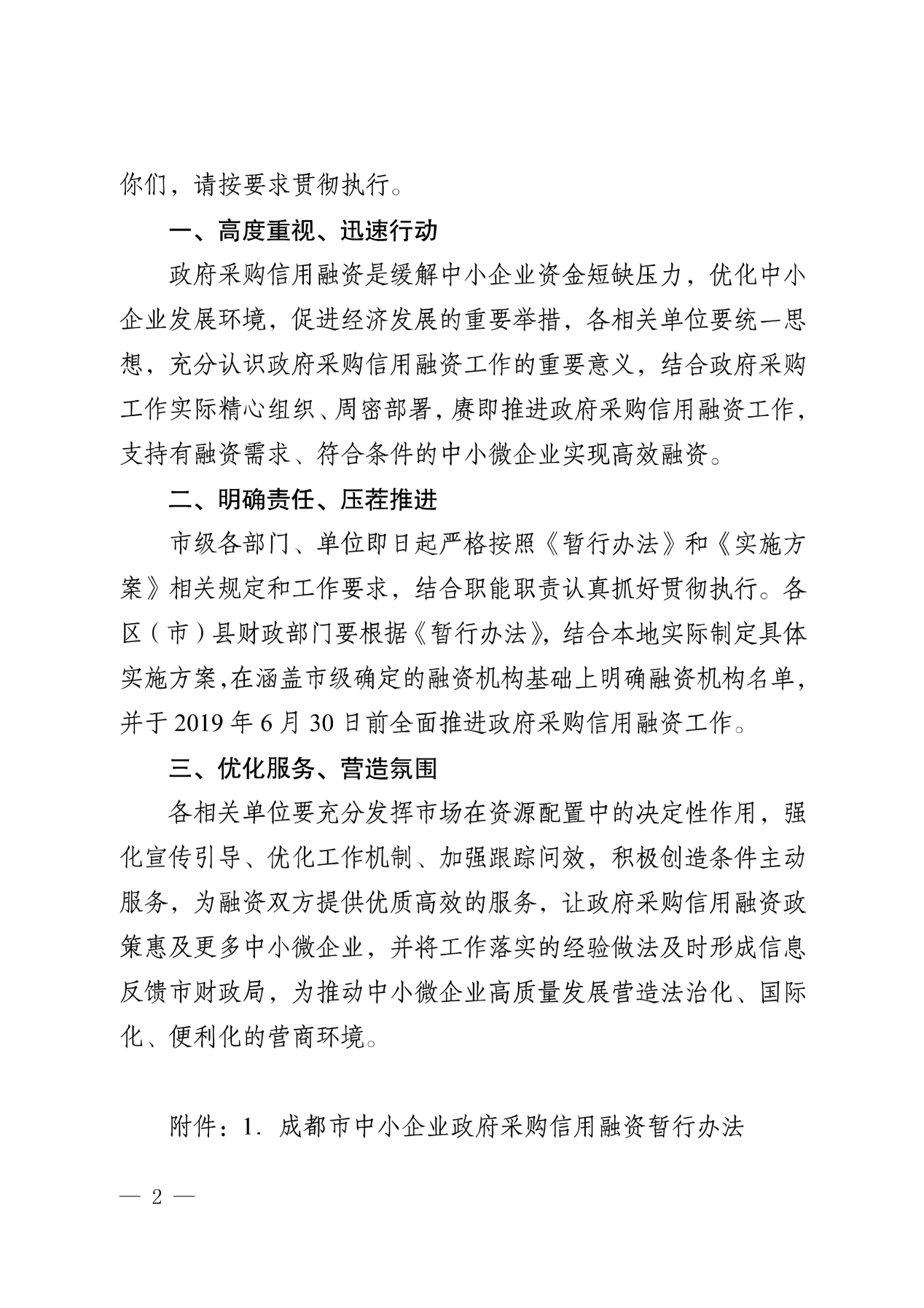 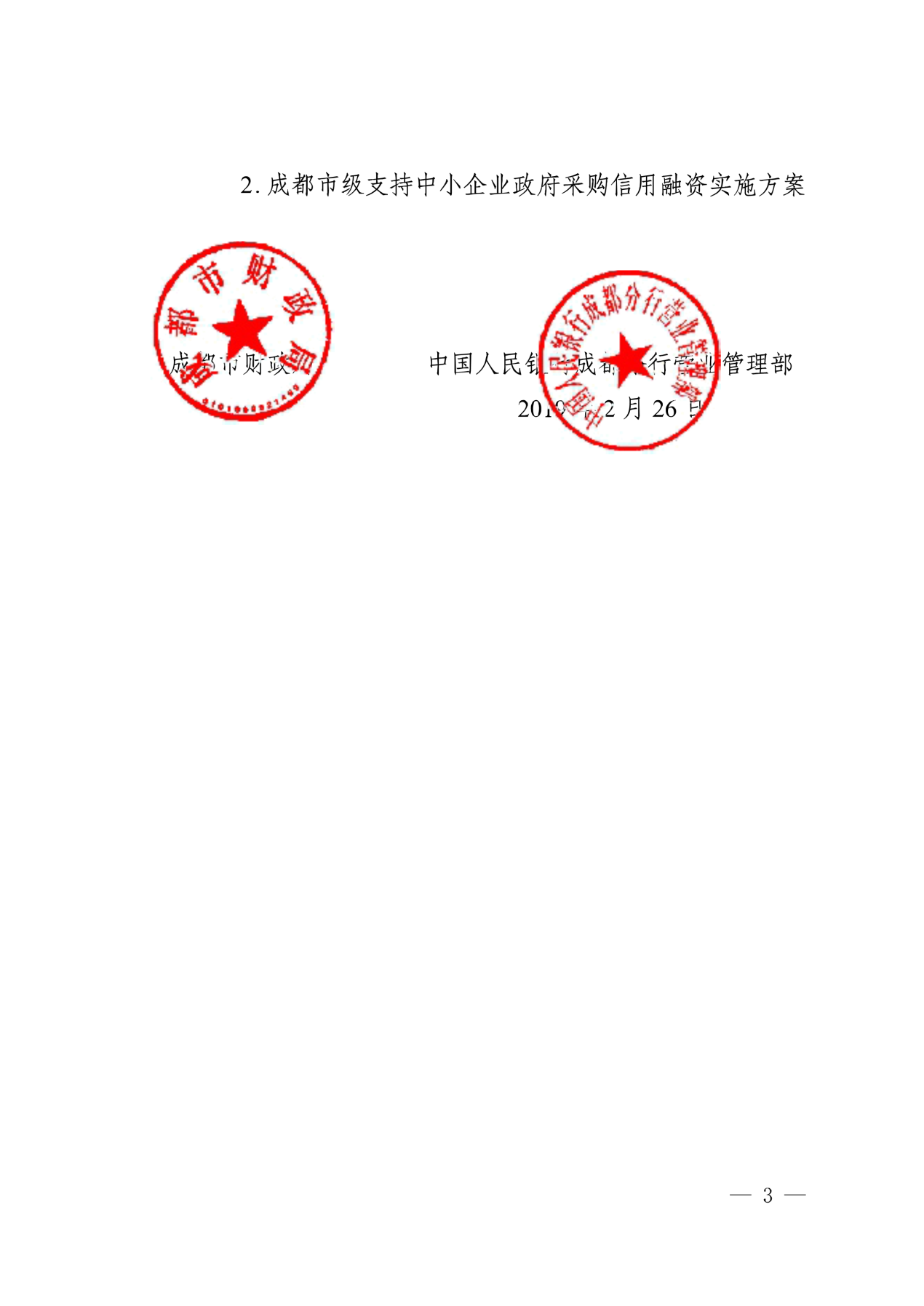 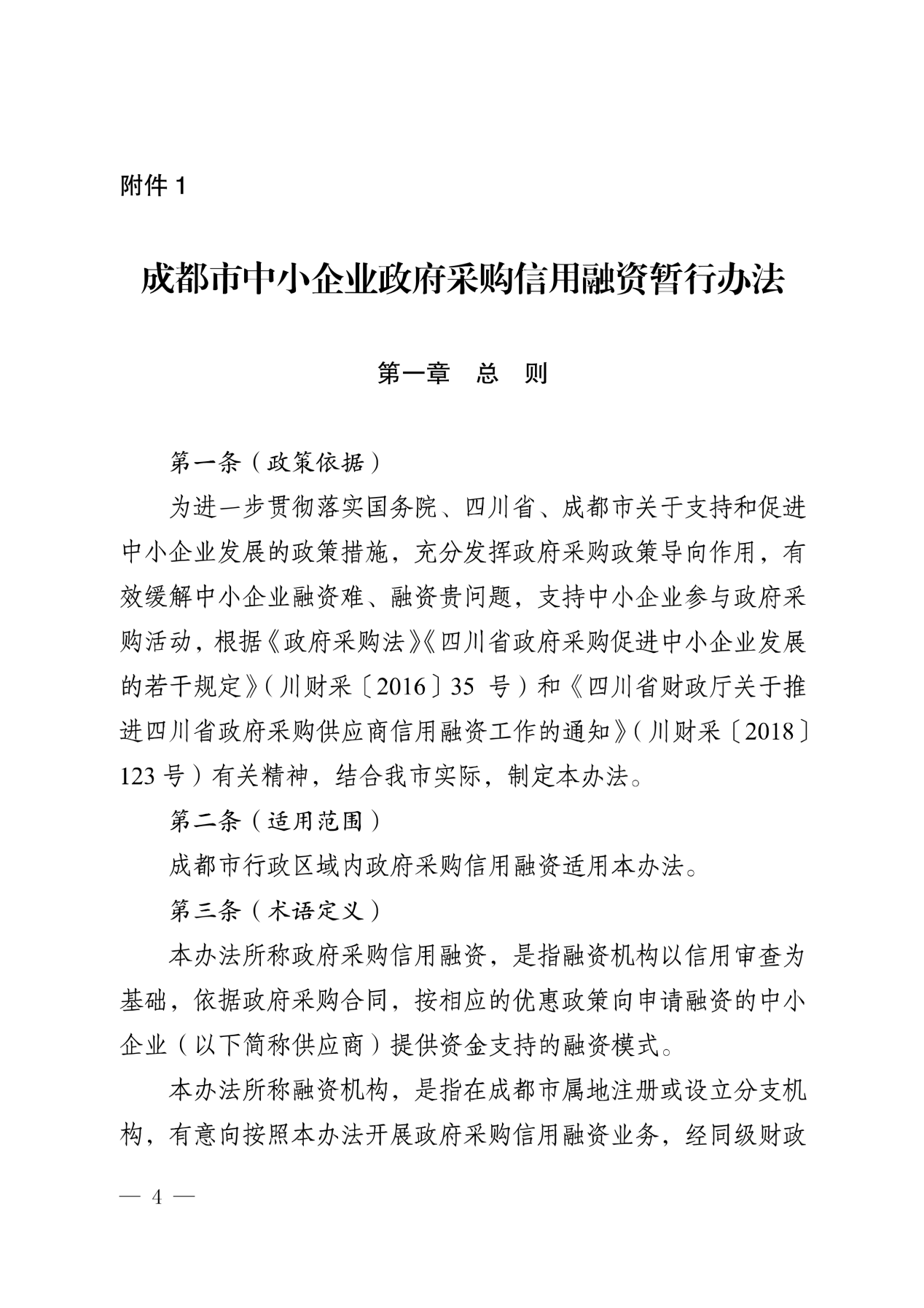 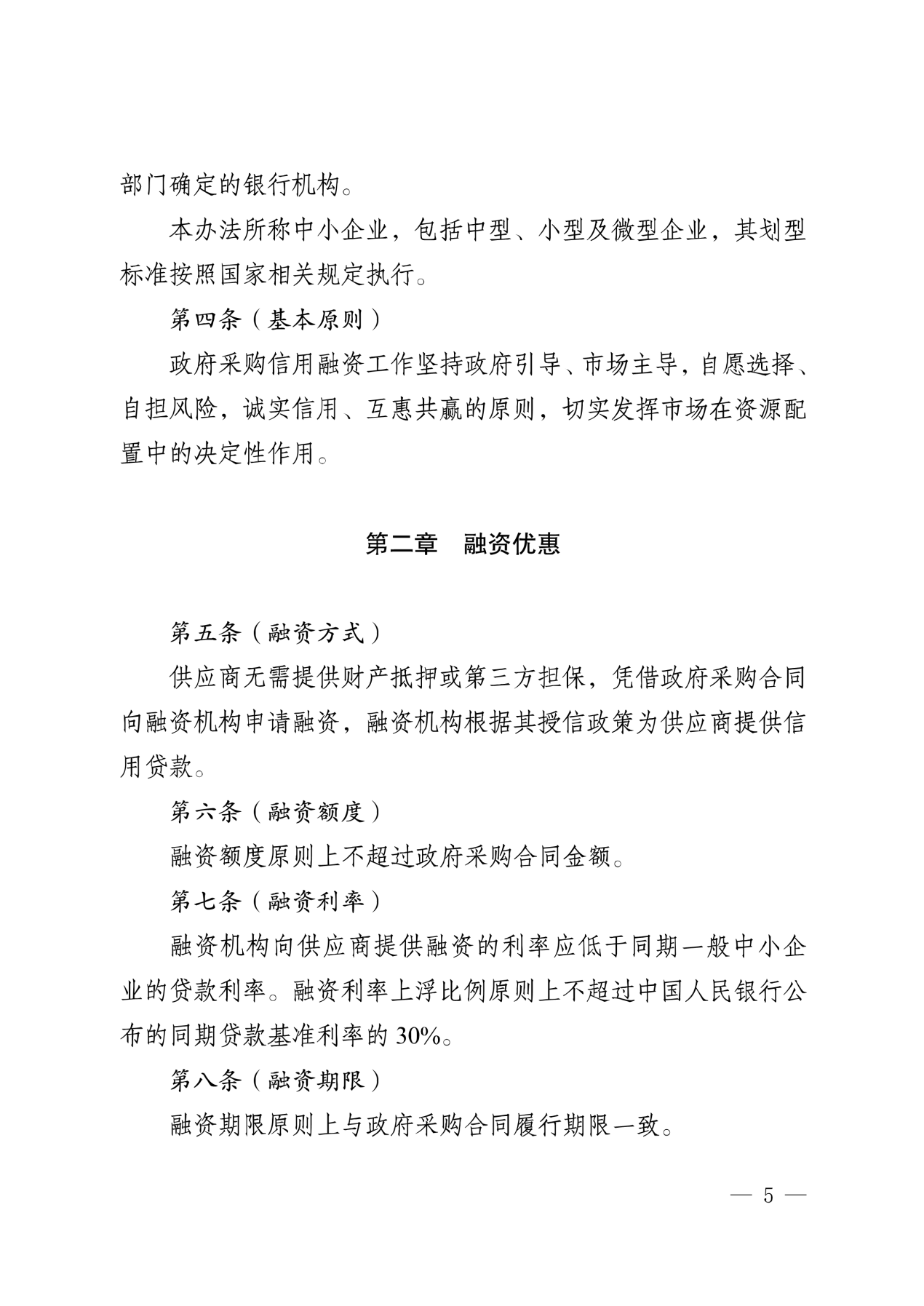 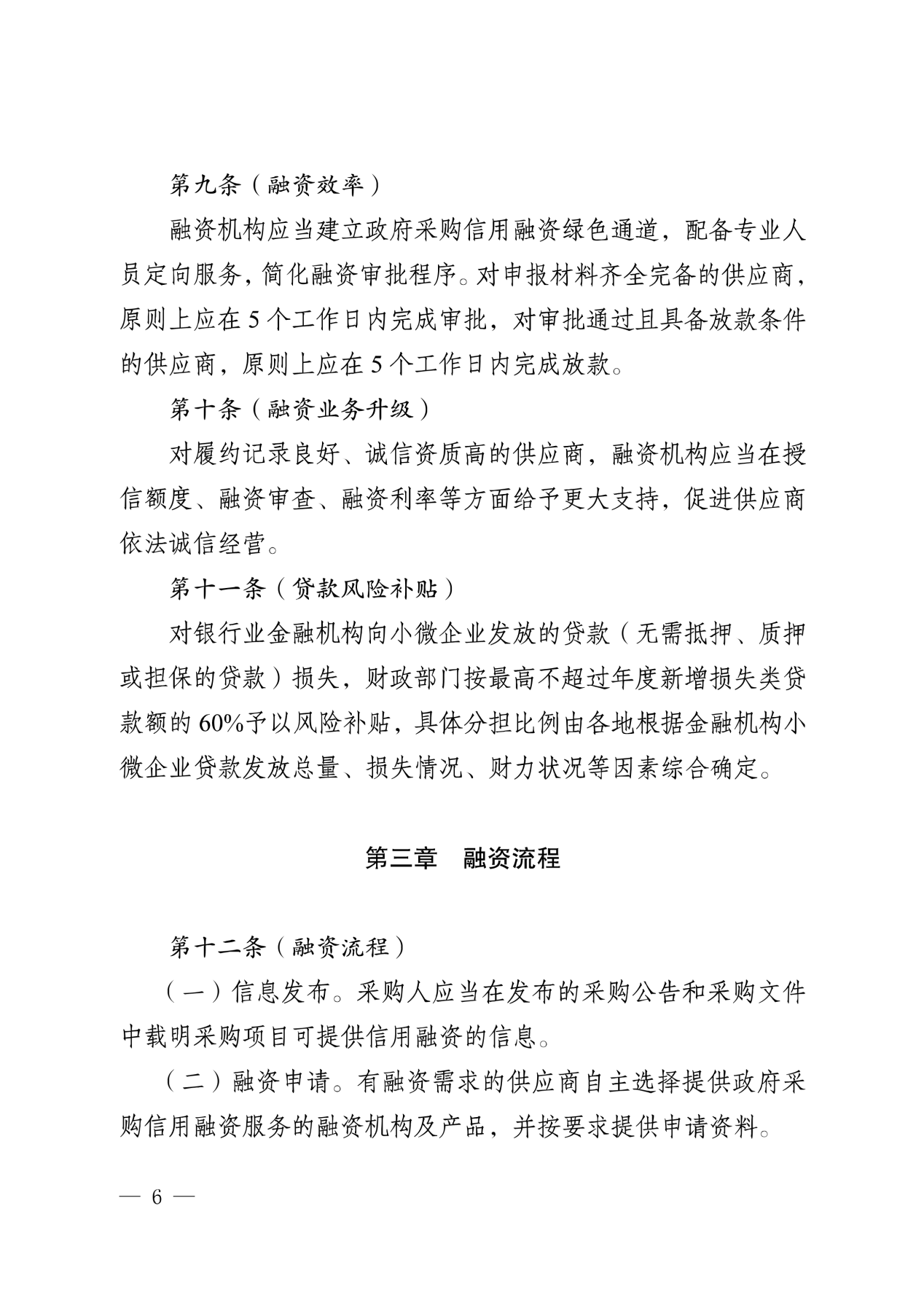 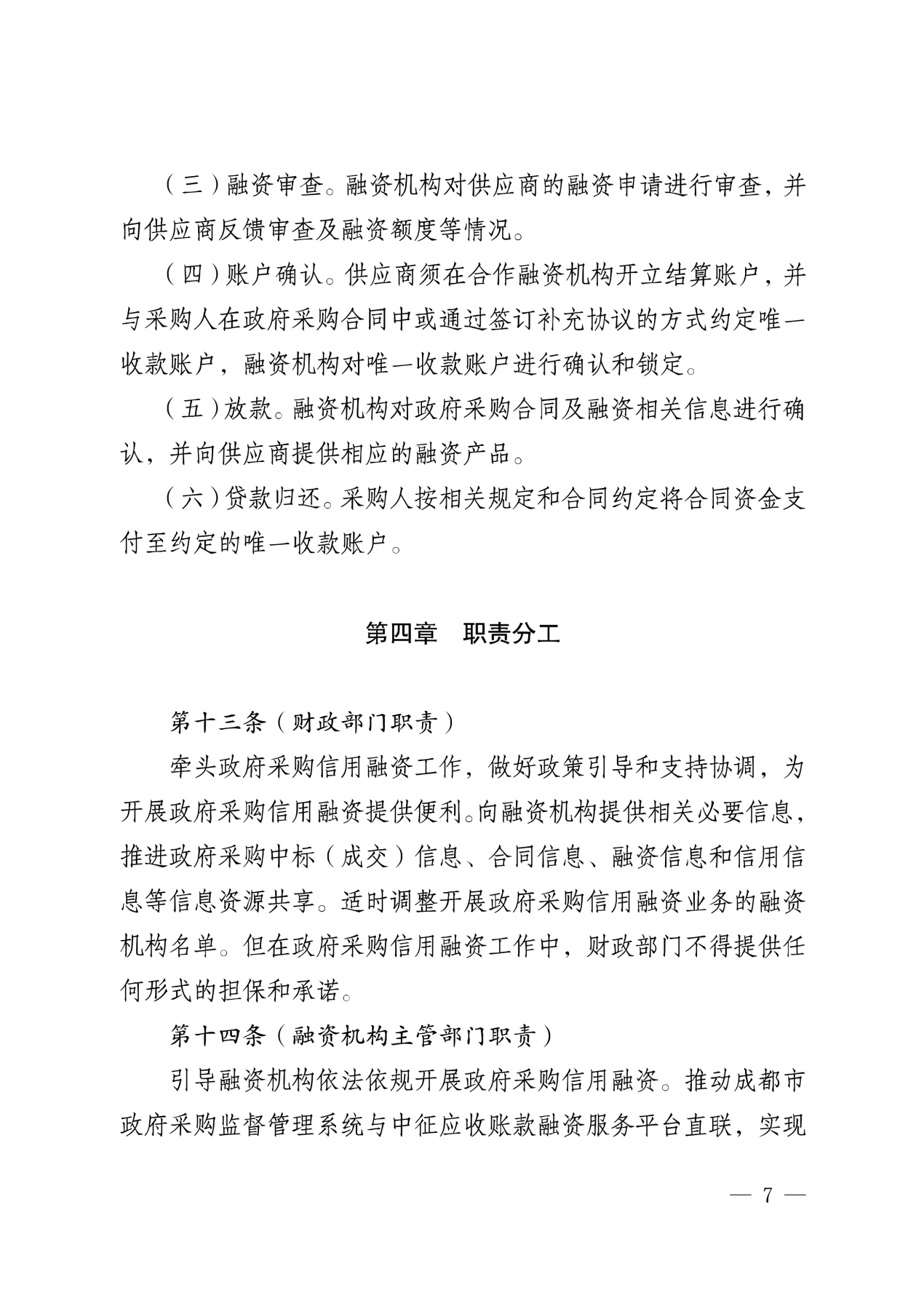 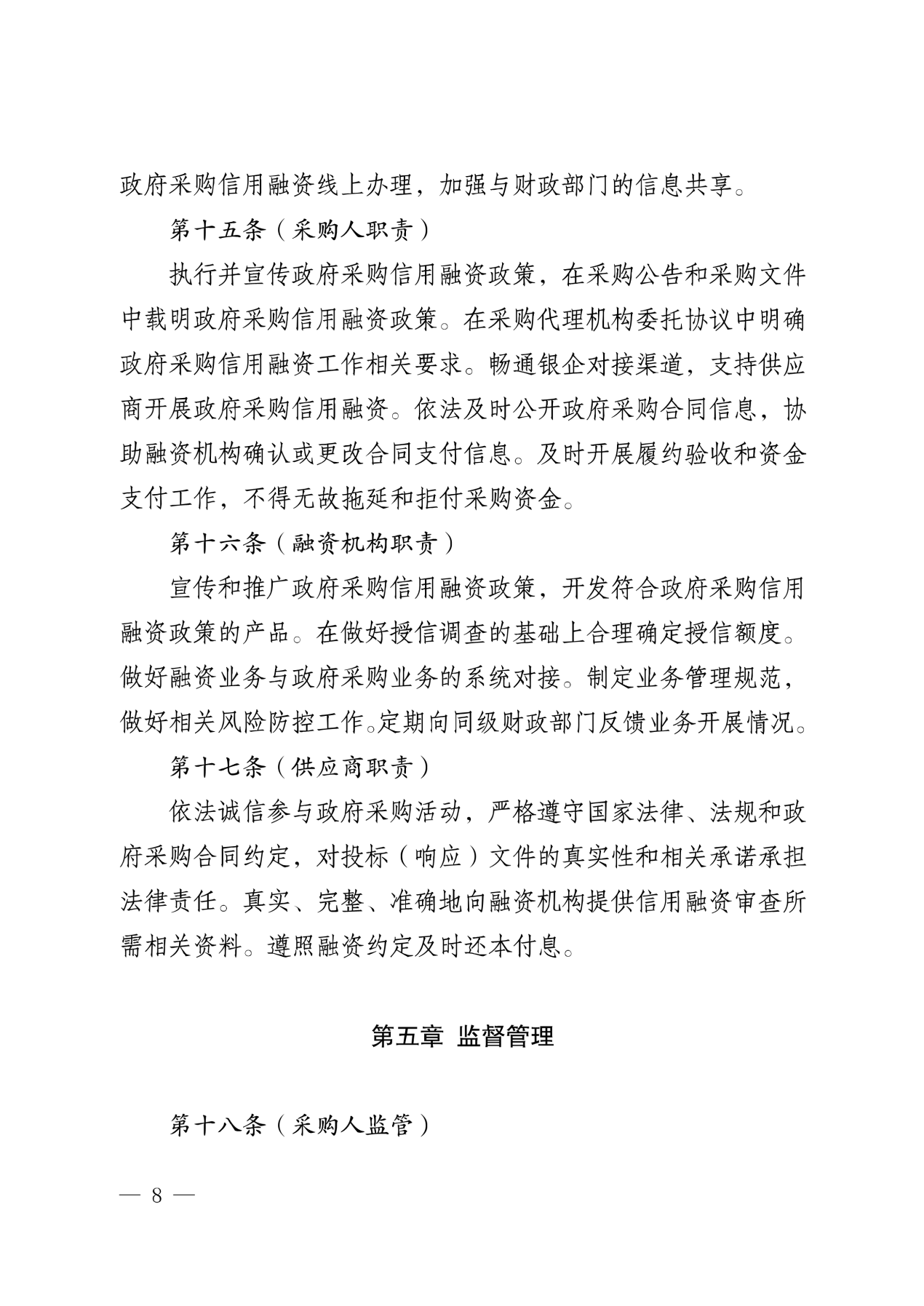 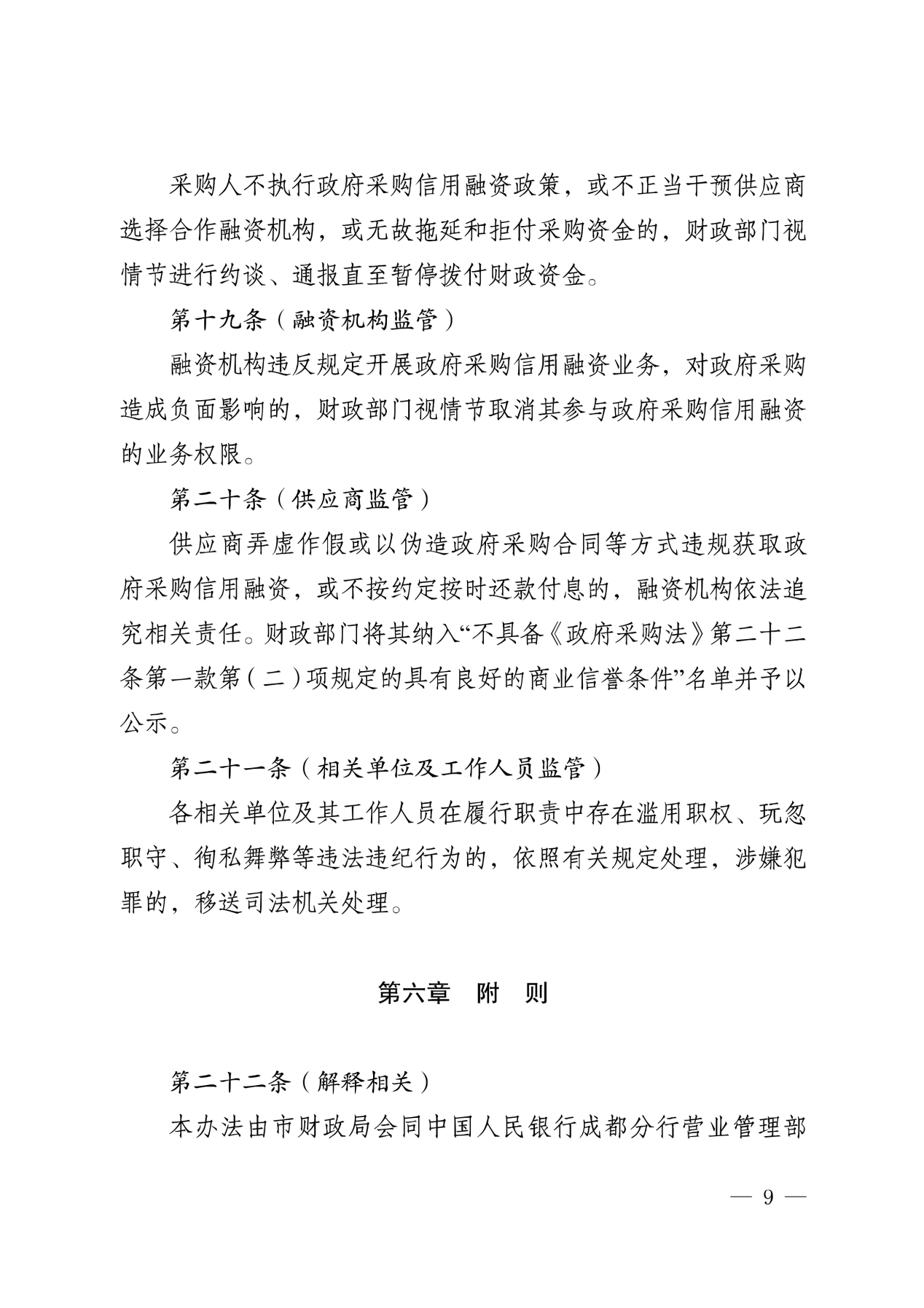 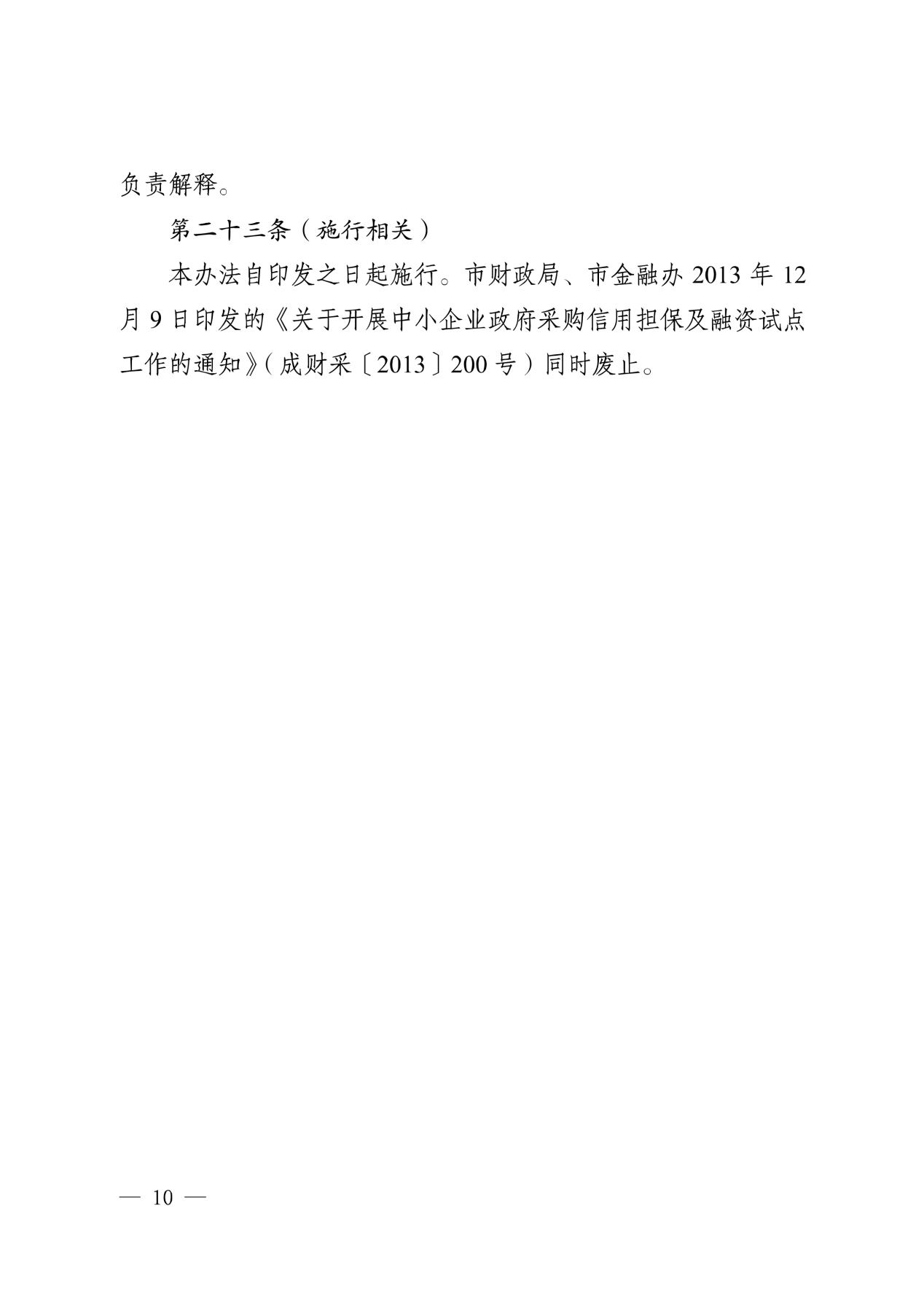 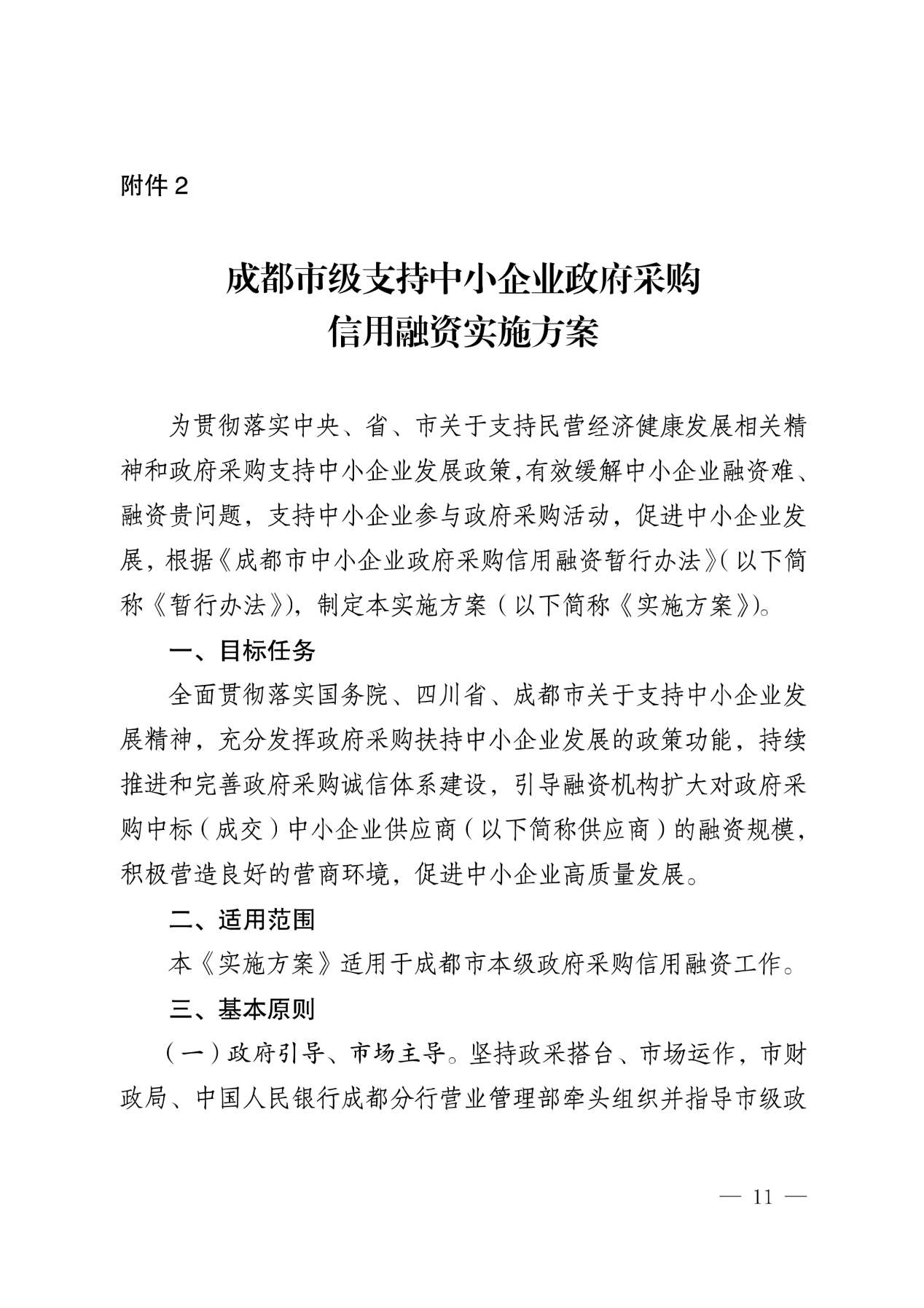 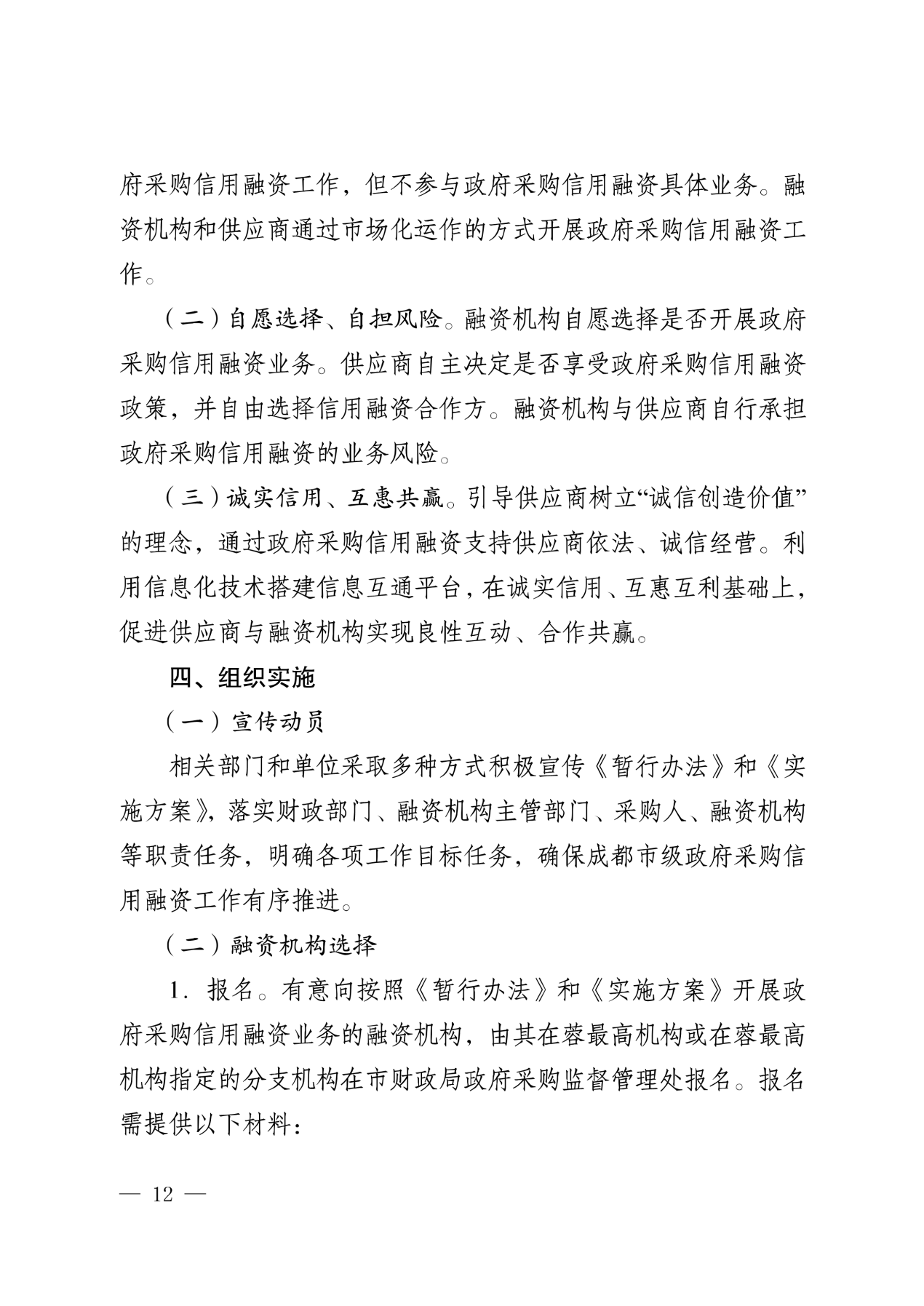 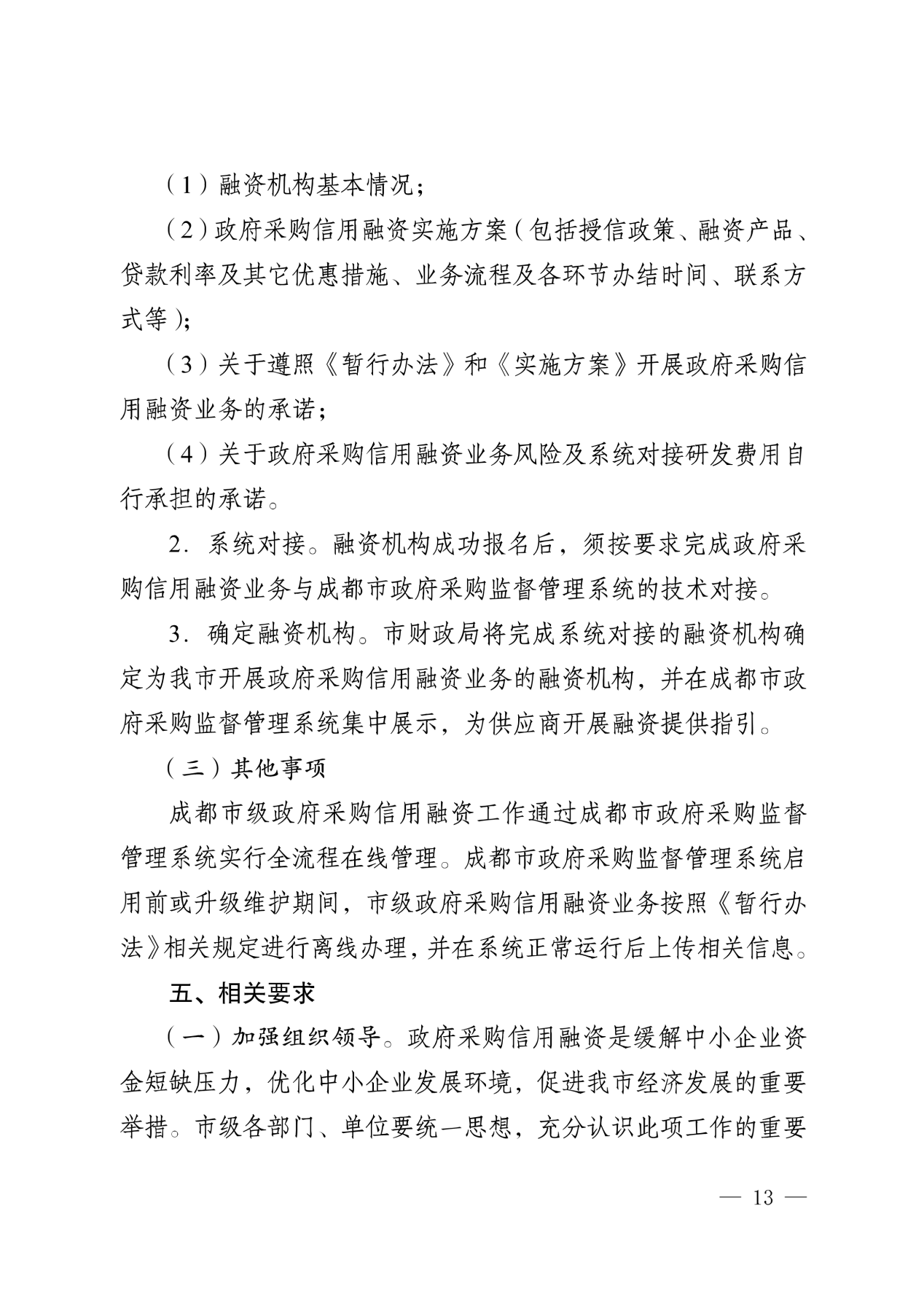 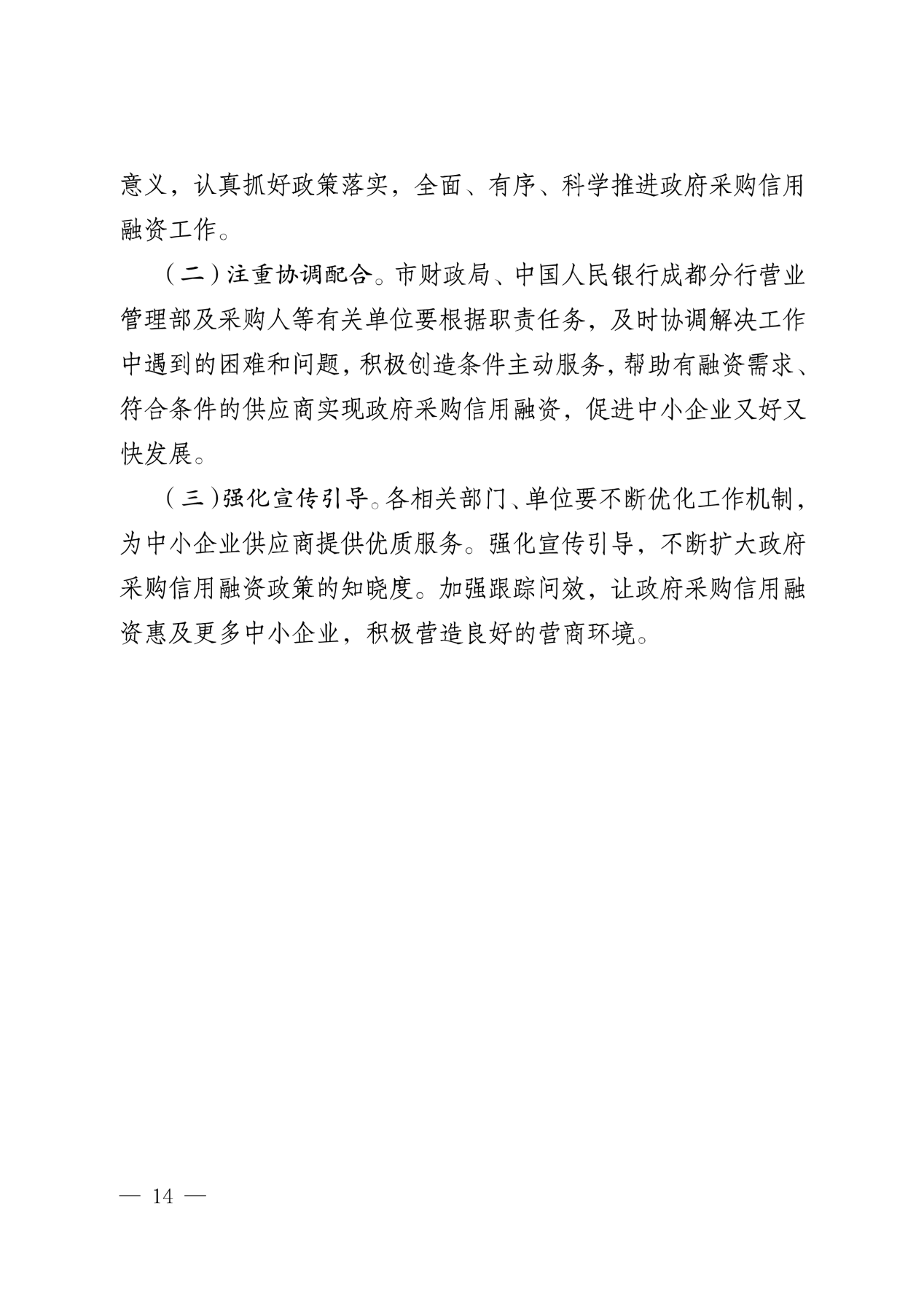 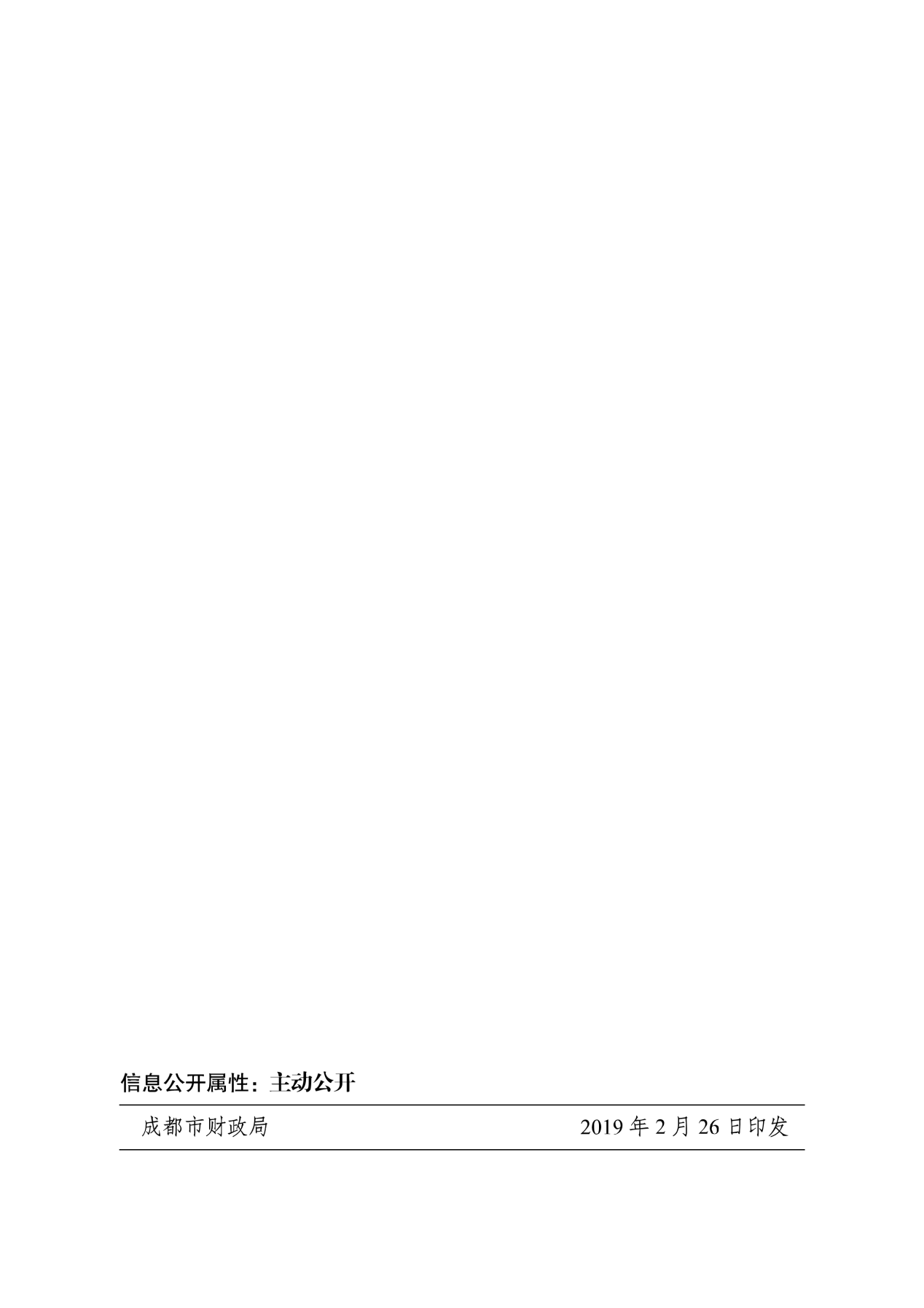 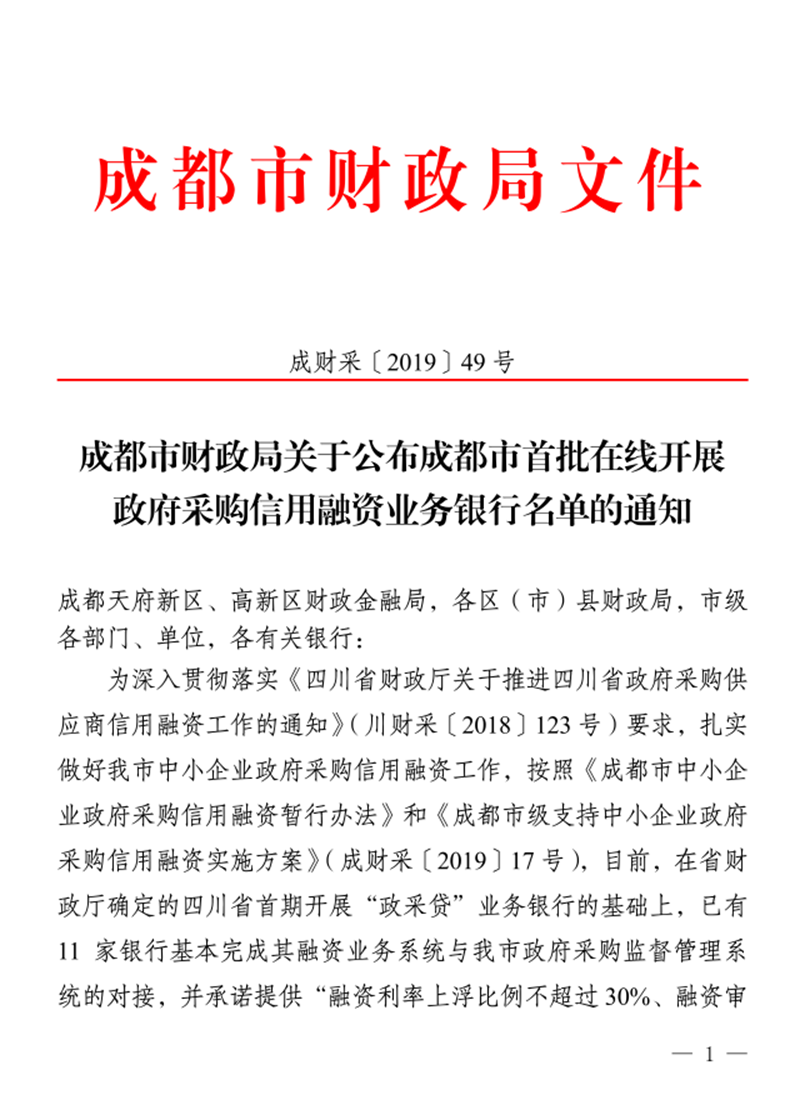 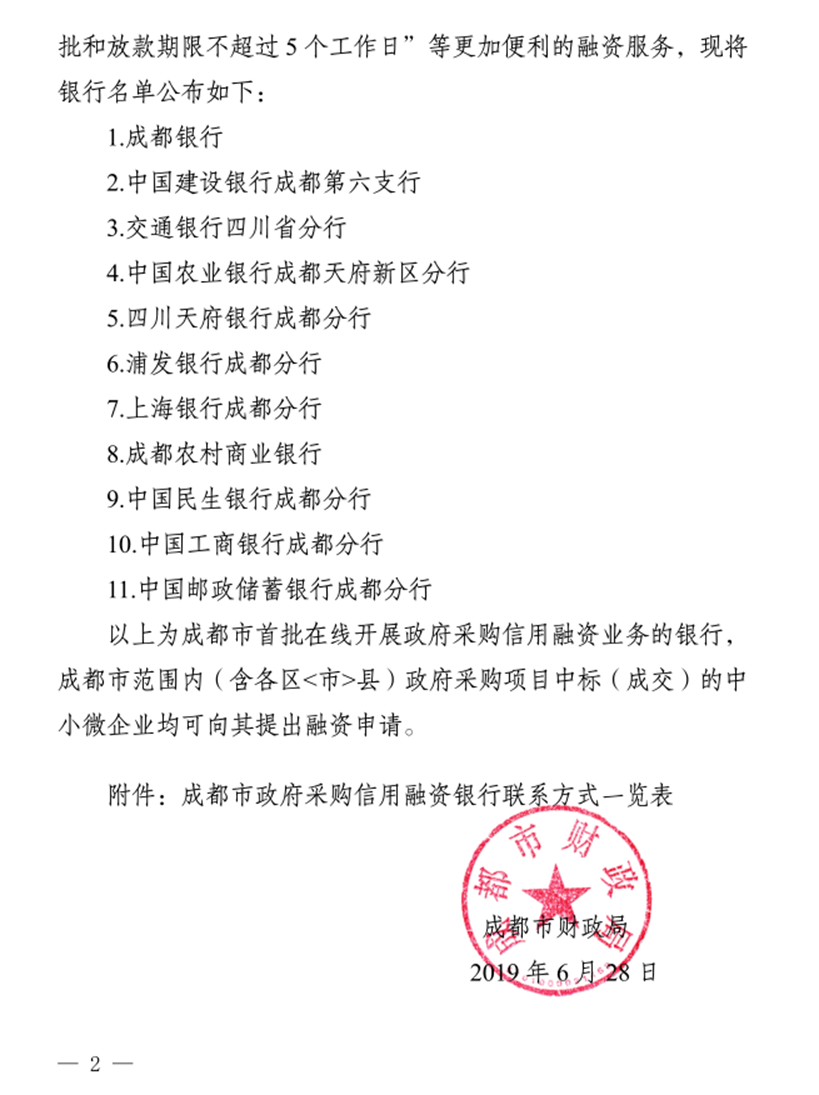 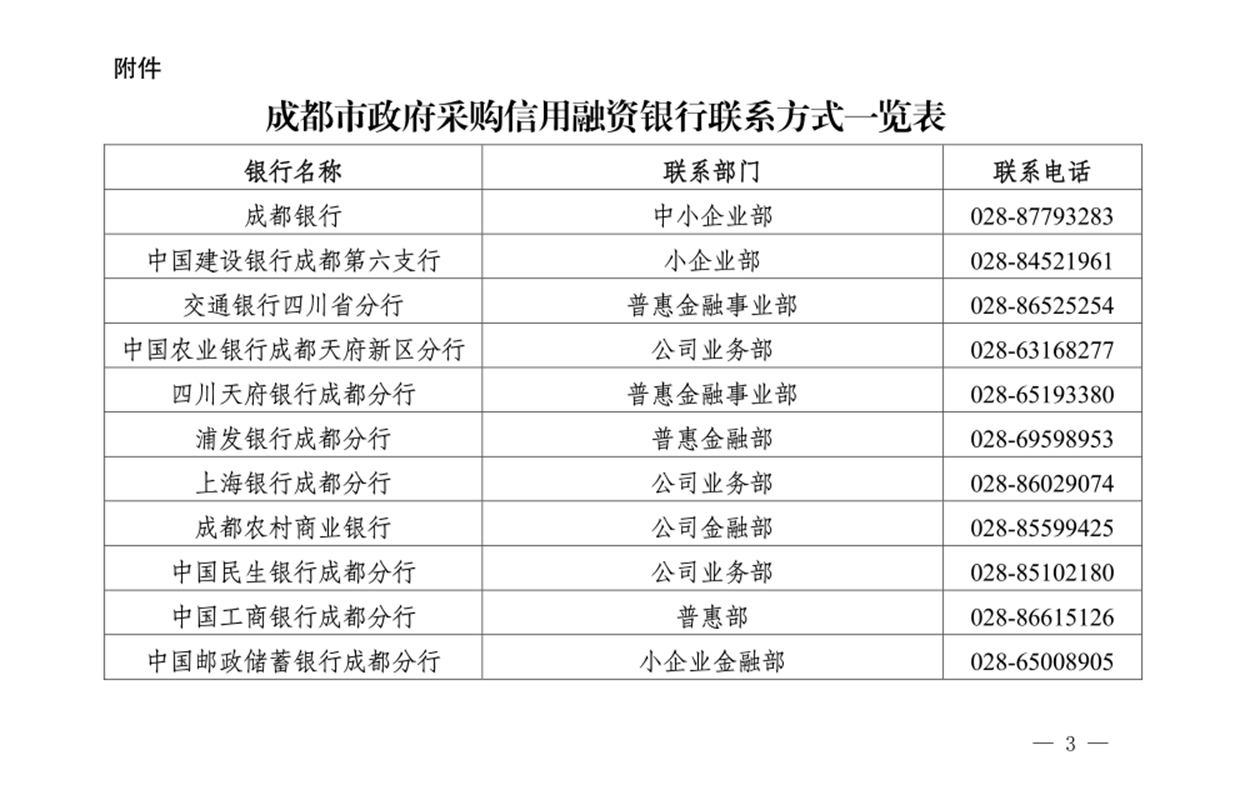 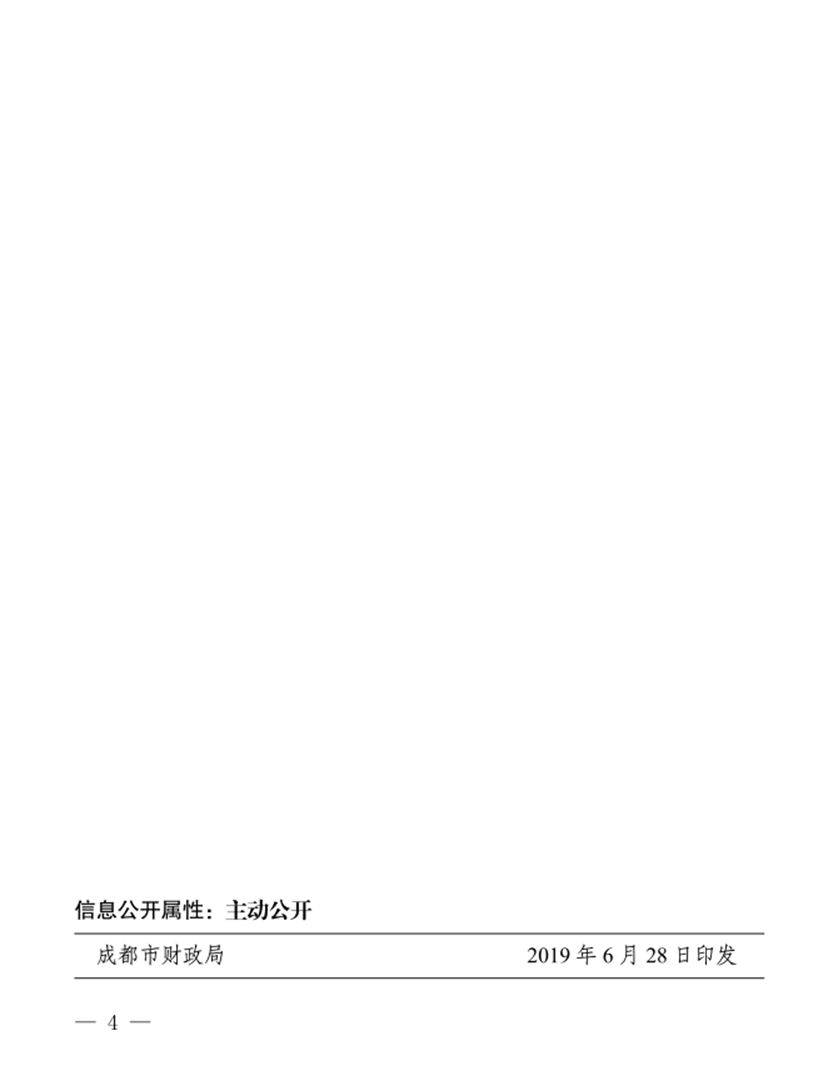 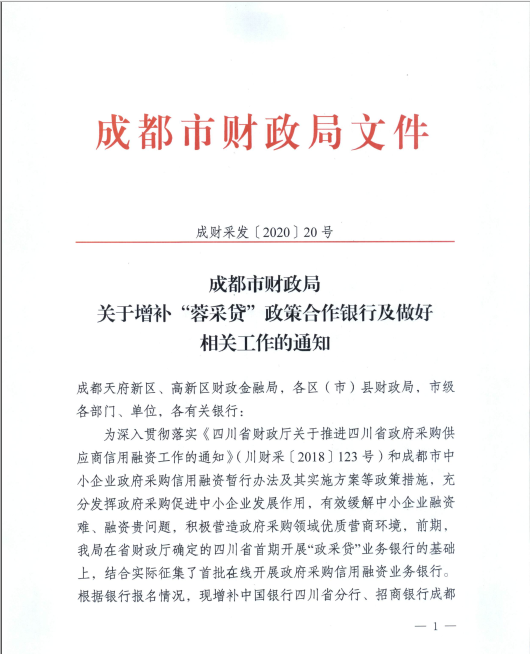 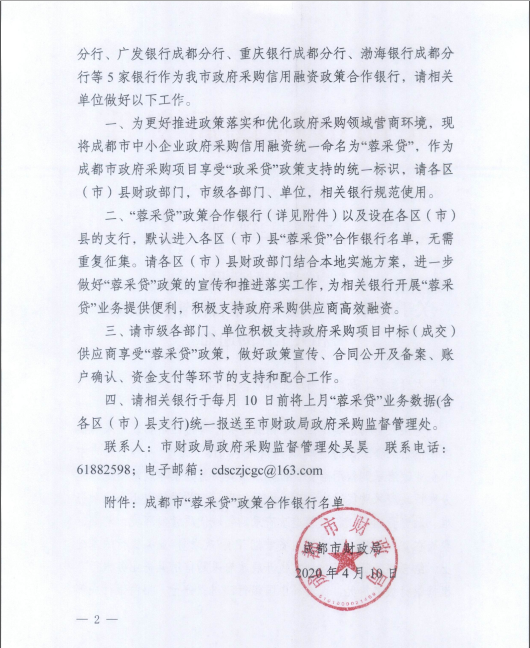 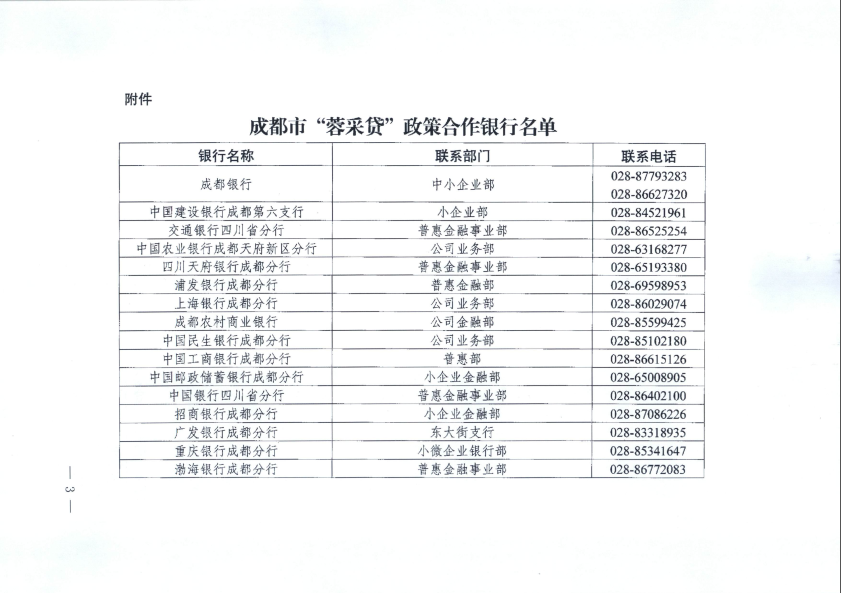 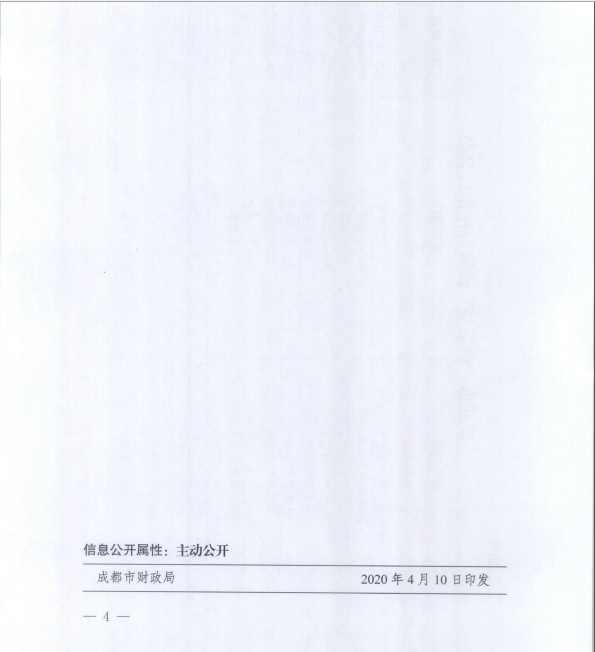 一、信息化基础建设配套一、信息化基础建设配套一、信息化基础建设配套一、信息化基础建设配套一、信息化基础建设配套（一）中心机房系统建设配套（一）中心机房系统建设配套（一）中心机房系统建设配套（一）中心机房系统建设配套（一）中心机房系统建设配套序号设备名称数量单位所属行业1UPS主机1台工业2蓄电池128只工业3电池柜8套工业4电池分组空开2个工业5直流汇流盒1个工业6直流连接线100米工业7安装辅材1套工业8综合显示器1台工业9服务器3台工业（二）云桌面配套（二）云桌面配套（二）云桌面配套（二）云桌面配套（二）云桌面配套序号设备名称数量单位所属行业1桌面云服务器4台工业2桌面显示器73台工业3桌面显示器7台工业（三）智能安防系统配套（三）智能安防系统配套（三）智能安防系统配套（三）智能安防系统配套（三）智能安防系统配套序号设备名称数量单位所属行业1拼接大屏12台工业2前维护架12个工业3底座4个工业4拼接大屏3台工业5简易壁挂架3个工业6视频服务一体机1套工业7安防控制电脑4套工业（四）法院司法行政信息管理系统配套（四）法院司法行政信息管理系统配套（四）法院司法行政信息管理系统配套（四）法院司法行政信息管理系统配套（四）法院司法行政信息管理系统配套序号设备名称数量单位所属行业1管理服务一体机1台工业（五）数字文化建设配套（五）数字文化建设配套（五）数字文化建设配套（五）数字文化建设配套（五）数字文化建设配套序号设备名称数量单位所属行业1电子翻书一体机1套工业2电子展板2套工业3高清液晶显示单元9台工业4前维护架9个工业5底座3个工业6箱体连接线缆及接头9套工业7LED条幅1套工业二、智慧诉讼服务系统配套二、智慧诉讼服务系统配套二、智慧诉讼服务系统配套二、智慧诉讼服务系统配套二、智慧诉讼服务系统配套（一）诉讼服务大厅建设配套（一）诉讼服务大厅建设配套（一）诉讼服务大厅建设配套（一）诉讼服务大厅建设配套（一）诉讼服务大厅建设配套1、排号系统配套1、排号系统配套1、排号系统配套1、排号系统配套1、排号系统配套序号设备名称数量单位所属行业1液晶触摸屏取票机1套工业2无线窗口显示屏4.4平米工业2、自助查询系统配套2、自助查询系统配套2、自助查询系统配套2、自助查询系统配套2、自助查询系统配套序号设备名称数量单位所属行业1触控查询机1台工业2打印机1台工业3自助查询机3台工业（二）诉讼信息发布系统配套（二）诉讼信息发布系统配套（二）诉讼信息发布系统配套（二）诉讼信息发布系统配套（二）诉讼信息发布系统配套序号设备名称数量单位所属行业1信息发布服务器1台工业2网络液晶一体机9台工业3显示终端6台工业（三）金融智审展示系统（三）金融智审展示系统（三）金融智审展示系统（三）金融智审展示系统（三）金融智审展示系统序号设备名称数量单位所属行业1立式触摸查询机2套工业2电子展板1套工业三、智慧审判系统三、智慧审判系统三、智慧审判系统三、智慧审判系统三、智慧审判系统（一）智慧法庭系统（一）智慧法庭系统（一）智慧法庭系统（一）智慧法庭系统（一）智慧法庭系统1、智慧法庭配套1、智慧法庭配套1、智慧法庭配套1、智慧法庭配套1、智慧法庭配套序号设备名称数量单位所属行业1庭审电脑4套工业2庭审显示器8台工业3笔录打印机1台工业4高清液晶电视4台工业5UPS系统1台工业2、互联网法庭配套2、互联网法庭配套2、互联网法庭配套2、互联网法庭配套2、互联网法庭配套序号设备名称数量单位所属行业1庭审电脑4套工业2庭审显示器12台工业3打印机2台工业4庭审显示系统4台工业5互联网高清液晶显示单元6台工业6前维护架3个工业7箱体连接线缆及接头3套工业8UPS系统2台工业3、科技法庭配套3、科技法庭配套3、科技法庭配套3、科技法庭配套3、科技法庭配套序号设备名称数量单位所属行业1庭审电脑22套工业2庭审显示器66台工业3打印机11台工业4庭审显示系统22台工业5UPS系统11台工业（二）审判公开系统配套（二）审判公开系统配套（二）审判公开系统配套（二）审判公开系统配套（二）审判公开系统配套序号设备名称数量单位所属行业1全彩LED16.588平米工业2显示屏控制系统1套工业3视频图层处理平台1台工业4框架结构18.16㎡工业5包边1套工业（三）数字会议系统配套（三）数字会议系统配套（三）数字会议系统配套（三）数字会议系统配套（三）数字会议系统配套1、视频会议室配套1、视频会议室配套1、视频会议室配套1、视频会议室配套1、视频会议室配套序号设备名称数量单位所属行业1高清液晶显示单元9台工业2前维护架9个工业3底座3个工业4箱体连接线缆及接头9套工业5LED条幅1套工业2、多媒体会议系统2、多媒体会议系统2、多媒体会议系统2、多媒体会议系统2、多媒体会议系统序号设备名称数量单位所属行业1高清液晶显示单元9台工业2前维护架9个工业3底座3个工业4箱体连接线缆及接头9套工业5无纸化服务器1台工业6无纸化客户端22台工业7大屏显示端1台工业8LED条幅1套工业3、金融法学研究实践基地配套3、金融法学研究实践基地配套3、金融法学研究实践基地配套3、金融法学研究实践基地配套3、金融法学研究实践基地配套序号设备名称数量单位所属行业1高清液晶显示单元9台工业2前维护架9个工业3底座3个工业4箱体连接线缆及接头9套工业5LED条幅1套工业四、集控中心兼学术报告厅四、集控中心兼学术报告厅四、集控中心兼学术报告厅四、集控中心兼学术报告厅四、集控中心兼学术报告厅（一）集控中心兼学术报告厅（一）集控中心兼学术报告厅（一）集控中心兼学术报告厅（一）集控中心兼学术报告厅（一）集控中心兼学术报告厅序号设备名称数量单位所属行业1P2.5室内全彩显示屏29.7㎡工业2显示屏控制系统1套工业3视频图层处理平台1台工业4框架结构30.95㎡工业5包边+背后1㎡工业6配电箱1套工业7综合布线1套工业8安装调试/现场质保29.7㎡工业9控制主机1台工业10辅助显示2台工业11LED条幅1套工业序号应知事项说明和要求采购预算人民币460万元。最高限价本项目最高限价为人民币460万元，投标人投标报价高于最高限价的则其投标文件将按无效投标文件处理。采购方式公开招标评标方法综合评标法(详见第6章)低于成本价不正当竞争预防措施在评标过程中，评标委员会认为投标人投标报价明显低于其他通过符合性审查投标人的投标报价，有可能影响产品质量或者不能诚信履约的，评标委员会应当要求其在合理的时间内提供书面说明，必要时提交相关证明材料。投标人提交的书面说明、相关证明材料（如涉及），应当加盖投标人（法定名称）电子签章，在评标委员会要求的时间内通过政府采购云平台进行递交，否则无效。如因断电、断网、系统故障或其他不可抗力等因素，导致系统无法使用的，由投标人按评标委员会的要求进行澄清或者说明。投标人不能证明其投标报价合理性的，评标委员会应当将其投标文件作为无效处理。小微企业价格扣除1.根据《政府采购促进中小企业发展管理办法》（财库[2020]46号）的规定，对小微企业制造的货物的价格给予10%的价格扣除，用扣除后的价格参加评审。供应商提供的货物既有中小企业制造货物，也有大型企业制造货物的，不享受该办法规定的中小企业扶持政策。2.投标人应提供《中小企业声明函》。监狱企业价格扣除1.根据《关于政府采购支持监狱企业发展有关问题的通知》（财库[2014]68号）的规定，监狱企业视同小型、微型企业，对监狱企业制造的货物给予10%的价格扣除，用扣除后的价格参与评标。2.投标产品中为监狱企业制造的货物应提供由省级以上监狱管理局、戒毒管理局（含新疆生产建设兵团）出具的制造商属于监狱企业的证明文件复印件。残疾人福利性单位价格扣除1.根据《三部门联合发布关于促进残疾人就业政府采购政策的通知》（财库[2017]141号）的规定，残疾人福利性单位视同小型、微型企业，对残疾人福利性单位制造的货物给予10%的价格扣除，用扣除后的价格参与评标。2.投标人应提供《残疾人福利性单位声明函》。投标保证金本项目不收取投标保证金。履约保证金详见投标人须知2.6.4投标有效期提交投标文件的截止之日起90天。投标文件的制作和签章、加密详见投标人须知2.4.11投标文件的递交详见投标人须知2.4.12注：投标人使用CA证书在投标截止时间前，将投标文件上传至政府采购云平台，上传前须对投标文件是否有电子签章等进行核对。投标文件的补充、修改详见投标人须知2.4.13投标文件的撤回详见投标人须知2.4.14开标及开标程序详见投标人须知2.5.1。投标文件解密：开启解密后，投标人应在系统提示的解密开始时间后60分钟内，使用对投标文件进行加密的CA证书在线完成对投标人递交至政府采购云平台的投标文件的解密。投标人电脑终端等硬件设备和软件系统配置：投标人电脑终端等硬件设备和软件系统配置应符合开标大厅投标人电脑终端配置要求并运行正常，投标人承担因未尽职责产生的不利后果。开标、投标文件的解密详见《成都市全流程电子化采购系统操作指南——供应商版》。对招标文件中供应商参加本次政府采购活动应当具备的条件,招标项目技术、服务、商务及其他要求,评标细则及标准,以及关于资格审查的询问、质疑向采购人提出，并由采购人按相关规定作出答复（详见投标人须知2.8）。对招标文件中的其他内容、采购过程及中标结果（除资格审查）的询问、质疑向区采购服务中心提出，并由成都市青羊区政府采购服务中心按相关规定作出答复（详见投标人须知2.8）。投标人投诉投诉受理单位：本项目同级财政部门，即成都市青羊区财政局。联系电话：028-86699817。地址：成都市青羊区西华门19号1号楼4楼邮编：610000。评标情况公告所有投标人投标文件资格性、符合性检查情况、采用综合评分法时的得分情况、评标结果等将在成都市青羊区政府采购服务中心网、四川政府采购网上采购结果公告栏中予以公告。中标通知书中标公告在四川政府采购网上公告后，中标供应商自行登录政府采购云平台下载中标通知书。合同签订地点四川省成都市政府采购合同公告、备案政府采购合同签订之日起2个工作日内，采购人将在四川政府采购网公告政府采购合同；疫情防控期间，采购人原则上在5个工作日内与供应商签订政府采购合同及向本采购项目同级财政部门，即成都市青羊区财政局备案政府采购合同。中小企业政府采购信用融资（“蓉采贷”）参加本次招标活动中标的中小企业无需提供财产抵押或第三方担保，凭借政府，采购合同可向融资机构申请融资。具体内容详见招标文件附件《成都市财政局中国人民银行成都分行营业管理部关于印发〈成都市中小企业政府采购信用融资暂行办法〉和〈成都市级支持中小企业政府采购信用融资实施方案〉的通知》（成财采〔2019〕17号）和《成都市财政局关于增补“蓉采贷”政策合作银行及做好相关工作的通知》（成财采〔2020〕20号）见附件。进口产品招标文件中未载明“允许采购进口产品”的产品，拒绝进口产品的投标。招标文件中载明“允许采购进口产品”的产品，允许国产产品参与投标竞争。采购人可以要求参加政府采购的供应商提供有关资质证明文件和业绩情况，并根据《中华人民共和国政府采购法》规定的供应商，条件和采购项目对供应商的特定要求，对供应商的资格进行审查。采购人可以要求参加政府采购的供应商提供有关资质证明文件和业绩情况，并根据《中华人民共和国政府采购法》规定的供应商，条件和采购项目对供应商的特定要求，对供应商的资格进行审查。投标报价（元）序号货物名称品牌规格型号制造商进口或国产数量单价总价（单价×数量）投标报价（总价合计）投标报价（总价合计）投标报价（总价合计）投标报价（总价合计）投标报价（总价合计）投标报价（总价合计）投标报价（总价合计）投标报价（总价合计）XX元序号货物名称品牌规格型号制造商数量单价单价总价监狱企业制造的货物总价合计监狱企业制造的货物总价合计监狱企业制造的货物总价合计监狱企业制造的货物总价合计监狱企业制造的货物总价合计监狱企业制造的货物总价合计监狱企业制造的货物总价合计￥￥序号货物名称品牌规格型号制造商数量单价总价残疾人福利性单位制造的货物总价合计残疾人福利性单位制造的货物总价合计残疾人福利性单位制造的货物总价合计残疾人福利性单位制造的货物总价合计残疾人福利性单位制造的货物总价合计残疾人福利性单位制造的货物总价合计残疾人福利性单位制造的货物总价合计￥一、信息化基础建设配套一、信息化基础建设配套一、信息化基础建设配套一、信息化基础建设配套一、信息化基础建设配套一、信息化基础建设配套一、信息化基础建设配套（一）中心机房系统建设配套（一）中心机房系统建设配套（一）中心机房系统建设配套（一）中心机房系统建设配套（一）中心机房系统建设配套（一）中心机房系统建设配套（一）中心机房系统建设配套序号设备名称性能与功能数量数量单位单位1UPS主机▲UPS系统总功率≥40KVA，三进三出高频在线式UPS，纯双变换式切换，输入功率因数≥0.99，输出功率因数≥1；▲UPS内置防雷；输入电压范围:110V~300VAC；负载；176-276VAC @负载频率范围:40至70Hz； 输出额定电压380/400/415 VAC(3PH+N)，且满足±1%的稳压精度；同步状态输出频率跟踪旁路输入46~ 54 Hz 或 56 ~ 64 Hz，电池模式下输出频率满足 50 Hz±0.1Hz或60Hz±0.1Hz；过载能力：市电模式100-110% 60分钟，111-125% 10分钟，126%-150% 1分钟；>150% 400ms；电池模式：100-110% 60分钟，111-125% 10分钟，126%-150% 1分钟；>150% 400ms；UPS效率: 交流模式96%，电池模式96%；ECO模式99%；电池数量32~40(可调)；★UPS、蓄电池系统为同一品牌或统一售后服务(提供承诺函)。11台台2蓄电池▲单个蓄电池电压为12V，容量为100AH蓄电池在环境温度20℃~25℃时的浮充运行寿命≥10年；10h率容量（单体放电终止电压1.8V）第一次循环应达到0.95C10；在第三次循环之前，10h率容量（单体放电终止电压1.8V）应达到C10，3h率容量（放电终止电压1.8V）应达到0.75C10，1h率容量（单体放电终止电压1.75V）应达到0.55C10。进行10h率放电容量测试时，蓄电池实测容量与标称额定容量不允许出现负偏差；阻燃性能：蓄电池壳、盖、连接条保护罩应符合《塑料燃烧性能的测定 水平法和垂直法》（GB/T 2408-2008）中的第8.4节HB（水平级）和第9.4节V-0（垂直级）的要求；蓄电池采用全密封防泄露结构，在使用寿命期间不得渗漏电解夜，无需补加电解液。并从结构的设计原理和选材上说明如何保证蓄电池的密封性；蓄电池应能承受≥50kPa的正压或负压而不破裂、不开胶，压力释放后壳体无残余变形；防酸雾性能：蓄电池在正常工作中无酸雾逸出；防爆性能：蓄电池在充电过程中遇有明火内部不会引爆；容量保存率：在温度为25℃时蓄电池静置≥28天后，容量保存率不低于该电池实际容量（25℃时的C10）的97%；蓄电池的密封反应效率≥99%；蓄电池过度放电后，容量恢复值≥90%；完全充电的蓄电池以0.3I10(A)电流再充电160h，过充完毕后静置1h，其外观应无明显变形和渗液；需提供泰尔认证中心出具的检测报告（提供复印件并加盖供应商公章）；★UPS、蓄电池系统为同一品牌或统一售后服务提供承诺函。128128只只3电池柜满足装12V100AH电池32只铁皮柜。88套套4电池分组空开3P/100A22个个5直流汇流盒3P200A11个个6直流连接线ZRBV 25mm2100100米米7安装辅材电池连接线(含空开)11套套8综合显示器≥55 英寸，LED 背光源。16：9，≥1080P，1920*1080，亮度 ≥800(cd/m2)，可视角度≥178 度。动态对比度≥40000:1，响应时间≤ 4ms；输入接口≥1个HDMI，≥1个VGA。11台台9服务器▲服务器管理系统支持国产自研管理芯片；配置≥2颗Intel处理器，核心数量≥8核、主频≥1.9GHz；配置2*32GB DDR4内存，内存插槽数≥16个插槽，支持高级ECC、内存在线热备、内存镜像技术，支持NVDIMM；配置2*600GB 10K SAS硬盘；硬盘支持热插拔SAS/SATA/SSD硬盘，最大可扩展到31个热插拔2.5''硬盘槽位；配置独立RAID卡，支持RAID 0/1/10；PCI-E I/O插槽总数≥10个；配置冗余热插拔电源，并提供配套的电源连接线；配置冗余风扇,支持单风扇失效，风扇支持热插拔；支持工作温度 5℃－45℃；▲具备带外故障检测功能：能够对主机CPU/内存/硬盘/网卡/风扇/温度/电源等关键部件的故障诊断报警；配置机箱上盖安全锁扣，如发生硬件入侵时，提供后台报警功能，可以同时部署多台主机或按照计划时间进行特定部署，可监控服务器CPU、内存等资源使用率，批量日志收集等（需要提供说明书、技术文档和官网证明材料），支持同品牌或第三方品牌《国产服务器安全运维管理系统软件》以上软件必须提供计算机软件著作权登记证书（提供复印件并加盖供应商公章），提供版权查询链接；★配置正版操作系统。33台台（二）云桌面配套（二）云桌面配套（二）云桌面配套（二）云桌面配套（二）云桌面配套（二）云桌面配套（二）云桌面配套序号设备名称性能与功能性能与功能数量数量单位1桌面云服务器★品牌要求：国产服务器品牌，非OEM产品，自主研发，2U机架式服务器，机箱深度小于800mm，含上架导轨，配置≥2颗CPU，最大可支持2颗，每颗CPU核心数≥16核，每颗CPU主频≥2.5GHz；▲国产处理器证明：提供国产x86处理器原厂证明函；内存：配置≥256GB DDR4 2933MHz RDIMM内存，支持≥16个内存插槽，最大可支持2TB内存容量，支持内存ECC保护、内存镜像、内存热备；▲硬盘：支持≥8个前置热插拔3.5硬盘，可支持2*后置SAS/SATA/SSD硬盘;板载支持≥1个NVMe U.2 SSD；板载可支持1个内置M.2 SSD，兼容PCIe和SATA接口，本次配置≥1块240G M.2硬盘，配置≥2块960G 2.5寸SATA SSD，配置≥4块6TB 3.5寸SATA盘；服务器配备存储虚拟化软件模块，限制存储容量，提供低成本、高可靠的存储方案；支持SSD缓存加速，采用SSD+HDD混合模式，SSD用于缓存热点数据，HDD用于存储个人数据，SSD缓存命中率不低于60%（提供截图）；支持数据冗余副本技术，每份数据同时写入多台服务器，每次数据变化时自动实时同步；支持集群冗余技术，当硬盘故障时，HA机制就会自动触发虚机迁移动作，实现毫秒级切换，对用户来讲基本是无感知的；主机或者网络故障，虚拟桌面可以快速切换到另一台服务器拉起，约3-5分钟（提供第三方检测报告证明）；▲产品可靠性≥1万小时，并提供第三方MTBF证书及报告（提供复印件并加盖供应商公章）；▲具备国家强制性CCC认证及中国质量认证中心出具的中国节能产品认证证书（提供证书复印件并加盖供应商公章）。★品牌要求：国产服务器品牌，非OEM产品，自主研发，2U机架式服务器，机箱深度小于800mm，含上架导轨，配置≥2颗CPU，最大可支持2颗，每颗CPU核心数≥16核，每颗CPU主频≥2.5GHz；▲国产处理器证明：提供国产x86处理器原厂证明函；内存：配置≥256GB DDR4 2933MHz RDIMM内存，支持≥16个内存插槽，最大可支持2TB内存容量，支持内存ECC保护、内存镜像、内存热备；▲硬盘：支持≥8个前置热插拔3.5硬盘，可支持2*后置SAS/SATA/SSD硬盘;板载支持≥1个NVMe U.2 SSD；板载可支持1个内置M.2 SSD，兼容PCIe和SATA接口，本次配置≥1块240G M.2硬盘，配置≥2块960G 2.5寸SATA SSD，配置≥4块6TB 3.5寸SATA盘；服务器配备存储虚拟化软件模块，限制存储容量，提供低成本、高可靠的存储方案；支持SSD缓存加速，采用SSD+HDD混合模式，SSD用于缓存热点数据，HDD用于存储个人数据，SSD缓存命中率不低于60%（提供截图）；支持数据冗余副本技术，每份数据同时写入多台服务器，每次数据变化时自动实时同步；支持集群冗余技术，当硬盘故障时，HA机制就会自动触发虚机迁移动作，实现毫秒级切换，对用户来讲基本是无感知的；主机或者网络故障，虚拟桌面可以快速切换到另一台服务器拉起，约3-5分钟（提供第三方检测报告证明）；▲产品可靠性≥1万小时，并提供第三方MTBF证书及报告（提供复印件并加盖供应商公章）；▲具备国家强制性CCC认证及中国质量认证中心出具的中国节能产品认证证书（提供证书复印件并加盖供应商公章）。44台2桌面显示器显示尺寸≥23寸，采用IPS面板，屏幕分辨率：≥1920*1080P，屏幕比例：16:9，支持VGA和HDMI接口输入。显示尺寸≥23寸，采用IPS面板，屏幕分辨率：≥1920*1080P，屏幕比例：16:9，支持VGA和HDMI接口输入。7373台3桌面显示器显示尺寸≥32寸，采用IPS面板，屏幕分辨率：≥1920*1080P，屏幕比例：16:9，支持VGA和HDMI接口输入,颜色：白色或者黑色。显示尺寸≥32寸，采用IPS面板，屏幕分辨率：≥1920*1080P，屏幕比例：16:9，支持VGA和HDMI接口输入,颜色：白色或者黑色。77台（三）智能安防系统配套（三）智能安防系统配套（三）智能安防系统配套（三）智能安防系统配套（三）智能安防系统配套（三）智能安防系统配套（三）智能安防系统配套序号设备名称性能与功能性能与功能数量数量单位1拼接大屏★≥55 英寸，显示比例 16:9； 物理拼缝：≤1.7mm；
面板物理分辨率 ≥1920×1080 LED 背光；双向视角≥178°；亮度不低于 500cd/㎡；▲达到IP65六级防尘五级防水；达到10级抗震；（提供国家认可的第三方检测机构的检测报告证明并加盖公章证明）；具备接口隔离保护电路；MTBF平均无故障时间≥50000小时；通过可蘸水擦拭试验。★≥55 英寸，显示比例 16:9； 物理拼缝：≤1.7mm；
面板物理分辨率 ≥1920×1080 LED 背光；双向视角≥178°；亮度不低于 500cd/㎡；▲达到IP65六级防尘五级防水；达到10级抗震；（提供国家认可的第三方检测机构的检测报告证明并加盖公章证明）；具备接口隔离保护电路；MTBF平均无故障时间≥50000小时；通过可蘸水擦拭试验。1212台2前维护架与显示单元配套；▲拼接结构架节省维护空间采用前维护结构，屏体通过导轨从框架抽出后能够绕轴旋转，其旋转角度最大可达25度；★不可采用钢材现场焊接。与显示单元配套；▲拼接结构架节省维护空间采用前维护结构，屏体通过导轨从框架抽出后能够绕轴旋转，其旋转角度最大可达25度；★不可采用钢材现场焊接。1212个3底座与显示单元配套；铝合金结构，防腐防锈；标准化模块化设计；★不可采用钢材现场焊接。与显示单元配套；铝合金结构，防腐防锈；标准化模块化设计；★不可采用钢材现场焊接。44个4拼接大屏★≥46 英寸，显示比例16:9；物理拼缝：≤3.5mm；面板物理分辨率≥1920×1080 LED 背光；双向视角≥178°；亮度不低于 500cd/㎡；▲达到IP65六级防尘五级防水；达到10级抗震；（提供国家认可的的第三方检测机构出具的检测报告复印件并加盖供应商公章证明）；具备接口隔离保护电路；MTBF平均无故障时间≥50000小时；通过可蘸水擦拭试验。★≥46 英寸，显示比例16:9；物理拼缝：≤3.5mm；面板物理分辨率≥1920×1080 LED 背光；双向视角≥178°；亮度不低于 500cd/㎡；▲达到IP65六级防尘五级防水；达到10级抗震；（提供国家认可的的第三方检测机构出具的检测报告复印件并加盖供应商公章证明）；具备接口隔离保护电路；MTBF平均无故障时间≥50000小时；通过可蘸水擦拭试验。33台5简易壁挂架≥46英寸超薄壁挂支架。≥46英寸超薄壁挂支架。33个6视频服务一体机2U双路标准机架式服务器，CPU：≥2颗 10核，2.2GHz ；内存：≥16G*4 DDR4，16根内存插槽，最大支持扩展至2TB内存；硬盘：≥2块600G 10K 2.5寸 SAS硬盘，最高可支持12块3.5寸（兼容2.5寸）热插拔SAS/SATA硬盘；阵列卡：SAS_HBA卡，支持RAID 0/1/10；PCIE扩展：最大可支持6个PCIE扩展插槽；网口：≥2个千兆电口,≥2个万兆光口；其他接口：≥1个RJ45管理接口，≥4个USB 3.0接口，≥1个VGA接口；电源：标配550W（1+1）高效铂金CRPS冗余电源。★配置原厂正版操作系统。2U双路标准机架式服务器，CPU：≥2颗 10核，2.2GHz ；内存：≥16G*4 DDR4，16根内存插槽，最大支持扩展至2TB内存；硬盘：≥2块600G 10K 2.5寸 SAS硬盘，最高可支持12块3.5寸（兼容2.5寸）热插拔SAS/SATA硬盘；阵列卡：SAS_HBA卡，支持RAID 0/1/10；PCIE扩展：最大可支持6个PCIE扩展插槽；网口：≥2个千兆电口,≥2个万兆光口；其他接口：≥1个RJ45管理接口，≥4个USB 3.0接口，≥1个VGA接口；电源：标配550W（1+1）高效铂金CRPS冗余电源。★配置原厂正版操作系统。11套7安防控制电脑CPU:I5 以上（含 I5，64 位）；≥1T 硬盘，7200转；内存8G以上（含 8G）；支持双输出；带DVD刻录光驱；含≥21.5显示器。★配置原厂正版操作系统。CPU:I5 以上（含 I5，64 位）；≥1T 硬盘，7200转；内存8G以上（含 8G）；支持双输出；带DVD刻录光驱；含≥21.5显示器。★配置原厂正版操作系统。44套（四）法院司法行政信息管理系统配套（四）法院司法行政信息管理系统配套（四）法院司法行政信息管理系统配套（四）法院司法行政信息管理系统配套（四）法院司法行政信息管理系统配套（四）法院司法行政信息管理系统配套（四）法院司法行政信息管理系统配套序号设备名称性能与功能性能与功能数量数量单位1管理服务一体机2U双路标准机架式服务器，CPU：≥2颗Xeon® Silver 10核，≥2.2GHz；内存：≥16G*4 DDR4，16根内存插槽，最大支持扩展至2TB内存；硬盘：≥2块600G 10K 2.5寸 SAS硬盘，最高可支持12块3.5寸（兼容2.5寸）热插拔SAS/SATA硬盘；阵列卡：SAS_HBA卡，支持RAID 0/1/10；PCIE扩展：最大可支持6个PCIE扩展插槽；网口：≥2个千兆电口,≥2个万兆光口；其他接口：≥1个RJ45管理接口，≥4个USB 3.0接口，≥1个VGA接口；电源：标配550W（1+1）高效铂金CRPS冗余电源；★配置原厂正版操作系统。2U双路标准机架式服务器，CPU：≥2颗Xeon® Silver 10核，≥2.2GHz；内存：≥16G*4 DDR4，16根内存插槽，最大支持扩展至2TB内存；硬盘：≥2块600G 10K 2.5寸 SAS硬盘，最高可支持12块3.5寸（兼容2.5寸）热插拔SAS/SATA硬盘；阵列卡：SAS_HBA卡，支持RAID 0/1/10；PCIE扩展：最大可支持6个PCIE扩展插槽；网口：≥2个千兆电口,≥2个万兆光口；其他接口：≥1个RJ45管理接口，≥4个USB 3.0接口，≥1个VGA接口；电源：标配550W（1+1）高效铂金CRPS冗余电源；★配置原厂正版操作系统。11台（五）数字文化建设配套（五）数字文化建设配套（五）数字文化建设配套（五）数字文化建设配套（五）数字文化建设配套（五）数字文化建设配套（五）数字文化建设配套序号设备名称性能与功能性能与功能数量数量单位1电子翻书一体机≥55英寸电子翻书一体机，分辨率：≥4096＊4096，符合人体工程学设计，采用冷轧钢板；≥55英寸多点红外触摸屏；触摸≥5千万次，任何不透光的介质，透光率：≥90%，表面硬度：8H，触摸寿命：无限次，反应速度：≤15ms，语音系统；标准RJ45网络接口、ATX开关，带散热口，电压：AC220V±10%、50Hz±1Hz；红外感应，挥手翻书；主机电脑：≥I5，≥4G，≥120G固态硬盘,专业工控主板XP/windows7/CE/windows8\10。 ≥55英寸电子翻书一体机，分辨率：≥4096＊4096，符合人体工程学设计，采用冷轧钢板；≥55英寸多点红外触摸屏；触摸≥5千万次，任何不透光的介质，透光率：≥90%，表面硬度：8H，触摸寿命：无限次，反应速度：≤15ms，语音系统；标准RJ45网络接口、ATX开关，带散热口，电压：AC220V±10%、50Hz±1Hz；红外感应，挥手翻书；主机电脑：≥I5，≥4G，≥120G固态硬盘,专业工控主板XP/windows7/CE/windows8\10。 11套2电子展板≥32寸LED屏，全功能简易遥控操作；分辨率：≥1920*1080；屏幕比例：16:9；屏幕亮度：≥280cd/㎡；响应时间：≤6毫秒；可视角度：≥178°/178°；使用寿命：≥30000小时；无线：WIFI支持；蓝牙4.0及以上；扬声器：9W×2；(10W×2)；操作系统：Android5.1及以上；  CPU：≥4核，主频≥1.8GHz，内存≥1GB，闪存≥8GB；接口：≥1*RJ45网络接口，≥2*USB3.0，支持无线接入。≥32寸LED屏，全功能简易遥控操作；分辨率：≥1920*1080；屏幕比例：16:9；屏幕亮度：≥280cd/㎡；响应时间：≤6毫秒；可视角度：≥178°/178°；使用寿命：≥30000小时；无线：WIFI支持；蓝牙4.0及以上；扬声器：9W×2；(10W×2)；操作系统：Android5.1及以上；  CPU：≥4核，主频≥1.8GHz，内存≥1GB，闪存≥8GB；接口：≥1*RJ45网络接口，≥2*USB3.0，支持无线接入。22套3高清液晶显示单元★≥55英寸，显示比例 16:9；拼缝：≤0.88mm； 物理分辨率1920×1080；LED背光；待机功耗≤0.5W；▲响应时间：4-8ms；清晰度：≥950TVL；色彩：8Bit/10Bit；屏幕漏光度＜0.01cd/㎡；亮度鉴别等级：≥11级；对比度≥10000: 1；根据CIE1931标准色度系统，液晶显示单元色坐标误差在±0.01以内；达到IP65六级防尘五级防水，可蘸水擦拭；达到10级抗震；内嵌3D数字信号降噪系统；视频接口具有钳位保护电路（提供国家认可的第三方检测机构出具的检测报告证明并加盖供应商公章证明）；▲运行寿命：支持7×24h连续开机，寿命≥60000小时；MTBF平均无故障时间≥50000小时；支持U盘直接系统升级。内置拼接处理器具备智能温控系统，可以根据周边环境温度智能调节风扇转动的速度（提供国家认可的第三方检测机构出具的检测报告证明并加盖供应商公章证明）。★≥55英寸，显示比例 16:9；拼缝：≤0.88mm； 物理分辨率1920×1080；LED背光；待机功耗≤0.5W；▲响应时间：4-8ms；清晰度：≥950TVL；色彩：8Bit/10Bit；屏幕漏光度＜0.01cd/㎡；亮度鉴别等级：≥11级；对比度≥10000: 1；根据CIE1931标准色度系统，液晶显示单元色坐标误差在±0.01以内；达到IP65六级防尘五级防水，可蘸水擦拭；达到10级抗震；内嵌3D数字信号降噪系统；视频接口具有钳位保护电路（提供国家认可的第三方检测机构出具的检测报告证明并加盖供应商公章证明）；▲运行寿命：支持7×24h连续开机，寿命≥60000小时；MTBF平均无故障时间≥50000小时；支持U盘直接系统升级。内置拼接处理器具备智能温控系统，可以根据周边环境温度智能调节风扇转动的速度（提供国家认可的第三方检测机构出具的检测报告证明并加盖供应商公章证明）。99台4前维护架与显示单元配套；▲拼接结构架节省维护空间采用前维护结构，屏体通过导轨从框架抽出后能够绕轴旋转，其旋转角度最大可达25度；★不可采用钢材现场焊接。与显示单元配套；▲拼接结构架节省维护空间采用前维护结构，屏体通过导轨从框架抽出后能够绕轴旋转，其旋转角度最大可达25度；★不可采用钢材现场焊接。99个5底座与显示单元配套；铝合金结构，防腐防锈；标准化模块化设计；★不可采用钢材现场焊接。与显示单元配套；铝合金结构，防腐防锈；标准化模块化设计；★不可采用钢材现场焊接。33个6箱体连接线缆及接头从处理器到大屏成品≥15米HDMI线，输入测试线≥1米HDMI线≥1条（含屏幕控制线缆，环接线缆，电源开关等）从处理器到大屏成品≥15米HDMI线，输入测试线≥1米HDMI线≥1条（含屏幕控制线缆，环接线缆，电源开关等）99套7LED条幅室内单色 LED 显示屏屏体，含配电通讯管线、播放软件，同时可由书记员处进行控制直接在线更新显示会议横幅内容；像素间距：≤4.75mm；像素密度（dot/m2)：44321；LED封装方式：SMD2121；屏幕亮度（cd/m2)：≥300；模组尺寸（mm）：304*152；模组分辨率：64*32视角H≥120°；V≥120°；最大功率（W/m2)：273；平均功率（W/m2)：136；▲灰度等级256；像素失控率≤0.0001；产品抗电强度在承受50Hz、1500V交变电1min，未击穿；组成LED显示屏的显示模组的对地漏电流不超过3.5mA/㎡（提供CNAS标识的检测报告复印件并加盖供应商公章证明）；▲LED显示屏产品在受到冲击后可靠性及结构完好（提供检测报告复印件并加盖供应商公章证明）；▲LED显示屏产品无声污染(提供噪音检测报告复印件并加盖供应商公章证明)；▲中国产品质量安全监督中心和中国国际品牌发展工作委员会颁发的《全国质量检验稳定合格产品》证书（并加盖供应商公章证明）。室内单色 LED 显示屏屏体，含配电通讯管线、播放软件，同时可由书记员处进行控制直接在线更新显示会议横幅内容；像素间距：≤4.75mm；像素密度（dot/m2)：44321；LED封装方式：SMD2121；屏幕亮度（cd/m2)：≥300；模组尺寸（mm）：304*152；模组分辨率：64*32视角H≥120°；V≥120°；最大功率（W/m2)：273；平均功率（W/m2)：136；▲灰度等级256；像素失控率≤0.0001；产品抗电强度在承受50Hz、1500V交变电1min，未击穿；组成LED显示屏的显示模组的对地漏电流不超过3.5mA/㎡（提供CNAS标识的检测报告复印件并加盖供应商公章证明）；▲LED显示屏产品在受到冲击后可靠性及结构完好（提供检测报告复印件并加盖供应商公章证明）；▲LED显示屏产品无声污染(提供噪音检测报告复印件并加盖供应商公章证明)；▲中国产品质量安全监督中心和中国国际品牌发展工作委员会颁发的《全国质量检验稳定合格产品》证书（并加盖供应商公章证明）。11套二、智慧诉讼服务系统配套二、智慧诉讼服务系统配套二、智慧诉讼服务系统配套二、智慧诉讼服务系统配套二、智慧诉讼服务系统配套二、智慧诉讼服务系统配套二、智慧诉讼服务系统配套（一）诉讼服务大厅建设配套（一）诉讼服务大厅建设配套（一）诉讼服务大厅建设配套（一）诉讼服务大厅建设配套（一）诉讼服务大厅建设配套（一）诉讼服务大厅建设配套（一）诉讼服务大厅建设配套1、排号系统配套1、排号系统配套1、排号系统配套1、排号系统配套1、排号系统配套1、排号系统配套1、排号系统配套序号设备名称性能与功能性能与功能数量数量单位1液晶触摸屏取票机立式现代机柜；≥17英寸液晶显示器,1024X768,75Hz,对比度≥400:1；≥17英寸表面声波触摸屏;单点触摸≥5千万次；语音及功放系统；80MM自动切纸打印机；触摸屏取票机主机:专业工控主机机箱/≥1.8G双核CPU专业工控电脑/≥2GDDR/PS-200电源/≥32G固态硬盘，带二代证阅读器。排队管理系统拥有系统配置、统计分析、报表输出、业务总量限制、微信预约、网络预约等一系列独特的功能。支持打印带有排队号的排队小票，支持刷二代证取号。支持输入身份证号取号，号票打印清晰，速度快，换热敏纸方便快捷。后台根据所办事项、窗口业务等自动分配办理窗口号，并在等待区综合显示屏、窗口显示屏上显示排队办理信息，并可支持通过相关硬件设备实现语音广播、短信进行提醒。立式现代机柜；≥17英寸液晶显示器,1024X768,75Hz,对比度≥400:1；≥17英寸表面声波触摸屏;单点触摸≥5千万次；语音及功放系统；80MM自动切纸打印机；触摸屏取票机主机:专业工控主机机箱/≥1.8G双核CPU专业工控电脑/≥2GDDR/PS-200电源/≥32G固态硬盘，带二代证阅读器。排队管理系统拥有系统配置、统计分析、报表输出、业务总量限制、微信预约、网络预约等一系列独特的功能。支持打印带有排队号的排队小票，支持刷二代证取号。支持输入身份证号取号，号票打印清晰，速度快，换热敏纸方便快捷。后台根据所办事项、窗口业务等自动分配办理窗口号，并在等待区综合显示屏、窗口显示屏上显示排队办理信息，并可支持通过相关硬件设备实现语音广播、短信进行提醒。11套2无线窗口显示屏3.75双基色通屏，尺寸≥11M*0.4M；显示业务名称，窗口号，叫号内容，当窗口在呼叫时，显示屏跟随语单自动显示被叫号码，客户办理业务时，显示屏显示正服务的号码，待呼叫下一位时，显示屏排队信息会根据呼叫顺序更新显示。通条屏可任意位置设置显示窗口号信息，业务名称，叫号内容等；可分屏显示文字宣传、通知等信息。支持自定义显示信息内容，可远程修改。3.75双基色通屏，尺寸≥11M*0.4M；显示业务名称，窗口号，叫号内容，当窗口在呼叫时，显示屏跟随语单自动显示被叫号码，客户办理业务时，显示屏显示正服务的号码，待呼叫下一位时，显示屏排队信息会根据呼叫顺序更新显示。通条屏可任意位置设置显示窗口号信息，业务名称，叫号内容等；可分屏显示文字宣传、通知等信息。支持自定义显示信息内容，可远程修改。4.44.4平米2、自助查询系统配套2、自助查询系统配套2、自助查询系统配套2、自助查询系统配套2、自助查询系统配套2、自助查询系统配套2、自助查询系统配套序号设备名称性能与功能性能与功能数量数量单位1触控查询机≥42英寸液晶显示器,≥1980*1080,75Hz,对比度≥400:1；≥42英寸红外多点触摸屏，触摸≥5千万次；语音系统；标准RJ45网络接口、ATX开关，带散热口，电压：AC220V±10%、50Hz±1Hz；主机电脑：I5处理器，4G内存，≥120G固态硬盘,工控主板XP/windows7/CE/windows8/10。≥42英寸液晶显示器,≥1980*1080,75Hz,对比度≥400:1；≥42英寸红外多点触摸屏，触摸≥5千万次；语音系统；标准RJ45网络接口、ATX开关，带散热口，电压：AC220V±10%、50Hz±1Hz；主机电脑：I5处理器，4G内存，≥120G固态硬盘,工控主板XP/windows7/CE/windows8/10。11台2打印机产品类型：彩色激光打印机；硒鼓寿命：≥2000页；最大打印幅面：A4；分辨率：≥600x600dpi；耗材类型：鼓粉一体。产品类型：彩色激光打印机；硒鼓寿命：≥2000页；最大打印幅面：A4；分辨率：≥600x600dpi；耗材类型：鼓粉一体。11台3自助查询机★一体式电脑；CPU≥四核4.2GHz，内存≥16GB，硬盘≥256GB SSD+1TB HDD，显卡≥2GB GDDR6；屏幕尺寸：≥23.8英寸，显示器分辨率≥1920*1080dpi；★配置原厂正版操作系统。★一体式电脑；CPU≥四核4.2GHz，内存≥16GB，硬盘≥256GB SSD+1TB HDD，显卡≥2GB GDDR6；屏幕尺寸：≥23.8英寸，显示器分辨率≥1920*1080dpi；★配置原厂正版操作系统。33台（二）诉讼信息发布系统配套（二）诉讼信息发布系统配套（二）诉讼信息发布系统配套（二）诉讼信息发布系统配套（二）诉讼信息发布系统配套（二）诉讼信息发布系统配套（二）诉讼信息发布系统配套序号设备名称性能与功能性能与功能数量数量单位1信息发布服务器CPU:I5 以上（含 I5，64 位）；≥1T 硬盘，7200 转；内存 8G 以上（含 8G）；支持双输出；带DVD 刻录光驱；含≥21.5显示器。★配置原厂正版操作系统。CPU:I5 以上（含 I5，64 位）；≥1T 硬盘，7200 转；内存 8G 以上（含 8G）；支持双输出；带DVD 刻录光驱；含≥21.5显示器。★配置原厂正版操作系统。11台2网络液晶一体机显示屏尺寸：≥32英寸工业级显示屏；外形：16:9；材质：铝边前框、五金后壳；安装：横挂、竖挂；包含标准壁挂架；CPU频率：≥1.5GHZ（四核），内存：≥1G，外存：EMMC ≥8GB，系统：Android5.0或以，分辨率：1920×1080，亮度：≥350cd/m²，响应时间：≤8ms，喇叭 8Ω、5W，音频接口：Audio-in/Mic-in/Line-in，Audio-out/Line-out，视频接口： HDMI、VGA，数据接口 ≥USB*2，通信接口 Ethernet: 10/100Mbps；支持图片格式 JPEG、BMP、PNG、GIF；音频格式 MP3、WMA、AAC；视频格式 MPEG-1/2/4；WMV、H.264；RM、DivX、FLV。显示屏尺寸：≥32英寸工业级显示屏；外形：16:9；材质：铝边前框、五金后壳；安装：横挂、竖挂；包含标准壁挂架；CPU频率：≥1.5GHZ（四核），内存：≥1G，外存：EMMC ≥8GB，系统：Android5.0或以，分辨率：1920×1080，亮度：≥350cd/m²，响应时间：≤8ms，喇叭 8Ω、5W，音频接口：Audio-in/Mic-in/Line-in，Audio-out/Line-out，视频接口： HDMI、VGA，数据接口 ≥USB*2，通信接口 Ethernet: 10/100Mbps；支持图片格式 JPEG、BMP、PNG、GIF；音频格式 MP3、WMA、AAC；视频格式 MPEG-1/2/4；WMV、H.264；RM、DivX、FLV。99台3显示终端127.≥55 英寸LED ，背光源；显示比例16：9，分辨率：≥1920*1080，亮度 ≥800(cd/m2)，可视角度≥178 度。动态对比度≥40000:1，响应时间≤4ms；输入接口 HDMI，VGA。127.≥55 英寸LED ，背光源；显示比例16：9，分辨率：≥1920*1080，亮度 ≥800(cd/m2)，可视角度≥178 度。动态对比度≥40000:1，响应时间≤4ms；输入接口 HDMI，VGA。66台（三）金融智审展示系统配套（三）金融智审展示系统配套（三）金融智审展示系统配套（三）金融智审展示系统配套（三）金融智审展示系统配套（三）金融智审展示系统配套（三）金融智审展示系统配套序号设备名称性能与功能性能与功能数量数量单位1立式触摸查询机≥55英寸液晶显示器,≥1980*1080,75Hz,对比度≥400:1；≥55英寸红外多点触摸屏；触摸≥过5千万次；语音系统；标准RJ45网络接口、ATX开关，带散热口，电压：AC220V±10%、50Hz±1Hz；主机电脑：≥I5处理器，≥4G内存，≥120G固态硬盘，含操作系统及应用软件，支持网络功能；★配置正版操作系统。≥55英寸液晶显示器,≥1980*1080,75Hz,对比度≥400:1；≥55英寸红外多点触摸屏；触摸≥过5千万次；语音系统；标准RJ45网络接口、ATX开关，带散热口，电压：AC220V±10%、50Hz±1Hz；主机电脑：≥I5处理器，≥4G内存，≥120G固态硬盘，含操作系统及应用软件，支持网络功能；★配置正版操作系统。22套2电子展板≥32寸LED屏，全功能简易遥控操作；分辨率：≥1920*1080；屏幕比例：16:9；屏幕亮度：≥280cd/㎡；响应时间：≤6毫秒；可视角度：≥178°/178°；使用寿命：≥30000小时；无线：WIFI支持；蓝牙4.0及以上；扬声器：9W×2；(10W×2)；操作系统：Android5.1及以上；  CPU：≥4核，主频≥1.8GHz，内存≥1GB，闪存≥8GB；接口：≥1*RJ45网络接口，≥2*USB3.0，支持无线接入。≥32寸LED屏，全功能简易遥控操作；分辨率：≥1920*1080；屏幕比例：16:9；屏幕亮度：≥280cd/㎡；响应时间：≤6毫秒；可视角度：≥178°/178°；使用寿命：≥30000小时；无线：WIFI支持；蓝牙4.0及以上；扬声器：9W×2；(10W×2)；操作系统：Android5.1及以上；  CPU：≥4核，主频≥1.8GHz，内存≥1GB，闪存≥8GB；接口：≥1*RJ45网络接口，≥2*USB3.0，支持无线接入。11套三、智慧审判系统配套三、智慧审判系统配套三、智慧审判系统配套三、智慧审判系统配套三、智慧审判系统配套三、智慧审判系统配套三、智慧审判系统配套（一）智慧法庭系统配套（一）智慧法庭系统配套（一）智慧法庭系统配套（一）智慧法庭系统配套（一）智慧法庭系统配套（一）智慧法庭系统配套（一）智慧法庭系统配套1、智慧法庭配套1、智慧法庭配套1、智慧法庭配套1、智慧法庭配套1、智慧法庭配套1、智慧法庭配套1、智慧法庭配套序号设备名称性能与功能性能与功能数量数量单位1庭审电脑CPU:I5 以上（含 I5，64 位）；≥1T 硬盘，7200 转；内存 8G 以上（含 8G）；支持双输出；带DVD 刻录光驱；不含显示器。★配置原正版操作系统。CPU:I5 以上（含 I5，64 位）；≥1T 硬盘，7200 转；内存 8G 以上（含 8G）；支持双输出；带DVD 刻录光驱；不含显示器。★配置原正版操作系统。44套2庭审显示器IPS硬屏，≥21.5英寸触摸宽屏，≥10点触控。IPS硬屏，≥21.5英寸触摸宽屏，≥10点触控。88台3笔录打印机产品类型：彩色激光打印机；硒鼓寿命：≥2000页；最大打印幅面：A4；分辨率：≥600x600dpi；耗材类型：鼓粉一体。产品类型：彩色激光打印机；硒鼓寿命：≥2000页；最大打印幅面：A4；分辨率：≥600x600dpi；耗材类型：鼓粉一体。11台4高清液晶电视≥65英寸，16：9，≥1920*1080，输入接口：HDMI≥3个，分量端子≥2个，音频接口≥5组,TV输入,AV接口,S端子,分量视频接口，色差分量接口，,USB接口,PC输入。≥65英寸，16：9，≥1920*1080，输入接口：HDMI≥3个，分量端子≥2个，音频接口≥5组,TV输入,AV接口,S端子,分量视频接口，色差分量接口，,USB接口,PC输入。44台5UPS系统UPS主机容量需≥10kVA；单进单出在线式产品，含内置16节12V 9AH电池；支持110-288VAC, 50/ 60Hz电网体系，输入频率适应范围40～70Hz，提供最佳的供电质量与负载保护；输出功率因数1；输出电压可设置 200VAC/208VAC/220VAC/230VAC/240VAC；▲LED+LCD蓝底液晶显示屏；▲采用三电平逆变器，可适应各种半波负载，整机效率不低于95%；▲电池组节数可进行16～24节设置；▲误操作保护功能，如果UPS工作在逆变状态下，此时如果误将手动旁路闭合或静态旁路短路，将会有反灌电流冲击逆变器损坏逆变器，UPS要求在这种情况下保护逆变器不受损坏。UPS主机容量需≥10kVA；单进单出在线式产品，含内置16节12V 9AH电池；支持110-288VAC, 50/ 60Hz电网体系，输入频率适应范围40～70Hz，提供最佳的供电质量与负载保护；输出功率因数1；输出电压可设置 200VAC/208VAC/220VAC/230VAC/240VAC；▲LED+LCD蓝底液晶显示屏；▲采用三电平逆变器，可适应各种半波负载，整机效率不低于95%；▲电池组节数可进行16～24节设置；▲误操作保护功能，如果UPS工作在逆变状态下，此时如果误将手动旁路闭合或静态旁路短路，将会有反灌电流冲击逆变器损坏逆变器，UPS要求在这种情况下保护逆变器不受损坏。11台2、互联网法庭配套2、互联网法庭配套2、互联网法庭配套2、互联网法庭配套2、互联网法庭配套2、互联网法庭配套2、互联网法庭配套序号设备名称性能与功能性能与功能数量数量单位1庭审电脑CPU:I5 以上（含 I5，64 位）；≥1T 硬盘，7200 转；内存 8G 以上（含 8G）；支持双输出；带DVD 刻录光驱；不含显示器。★配置原厂正版操作系统。CPU:I5 以上（含 I5，64 位）；≥1T 硬盘，7200 转；内存 8G 以上（含 8G）；支持双输出；带DVD 刻录光驱；不含显示器。★配置原厂正版操作系统。44套2庭审显示器≥21.5 英寸LED显示器。≥21.5 英寸LED显示器。1212台3打印机产品类型：彩色激光打印机；硒鼓寿命：≥2000页；最大打印幅面：A4；分辨率：≥600x600dpi；耗材类型：鼓粉一体。产品类型：彩色激光打印机；硒鼓寿命：≥2000页；最大打印幅面：A4；分辨率：≥600x600dpi；耗材类型：鼓粉一体。22台4庭审显示系统≥55 英寸LED ，背光源；显示比例16：9，分辨率：≥1920*1080，亮度 ≥800(cd/m2)，可视角度≥178 度。动态对比度≥40000:1，响应时间≤4ms；输入接口 HDMI，VGA。≥55 英寸LED ，背光源；显示比例16：9，分辨率：≥1920*1080，亮度 ≥800(cd/m2)，可视角度≥178 度。动态对比度≥40000:1，响应时间≤4ms；输入接口 HDMI，VGA。44台5互联网高清液晶显示单元★≥55英寸，显示比例 16:9；拼缝：≤0.88mm； 163.物理分辨率1920×1080；LED背光；待机功耗≤0.5W一级能效；▲响应时间：4-8ms；清晰度：≥950TVL；色彩：≥8Bit/10Bit；屏幕漏光度＜0.01cd/㎡；亮度鉴别等级：11级；对比度≥10000: 1；根据CIE1931标准色度系统，液晶显示单元色坐标误差在±0.01以内；达到IP65六级防尘五级防水，可蘸水擦拭；达到10级抗震；内嵌3D数字信号降噪系统； 视频接口具有钳位保护电路（提供国家认可的第三方检测机构出具 的检测报告证明并加盖供应商公章证明）；▲运行寿命：支持7×24h连续开机，寿命≥60000小时；MTBF平均无故障时间≥50000小时；支持U盘直接系统升级。内置拼接处理器具备智能温控系统，可以根据周边环境温度智能调节风扇转动的速度（提供国家认可的第三方检测机构出具的检测报告证明并加盖公章证明）。★≥55英寸，显示比例 16:9；拼缝：≤0.88mm； 163.物理分辨率1920×1080；LED背光；待机功耗≤0.5W一级能效；▲响应时间：4-8ms；清晰度：≥950TVL；色彩：≥8Bit/10Bit；屏幕漏光度＜0.01cd/㎡；亮度鉴别等级：11级；对比度≥10000: 1；根据CIE1931标准色度系统，液晶显示单元色坐标误差在±0.01以内；达到IP65六级防尘五级防水，可蘸水擦拭；达到10级抗震；内嵌3D数字信号降噪系统； 视频接口具有钳位保护电路（提供国家认可的第三方检测机构出具 的检测报告证明并加盖供应商公章证明）；▲运行寿命：支持7×24h连续开机，寿命≥60000小时；MTBF平均无故障时间≥50000小时；支持U盘直接系统升级。内置拼接处理器具备智能温控系统，可以根据周边环境温度智能调节风扇转动的速度（提供国家认可的第三方检测机构出具的检测报告证明并加盖公章证明）。66台6前维护架与显示单元配套；▲拼接结构架节省维护空间采用前维护结构，屏体通过导轨从框架抽出后能够绕轴旋转，其旋转角度最大可达25度；★不可采用钢材现场焊接。与显示单元配套；▲拼接结构架节省维护空间采用前维护结构，屏体通过导轨从框架抽出后能够绕轴旋转，其旋转角度最大可达25度；★不可采用钢材现场焊接。33个7箱体连接线缆及接头从处理器到大屏成品15米HDMI线，输入测试线1米HDMI线1条（含屏幕控制线缆，环接线缆，电源开关等）。从处理器到大屏成品15米HDMI线，输入测试线1米HDMI线1条（含屏幕控制线缆，环接线缆，电源开关等）。33套8UPS系统UPS主机容量需≥10kVA；单进单出在线式产品，含内置16节12V 9AH电池；支持110-288VAC, 50/ 60Hz电网体系，输入频率适应范围40～70Hz，提供供电质量与负载保护；输出功率因数1；输出电压可设置 200VAC/208VAC/ 220VAC/230VAC/240VAC；▲LED+LCD蓝底液晶显示屏；▲采用三电平逆变器，可适应各种半波负载，整机效率不低于95%；▲电池组节数可进行16～24节设置，便于未来遭遇个别电池故障需要维护、更换时, 可灵活调节电池节数的需要；▲误操作保护功能，如果UPS工作在逆变状态下，此时如果误将手动旁路闭合或静态旁路短路，将会有反灌电流冲击逆变器损坏逆变器，UPS要求在这种情况下保护逆变器不受损坏。UPS主机容量需≥10kVA；单进单出在线式产品，含内置16节12V 9AH电池；支持110-288VAC, 50/ 60Hz电网体系，输入频率适应范围40～70Hz，提供供电质量与负载保护；输出功率因数1；输出电压可设置 200VAC/208VAC/ 220VAC/230VAC/240VAC；▲LED+LCD蓝底液晶显示屏；▲采用三电平逆变器，可适应各种半波负载，整机效率不低于95%；▲电池组节数可进行16～24节设置，便于未来遭遇个别电池故障需要维护、更换时, 可灵活调节电池节数的需要；▲误操作保护功能，如果UPS工作在逆变状态下，此时如果误将手动旁路闭合或静态旁路短路，将会有反灌电流冲击逆变器损坏逆变器，UPS要求在这种情况下保护逆变器不受损坏。22台3、科技法庭配套3、科技法庭配套3、科技法庭配套3、科技法庭配套3、科技法庭配套3、科技法庭配套3、科技法庭配套序号设备名称性能与功能性能与功能数量数量单位1庭审电脑CPU:I5 以上（含 I5，64 位）；≥1T 硬盘，7200 转；内存 8G 以上（含 8G）；支持双输出；带DVD 刻录光驱；不含显示器。★配置原厂正版操作系统。CPU:I5 以上（含 I5，64 位）；≥1T 硬盘，7200 转；内存 8G 以上（含 8G）；支持双输出；带DVD 刻录光驱；不含显示器。★配置原厂正版操作系统。2222套2庭审显示器≥21.5英寸 LED 显示器≥21.5英寸 LED 显示器6666台3打印机产品类型：彩色激光打印机；硒鼓寿命：≥2000页；最大打印幅面：A4；分辨率：≥600x600dpi；耗材类型：鼓粉一体。产品类型：彩色激光打印机；硒鼓寿命：≥2000页；最大打印幅面：A4；分辨率：≥600x600dpi；耗材类型：鼓粉一体。1111台4庭审显示系统≥55 英寸LED ，背光源；显示比例16：9，分辨率：≥1920*1080，亮度 ≥800(cd/m2)，可视角度≥178 度。动态对比度≥40000:1，响应时间≤4ms；输入接口 HDMI，VGA。≥55 英寸LED ，背光源；显示比例16：9，分辨率：≥1920*1080，亮度 ≥800(cd/m2)，可视角度≥178 度。动态对比度≥40000:1，响应时间≤4ms；输入接口 HDMI，VGA。2222台5UPS系统UPS主机容量需≥10kVA；单进单出在线式产品，含内置16节12V 9AH电池；支持110-288VAC, 50/ 60Hz电网体系，输入频率适应范围40～70Hz，提供最佳的供电质量与负载保护；输出功率因数1；输出电压可设置 200VAC/208VAC/ 220VAC/230VAC/240VAC能力；▲LED+LCD蓝底液晶显示屏；▲采用三电平逆变器，可适应各种半波负载，整机效率不低于95%；▲电池组节数可进行16～24节设置；▲误操作保护功能，如果UPS工作在逆变状态下，此时如果误将手动旁路闭合或静态旁路短路，将会有反灌电流冲击逆变器损坏逆变器，UPS要求在这种情况下保护逆变器不受损坏。UPS主机容量需≥10kVA；单进单出在线式产品，含内置16节12V 9AH电池；支持110-288VAC, 50/ 60Hz电网体系，输入频率适应范围40～70Hz，提供最佳的供电质量与负载保护；输出功率因数1；输出电压可设置 200VAC/208VAC/ 220VAC/230VAC/240VAC能力；▲LED+LCD蓝底液晶显示屏；▲采用三电平逆变器，可适应各种半波负载，整机效率不低于95%；▲电池组节数可进行16～24节设置；▲误操作保护功能，如果UPS工作在逆变状态下，此时如果误将手动旁路闭合或静态旁路短路，将会有反灌电流冲击逆变器损坏逆变器，UPS要求在这种情况下保护逆变器不受损坏。1111台（二）审判公开系统配套（二）审判公开系统配套（二）审判公开系统配套（二）审判公开系统配套（二）审判公开系统配套（二）审判公开系统配套（二）审判公开系统配套序号设备名称性能与功能性能与功能数量数量单位1全彩LED滚动播放开庭公告、公众服务信息（天气预报、行车路线）；播放诉讼服务中心服务内容、业务办理流程，自动调用并滚动播放已办理完结的业务，引导当事人到相应窗口领取资料；显示尺寸：≥5.76米*2.88米；像素密度（dot/m2）≥ 160000；LED屏幕需采用2121全彩灯珠；视角 H≥165°；平整底等级为C；水平相对错位≥3.87%等级为C；垂直相对错位等级为C；使用寿命（小时）≥100000 ；▲通过以下检测：耐久性；接地和连接保护措施；设备的互连；保护接地的断开；抗电强度（提供国家认可的第三方检测机构出具的检测报告证明并加盖供应商公章证明）；▲通过GB/T 2423.22-2012 环境试验的检测依据（提供国家认可的第三方检测机构出具的检测报告证明并加盖公章证明）；▲通过15.5dB(声压为20μpa)频率范围100Hz～10kHz,1/3倍频程；测试时间≥10s；环境条件≥22.5℃，64.5%RH的检测（提供国家认可的第三方检测机构出具的检测报告证明并加盖公章证明）；控制方式：计算机控制，视频同步，实时显示 。滚动播放开庭公告、公众服务信息（天气预报、行车路线）；播放诉讼服务中心服务内容、业务办理流程，自动调用并滚动播放已办理完结的业务，引导当事人到相应窗口领取资料；显示尺寸：≥5.76米*2.88米；像素密度（dot/m2）≥ 160000；LED屏幕需采用2121全彩灯珠；视角 H≥165°；平整底等级为C；水平相对错位≥3.87%等级为C；垂直相对错位等级为C；使用寿命（小时）≥100000 ；▲通过以下检测：耐久性；接地和连接保护措施；设备的互连；保护接地的断开；抗电强度（提供国家认可的第三方检测机构出具的检测报告证明并加盖供应商公章证明）；▲通过GB/T 2423.22-2012 环境试验的检测依据（提供国家认可的第三方检测机构出具的检测报告证明并加盖公章证明）；▲通过15.5dB(声压为20μpa)频率范围100Hz～10kHz,1/3倍频程；测试时间≥10s；环境条件≥22.5℃，64.5%RH的检测（提供国家认可的第三方检测机构出具的检测报告证明并加盖公章证明）；控制方式：计算机控制，视频同步，实时显示 。16.58816.588平米2显示屏控制系统支持一键回读所有显示参数配置，备份显示屏参数功能，换卡时无需重新调试；支持常规芯片实现高灰度、高刷新、高亮度，无显示模组设计引起的某行偏暗、低灰偏红、鬼影等细节问题；支持常规恒流芯片、双锁存芯片、PWM芯片等主流LED驱动芯片；支持静态至1/64扫描之间的任意扫描类型；支持任意空点，适配各种规格模组，支持数据偏移实现异形屏幕控制，支持球形屏、立方体屏、各种不规则异形屏和创意显示屏；支持数据对开，支持数据组任意交换；支持接收卡快捷完成参数配置，一卡支持所有芯片，无需切换或升级程序；提供全彩LED控制软件测试报告；支持一键回读所有显示参数配置，备份显示屏参数功能，换卡时无需重新调试；支持常规芯片实现高灰度、高刷新、高亮度，无显示模组设计引起的某行偏暗、低灰偏红、鬼影等细节问题；支持常规恒流芯片、双锁存芯片、PWM芯片等主流LED驱动芯片；支持静态至1/64扫描之间的任意扫描类型；支持任意空点，适配各种规格模组，支持数据偏移实现异形屏幕控制，支持球形屏、立方体屏、各种不规则异形屏和创意显示屏；支持数据对开，支持数据组任意交换；支持接收卡快捷完成参数配置，一卡支持所有芯片，无需切换或升级程序；提供全彩LED控制软件测试报告；11套3视频图层处理平台设备应为纯硬件FPGA架构,CrossPoint全总线交换技术,背板等效带宽,不能内置PC/X86/X64架构硬件，以避免X86/X64架构天然存在的计算可靠性和准确性缺陷以及设备运行不稳定问题；开机时间≤10s，启动电源至输出最总画面的时间间隔；平均故障时间间隔（MTBF）≥96000小时，保证设备能够稳定运行；▲最大单机背板信号处理带宽≥720Gbps，单路信号带宽不少于3Gbps（提供第三方检测机构出具的具有CNAS认证或CMA认证标识的检验报告证明并加盖供应商公章证明，提供产品说明书）；输入板卡热插拔恢复时间＜2s，输出板卡热插拔恢复时间＜8s；  设备应输出支持DVI、HDMI、VGA、Dual-link DVI、SDI、光、双绞线等信号；  支持信号源预监功能，支持浏览所有输入信号源的实时预览画面；▲支持输出通道测试，可以输出不少于7种测试颜色及网格图像（提供第三方检测机构出具的具有CNAS认证或CMA认证标识的检验报告证明并加盖供应商公章证明，提供产品说明书）；支持大屏图像回显，可在控制端显示整面拼接墙的显示图像。设备应为纯硬件FPGA架构,CrossPoint全总线交换技术,背板等效带宽,不能内置PC/X86/X64架构硬件，以避免X86/X64架构天然存在的计算可靠性和准确性缺陷以及设备运行不稳定问题；开机时间≤10s，启动电源至输出最总画面的时间间隔；平均故障时间间隔（MTBF）≥96000小时，保证设备能够稳定运行；▲最大单机背板信号处理带宽≥720Gbps，单路信号带宽不少于3Gbps（提供第三方检测机构出具的具有CNAS认证或CMA认证标识的检验报告证明并加盖供应商公章证明，提供产品说明书）；输入板卡热插拔恢复时间＜2s，输出板卡热插拔恢复时间＜8s；  设备应输出支持DVI、HDMI、VGA、Dual-link DVI、SDI、光、双绞线等信号；  支持信号源预监功能，支持浏览所有输入信号源的实时预览画面；▲支持输出通道测试，可以输出不少于7种测试颜色及网格图像（提供第三方检测机构出具的具有CNAS认证或CMA认证标识的检验报告证明并加盖供应商公章证明，提供产品说明书）；支持大屏图像回显，可在控制端显示整面拼接墙的显示图像。11台4框架结构Q235-B镀锌钢材，高精度焊接，钢架尺寸≥5.86*3.1m。Q235-B镀锌钢材，高精度焊接，钢架尺寸≥5.86*3.1m。18.1618.16㎡5包边不锈钢包边。不锈钢包边。11套（三）数字会议系统配套（三）数字会议系统配套（三）数字会议系统配套（三）数字会议系统配套（三）数字会议系统配套（三）数字会议系统配套（三）数字会议系统配套1、视频会议室配套1、视频会议室配套1、视频会议室配套1、视频会议室配套1、视频会议室配套1、视频会议室配套1、视频会议室配套序号设备名称性能与功能性能与功能数量数量单位1高清液晶显示单元▲≥55英寸，显示比例 16:9；拼缝：≤0.88mm；物理分辨率≥1920×1080；LED背光；待机功耗≤0.5W；可工作高度海拔≥5000米；▲响应时间：4-8ms；清晰度：达到950TVL；色彩：8Bit/10Bit；屏幕漏光度＜0.01cd/㎡；亮度鉴别等级：11级；对比度≥10000: 1；根据CIE1931标准色度系统，液晶显示单元色坐标误差在±0.01以内；达到IP65六级防尘五级防水，可蘸水擦拭；达到10级抗震；内嵌3D数字信号降噪系统；视频接口具有钳位保护电路（提供国家认可的第三方检测机构出具的检测报告证明并加盖供应商公章证明）；▲运行寿命：支持7×24h连续开机，寿命≥60000小时；MTBF平均无故障时间≥50000小时；支持U盘直接系统升级。内置拼接处理器具备智能温控系统，可以根据周边环境温度智能调节风扇转动（提供国家认可的第三方检测机构出具的检测报告证明并加盖供应商公章证明）。▲≥55英寸，显示比例 16:9；拼缝：≤0.88mm；物理分辨率≥1920×1080；LED背光；待机功耗≤0.5W；可工作高度海拔≥5000米；▲响应时间：4-8ms；清晰度：达到950TVL；色彩：8Bit/10Bit；屏幕漏光度＜0.01cd/㎡；亮度鉴别等级：11级；对比度≥10000: 1；根据CIE1931标准色度系统，液晶显示单元色坐标误差在±0.01以内；达到IP65六级防尘五级防水，可蘸水擦拭；达到10级抗震；内嵌3D数字信号降噪系统；视频接口具有钳位保护电路（提供国家认可的第三方检测机构出具的检测报告证明并加盖供应商公章证明）；▲运行寿命：支持7×24h连续开机，寿命≥60000小时；MTBF平均无故障时间≥50000小时；支持U盘直接系统升级。内置拼接处理器具备智能温控系统，可以根据周边环境温度智能调节风扇转动（提供国家认可的第三方检测机构出具的检测报告证明并加盖供应商公章证明）。99台2前维护架与显示单元配套；▲拼接结构架节省维护空间采用前维护结构，屏体通过导轨从框架抽出后能够绕轴旋转，其旋转角度最大可达25度；★不可采用钢材现场焊接。与显示单元配套；▲拼接结构架节省维护空间采用前维护结构，屏体通过导轨从框架抽出后能够绕轴旋转，其旋转角度最大可达25度；★不可采用钢材现场焊接。99个3底座与显示单元配套；铝合金结构，防腐防锈；标准化模块化设计；★不可采用钢材现场焊接。与显示单元配套；铝合金结构，防腐防锈；标准化模块化设计；★不可采用钢材现场焊接。33个4箱体连接线缆及接头从处理器到大屏成品15米HDMI线，输入测试线1米HDMI线1条（含屏幕控制线缆，环接线缆，电源开关等）。从处理器到大屏成品15米HDMI线，输入测试线1米HDMI线1条（含屏幕控制线缆，环接线缆，电源开关等）。99套5LED条幅室内单色 LED 显示屏屏体，含配电通讯管线、播放软件，同时可由书记员处进行控制直接在线更新显示会议横幅内容；像素间距：≤4.75mm；像素密度（dot/m2)：44321；229.LED封装方式：SMD2121；屏幕亮度（cd/m2)：≥300；模组尺寸（mm）：304*152；模组分辨率：64*32视角H≥120°；V≥120°；最大功率（W/m2)：273；平均功率（W/m2)：136；▲灰度等级256；像素失控率≤0.0001；产品抗电强度在承受50Hz、1500V交变电1min，未击穿；组成LED显示屏的显示模组的对地漏电流应不超过3.5mA/㎡（提供第三方检测机构出具的检测报告复印件并加盖供应商公章证明）；▲为保证LED显示屏产品在受到冲击后可靠性及结构完好（提供第三方检测机构出具的检测报告复印件并加盖供应商公章证明）；▲提供噪音检测报告复印件并加盖供应商公章证明；▲具有中国产品质量安全监督中心和中国国际品牌发展工作委员会颁发的《全国质量检验稳定合格产品》证书（并加盖供应商公章证明）。室内单色 LED 显示屏屏体，含配电通讯管线、播放软件，同时可由书记员处进行控制直接在线更新显示会议横幅内容；像素间距：≤4.75mm；像素密度（dot/m2)：44321；229.LED封装方式：SMD2121；屏幕亮度（cd/m2)：≥300；模组尺寸（mm）：304*152；模组分辨率：64*32视角H≥120°；V≥120°；最大功率（W/m2)：273；平均功率（W/m2)：136；▲灰度等级256；像素失控率≤0.0001；产品抗电强度在承受50Hz、1500V交变电1min，未击穿；组成LED显示屏的显示模组的对地漏电流应不超过3.5mA/㎡（提供第三方检测机构出具的检测报告复印件并加盖供应商公章证明）；▲为保证LED显示屏产品在受到冲击后可靠性及结构完好（提供第三方检测机构出具的检测报告复印件并加盖供应商公章证明）；▲提供噪音检测报告复印件并加盖供应商公章证明；▲具有中国产品质量安全监督中心和中国国际品牌发展工作委员会颁发的《全国质量检验稳定合格产品》证书（并加盖供应商公章证明）。11套2、多媒体会议系统2、多媒体会议系统2、多媒体会议系统2、多媒体会议系统2、多媒体会议系统2、多媒体会议系统2、多媒体会议系统序号设备名称性能与功能性能与功能数量数量单位1高清液晶显示单元★≥55英寸，显示比例 16:9；拼缝：≤0.88mm； 238.物理分辨率1920×1080；LED背光；待机功耗≤0.5W；可工作高度海拔≥5000米；▲响应时间：4-8ms；清晰度：≥950TVL；色彩：8Bit/10Bit；屏幕漏光度＜0.01cd/㎡；亮度鉴别等级：11级；对比度≥10000: 1；根据CIE1931标准色度系统，液晶显示单元色坐标误差在±0.01以内；达到IP65六级防尘五级防水，可蘸水擦拭；达到10级抗震；内嵌3D数字信号降噪系统； 视频接口具有钳位保护电路（提供国家认可的第三方检测机构出具的检测报告证明并加盖供应商公章证明）；▲运行寿命：支持7×24h连续开机，寿命≥60000小时；MTBF平均无故障时间≥50000小时；支持U盘直接系统升级。内置拼接处理器具备智能温控系统，可以根据周边环境温度智能调节风扇转动的速度（提供国家认可的第三方检测机构出具的检测报告证明并加盖供应商公章证明）。★≥55英寸，显示比例 16:9；拼缝：≤0.88mm； 238.物理分辨率1920×1080；LED背光；待机功耗≤0.5W；可工作高度海拔≥5000米；▲响应时间：4-8ms；清晰度：≥950TVL；色彩：8Bit/10Bit；屏幕漏光度＜0.01cd/㎡；亮度鉴别等级：11级；对比度≥10000: 1；根据CIE1931标准色度系统，液晶显示单元色坐标误差在±0.01以内；达到IP65六级防尘五级防水，可蘸水擦拭；达到10级抗震；内嵌3D数字信号降噪系统； 视频接口具有钳位保护电路（提供国家认可的第三方检测机构出具的检测报告证明并加盖供应商公章证明）；▲运行寿命：支持7×24h连续开机，寿命≥60000小时；MTBF平均无故障时间≥50000小时；支持U盘直接系统升级。内置拼接处理器具备智能温控系统，可以根据周边环境温度智能调节风扇转动的速度（提供国家认可的第三方检测机构出具的检测报告证明并加盖供应商公章证明）。99台2前维护架与显示单元配套；▲拼接结构架节省维护空间采用前维护结构，屏体通过导轨从框架抽出后能够绕轴旋转，其旋转角度最大可达25度；★不可采用钢材现场焊接。与显示单元配套；▲拼接结构架节省维护空间采用前维护结构，屏体通过导轨从框架抽出后能够绕轴旋转，其旋转角度最大可达25度；★不可采用钢材现场焊接。99个3底座与显示单元配套；铝合金结构，防腐防锈；标准化模块化设计；★不可采用钢材现场焊接。与显示单元配套；铝合金结构，防腐防锈；标准化模块化设计；★不可采用钢材现场焊接。33个4箱体连接线缆及接头从处理器到大屏成品15米HDMI线，输入测试线1米HDMI线1条（含屏幕控制线缆，环接线缆，电源开关等）。从处理器到大屏成品15米HDMI线，输入测试线1米HDMI线1条（含屏幕控制线缆，环接线缆，电源开关等）。99套5无纸化服务器CPU：≥Intel XeonE3 四核；内存：≥DDR3 16G；硬盘：≥240G SSD；网卡：≥1000M*2以太网卡；机箱：4U 机架式机箱；★专业无纸化会议系统服务器，主机箱带10寸显示屏、带键盘、触摸板；★配置正版操作系统。CPU：≥Intel XeonE3 四核；内存：≥DDR3 16G；硬盘：≥240G SSD；网卡：≥1000M*2以太网卡；机箱：4U 机架式机箱；★专业无纸化会议系统服务器，主机箱带10寸显示屏、带键盘、触摸板；★配置正版操作系统。11台6无纸化客户端处理器：≥Intel I5四核；内存：≥DDR3 4G；硬盘：≥60G固态硬盘；网卡：1000M以太网卡；★配置正版操作系统。处理器：≥Intel I5四核；内存：≥DDR3 4G；硬盘：≥60G固态硬盘；网卡：1000M以太网卡；★配置正版操作系统。2222台7大屏显示端处理器：≥Intel I5四核；内存：≥DDR3 4G；硬盘：≥60G固态硬盘；网卡：≥1000M以太网卡；★配置正版操作系统。处理器：≥Intel I5四核；内存：≥DDR3 4G；硬盘：≥60G固态硬盘；网卡：≥1000M以太网卡；★配置正版操作系统。11台8LED条幅室内单色 LED 显示屏屏体，含配电通讯管线、播放软件，同时可由书记员处进行控制直接在线更新显示会议横幅内容；像素间距：≤4.75mm；像素密度（dot/m2)：44321；LED封装方式：SMD2121；屏幕亮度（cd/m2)：≥300；模组尺寸（mm）：304*152；模组分辨率：64*32视角H≥120°；V≥120°；最大功率（W/m2)：273；平均功率（W/m2)：136；▲灰度等级256；像素失控率≤0.0001；产品抗电强度在承受50Hz、1500V交变电1min，未击穿；组成LED显示屏的显示模组的对地漏电流不超过3.5mA/㎡（提供第三方检测机构出具的检测报告复印件并加盖供应商公章证明）；▲LED显示屏产品在受到冲击后可靠性及结构完好（提供第三方检测机构出具的检测报告复印件并加盖供应商公章证明）；▲提供噪音检测报告复印件并加盖供应商公章证明；▲具有中国产品质量安全监督中心和中国国际品牌发展工作委员会颁发的《全国质量检验稳定合格产品》证书（并加盖供应商公章证明）。室内单色 LED 显示屏屏体，含配电通讯管线、播放软件，同时可由书记员处进行控制直接在线更新显示会议横幅内容；像素间距：≤4.75mm；像素密度（dot/m2)：44321；LED封装方式：SMD2121；屏幕亮度（cd/m2)：≥300；模组尺寸（mm）：304*152；模组分辨率：64*32视角H≥120°；V≥120°；最大功率（W/m2)：273；平均功率（W/m2)：136；▲灰度等级256；像素失控率≤0.0001；产品抗电强度在承受50Hz、1500V交变电1min，未击穿；组成LED显示屏的显示模组的对地漏电流不超过3.5mA/㎡（提供第三方检测机构出具的检测报告复印件并加盖供应商公章证明）；▲LED显示屏产品在受到冲击后可靠性及结构完好（提供第三方检测机构出具的检测报告复印件并加盖供应商公章证明）；▲提供噪音检测报告复印件并加盖供应商公章证明；▲具有中国产品质量安全监督中心和中国国际品牌发展工作委员会颁发的《全国质量检验稳定合格产品》证书（并加盖供应商公章证明）。11套3、金融法学研究实践基地配套3、金融法学研究实践基地配套3、金融法学研究实践基地配套3、金融法学研究实践基地配套3、金融法学研究实践基地配套3、金融法学研究实践基地配套3、金融法学研究实践基地配套序号设备名称性能与功能性能与功能数量数量单位1高清液晶显示单元★≥55英寸，显示比例 16:9；拼缝：≤0.88mm； 277.物理分辨率1920×1080；LED背光；待机功耗≤0.5W；可工作高度海拔≥5000米；▲响应时间：4-8ms；清晰度：≥950TVL；色彩：8Bit/10Bit；屏幕漏光度＜0.01cd/㎡；亮度鉴别等级：11级；对比度≥10000: 1；根据CIE1931标准色度系统，液晶显示单元色坐标误差在±0.01以内；达到IP65六级防尘五级防水，可蘸水擦拭；达到10级抗震；内嵌3D数字信号降噪系统； 视频接口具有钳位保护电路（提供国家认可的第三方检测机构出具的检测报告证明并加盖供应商公章证明）；▲运行寿命：支持7×24h连续开机，寿命≥60000小时；MTBF平均无故障时间≥50000小时；支持U盘直接系统升级。内置拼接处理器具备智能温控系统，可以根据周边环境温度智能调节风扇转动的速度（提供国家认可的第三方检测机构出具的检测报告证明并加盖供应商公章证明）。★≥55英寸，显示比例 16:9；拼缝：≤0.88mm； 277.物理分辨率1920×1080；LED背光；待机功耗≤0.5W；可工作高度海拔≥5000米；▲响应时间：4-8ms；清晰度：≥950TVL；色彩：8Bit/10Bit；屏幕漏光度＜0.01cd/㎡；亮度鉴别等级：11级；对比度≥10000: 1；根据CIE1931标准色度系统，液晶显示单元色坐标误差在±0.01以内；达到IP65六级防尘五级防水，可蘸水擦拭；达到10级抗震；内嵌3D数字信号降噪系统； 视频接口具有钳位保护电路（提供国家认可的第三方检测机构出具的检测报告证明并加盖供应商公章证明）；▲运行寿命：支持7×24h连续开机，寿命≥60000小时；MTBF平均无故障时间≥50000小时；支持U盘直接系统升级。内置拼接处理器具备智能温控系统，可以根据周边环境温度智能调节风扇转动的速度（提供国家认可的第三方检测机构出具的检测报告证明并加盖供应商公章证明）。99台2前维护架与显示单元配套；▲拼接结构架节省维护空间采用前维护结构，屏体通过导轨从框架抽出后能够绕轴旋转，其旋转角度最大可达25度；★不可采用钢材现场焊接。与显示单元配套；▲拼接结构架节省维护空间采用前维护结构，屏体通过导轨从框架抽出后能够绕轴旋转，其旋转角度最大可达25度；★不可采用钢材现场焊接。99个3底座与显示单元配套；铝合金结构，防腐防锈；标准化模块化设计；★不可采用钢材现场焊接。与显示单元配套；铝合金结构，防腐防锈；标准化模块化设计；★不可采用钢材现场焊接。33个4箱体连接线缆及接头从处理器到大屏成品15米HDMI线，输入测试线1米HDMI线1条（含屏幕控制线缆，环接线缆，电源开关等）。从处理器到大屏成品15米HDMI线，输入测试线1米HDMI线1条（含屏幕控制线缆，环接线缆，电源开关等）。99套5LED条幅室内单色 LED 显示屏屏体，含配电通讯管线、播放软件，同时可由书记员处进行控制直接在线更新显示会议横幅内容；像素间距：≤4.75mm；像素密度（dot/m2)：44321；290.LED封装方式：SMD2121；屏幕亮度（cd/m2)：≥300；模组尺寸（mm）：304*152；模组分辨率：64*32视角H≥120°；V≥120°；最大功率（W/m2)：273；平均功率（W/m2)：136；▲灰度等级256；像素失控率≤0.0001；产品抗电强度在承受50Hz、1500V交变电1min，未击穿；组成LED显示屏的显示模组的对地漏电流不超过3.5mA/㎡（提供第三方检测机构出具的检测报告复印件并加盖供应商公章证明）；▲LED显示屏产品在受到冲击后可靠性及结构完好（提供第三方检测机构出具的检测报告复印件并加盖供应商公章证明）；▲提供噪音检测报告复印件并加盖供应商公章证明；▲具有中国产品质量安全监督中心和中国国际品牌发展工作委员会颁发的《全国质量检验稳定合格产品》证书（并加盖供应商公章证明）。室内单色 LED 显示屏屏体，含配电通讯管线、播放软件，同时可由书记员处进行控制直接在线更新显示会议横幅内容；像素间距：≤4.75mm；像素密度（dot/m2)：44321；290.LED封装方式：SMD2121；屏幕亮度（cd/m2)：≥300；模组尺寸（mm）：304*152；模组分辨率：64*32视角H≥120°；V≥120°；最大功率（W/m2)：273；平均功率（W/m2)：136；▲灰度等级256；像素失控率≤0.0001；产品抗电强度在承受50Hz、1500V交变电1min，未击穿；组成LED显示屏的显示模组的对地漏电流不超过3.5mA/㎡（提供第三方检测机构出具的检测报告复印件并加盖供应商公章证明）；▲LED显示屏产品在受到冲击后可靠性及结构完好（提供第三方检测机构出具的检测报告复印件并加盖供应商公章证明）；▲提供噪音检测报告复印件并加盖供应商公章证明；▲具有中国产品质量安全监督中心和中国国际品牌发展工作委员会颁发的《全国质量检验稳定合格产品》证书（并加盖供应商公章证明）。11套四、集控中心兼学术报告厅四、集控中心兼学术报告厅四、集控中心兼学术报告厅四、集控中心兼学术报告厅四、集控中心兼学术报告厅四、集控中心兼学术报告厅四、集控中心兼学术报告厅（一）集控中心兼学术报告厅（一）集控中心兼学术报告厅（一）集控中心兼学术报告厅（一）集控中心兼学术报告厅（一）集控中心兼学术报告厅（一）集控中心兼学术报告厅（一）集控中心兼学术报告厅序号设备名称性能与功能性能与功能数量数量单位1P2.5室内全彩显示屏显示尺寸：≥9.28米*3.2米；像素密度（dot/m2） 160000 ；LED屏幕需采用2121全彩封装方式；视角 H≥165°；平整底等级为C；水平相对错位≥3.87%等级为C；垂直相对错位等级为C；使用寿命（小时） ≥100000 ；▲通过以下检测：耐久性；接地和连接保护措施；设备的互连；保护接地的断开；抗电强度；（提供国家认可的第三方检测机构出具的检测报告证明并加盖供应商公章证明）▲通过GB/T 2423.22-2012 环境试验的检测依据（提供国家认可的第三方检测机构出具的检测报告证明并加盖供应商公章证明）；▲通过15.5dB(声压为20μpa)频率范围100Hz～10kHz,1/3倍频程；测试时间≥10s；环境条件≥22.5℃，64.5%RH的检测（提供国家认可的第三方检测机构出具的检测报告证明并加盖供应商公章证明）；控制方式：计算机控制，视频同步，实时显示。显示尺寸：≥9.28米*3.2米；像素密度（dot/m2） 160000 ；LED屏幕需采用2121全彩封装方式；视角 H≥165°；平整底等级为C；水平相对错位≥3.87%等级为C；垂直相对错位等级为C；使用寿命（小时） ≥100000 ；▲通过以下检测：耐久性；接地和连接保护措施；设备的互连；保护接地的断开；抗电强度；（提供国家认可的第三方检测机构出具的检测报告证明并加盖供应商公章证明）▲通过GB/T 2423.22-2012 环境试验的检测依据（提供国家认可的第三方检测机构出具的检测报告证明并加盖供应商公章证明）；▲通过15.5dB(声压为20μpa)频率范围100Hz～10kHz,1/3倍频程；测试时间≥10s；环境条件≥22.5℃，64.5%RH的检测（提供国家认可的第三方检测机构出具的检测报告证明并加盖供应商公章证明）；控制方式：计算机控制，视频同步，实时显示。29.729.7㎡2显示屏控制系统支持一键回读所有显示参数配置，备份显示屏参数功能，换卡时无需重新调试；支持常规芯片实现高灰度、高刷新、高亮度，无显示模组设计引起的某行偏暗、低灰偏红、鬼影等细节问题；支持常规恒流芯片、双锁存芯片、PWM芯片等主流LED驱动芯片；支持静态至1/64扫描之间的任意扫描类型；支持任意空点，适配各种规格模组，支持数据偏移实现异形屏幕控制，支持球形屏、立方体屏、各种不规则异形屏和创意显示屏；支持数据对开，支持数据组任意交换；支持接收卡快捷完成参数配置，一卡支持所有芯片，无需切换或升级程序；▲提供全彩LED控制软件测试报告并加盖供应商公章证明。支持一键回读所有显示参数配置，备份显示屏参数功能，换卡时无需重新调试；支持常规芯片实现高灰度、高刷新、高亮度，无显示模组设计引起的某行偏暗、低灰偏红、鬼影等细节问题；支持常规恒流芯片、双锁存芯片、PWM芯片等主流LED驱动芯片；支持静态至1/64扫描之间的任意扫描类型；支持任意空点，适配各种规格模组，支持数据偏移实现异形屏幕控制，支持球形屏、立方体屏、各种不规则异形屏和创意显示屏；支持数据对开，支持数据组任意交换；支持接收卡快捷完成参数配置，一卡支持所有芯片，无需切换或升级程序；▲提供全彩LED控制软件测试报告并加盖供应商公章证明。11套3视频图层处理平台设备应为纯硬件FPGA架构,CrossPoint全总线交换技术,背板等效带宽,不能内置PC/X86/X64架构硬件；开机时间≤10s，启动电源至输出最总画面的时间间隔；平均故障时间间隔（MTBF）≥96000小时；▲最大单机背板信号处理带宽不小于720Gbps，单路信号带宽不少于3Gbps（提供第三方检测机构出具的具有CNAS认证或CMA认证标识的检验报告证明并加盖供应商公章证明，提供产品说明书）；输入板卡热插拔恢复时间＜2s，输出板卡热插拔恢复时间＜8s；  设备应输出支持DVI、HDMI、VGA、Dual-link DVI、SDI、光、双绞线等信号；  支持信号源预监功能，支持浏览所有输入信号源的实时预览画面；▲支持输出通道测试，可以输出不少于7种测试颜色及网格图像（提供第三方检测机构出具的具有CNAS认证或CMA认证标识的检验报告证明并加盖供应商公章证明，提供产品说明书）；支持大屏图像回显，可在控制端显示整面拼接墙的显示图像。设备应为纯硬件FPGA架构,CrossPoint全总线交换技术,背板等效带宽,不能内置PC/X86/X64架构硬件；开机时间≤10s，启动电源至输出最总画面的时间间隔；平均故障时间间隔（MTBF）≥96000小时；▲最大单机背板信号处理带宽不小于720Gbps，单路信号带宽不少于3Gbps（提供第三方检测机构出具的具有CNAS认证或CMA认证标识的检验报告证明并加盖供应商公章证明，提供产品说明书）；输入板卡热插拔恢复时间＜2s，输出板卡热插拔恢复时间＜8s；  设备应输出支持DVI、HDMI、VGA、Dual-link DVI、SDI、光、双绞线等信号；  支持信号源预监功能，支持浏览所有输入信号源的实时预览画面；▲支持输出通道测试，可以输出不少于7种测试颜色及网格图像（提供第三方检测机构出具的具有CNAS认证或CMA认证标识的检验报告证明并加盖供应商公章证明，提供产品说明书）；支持大屏图像回显，可在控制端显示整面拼接墙的显示图像。11台4框架结构Q235-B镀锌钢材，高精度焊接≥ 9.38*3.3m。Q235-B镀锌钢材，高精度焊接≥ 9.38*3.3m。30.9530.95㎡5包边+背后不锈钢包边（只含四周不含背后）+背后PVC板。不锈钢包边（只含四周不含背后）+背后PVC板。11㎡6配电箱分步延时上电。分步延时上电。11套7综合布线根据现场制作放10平方三相电缆线，网线10根在屏体，并裸露5米在外。根据现场制作放10平方三相电缆线，网线10根在屏体，并裸露5米在外。11套8安装调试/现场质保含安装调试售后现场质保壹年；运输费用。含安装调试售后现场质保壹年；运输费用。29.729.7㎡9控制主机CPU:I5 以上（含 I5，64 位）；≥1T 硬盘，7200 转；内存 8G 以上（含 8G）；支持双输出；带DVD 刻录光驱；含≥21.5显示器；★配置原厂正版操作系统。CPU:I5 以上（含 I5，64 位）；≥1T 硬盘，7200 转；内存 8G 以上（含 8G）；支持双输出；带DVD 刻录光驱；含≥21.5显示器；★配置原厂正版操作系统。11台10辅助显示≥55 英寸LED ，背光源；显示比例16：9，分辨率：≥1920*1080，亮度 ≥800(cd/m2)，可视角度≥178 度。动态对比度≥40000:1，响应时间≤4ms；输入接口 HDMI，VGA。≥55 英寸LED ，背光源；显示比例16：9，分辨率：≥1920*1080，亮度 ≥800(cd/m2)，可视角度≥178 度。动态对比度≥40000:1，响应时间≤4ms；输入接口 HDMI，VGA。22台11LED条幅室内单色 LED 显示屏屏体，含配电通讯管线、播放软件，同时可由书记员处进行控制直接在线更新显示会议横幅内容；像素间距：≤4.75mm；像素密度（dot/m2)：44321；LED封装方式：SMD2121；屏幕亮度（cd/m2)：≥300；模组尺寸（mm）：304*152；模组分辨率：64*32视角H≥120°；V≥120°；最大功率（W/m2)：273；平均功率（W/m2)：136；▲灰度等级256；像素失控率≤0.0001；产品抗电强度在承受50Hz、1500V交变电1min，未击穿；组成LED显示屏的显示模组的对地漏电流不超过3.5mA/㎡（提供第三方检测机构出具的检测报告复印件并加盖供应商公章证明）；▲在受到冲击后可靠性及结构完好，并提供IK10的检测报告（提供第三方检测机构出具的检测报告复印件并加盖供应商公章证明）；▲提供噪音检测报告复印件并加盖供应商公章证明；▲具有中国产品质量安全监督中心和中国国际品牌发展工作委员会颁发的《全国质量检验稳定合格产品》证书（提供并加盖供应商公章证明）。室内单色 LED 显示屏屏体，含配电通讯管线、播放软件，同时可由书记员处进行控制直接在线更新显示会议横幅内容；像素间距：≤4.75mm；像素密度（dot/m2)：44321；LED封装方式：SMD2121；屏幕亮度（cd/m2)：≥300；模组尺寸（mm）：304*152；模组分辨率：64*32视角H≥120°；V≥120°；最大功率（W/m2)：273；平均功率（W/m2)：136；▲灰度等级256；像素失控率≤0.0001；产品抗电强度在承受50Hz、1500V交变电1min，未击穿；组成LED显示屏的显示模组的对地漏电流不超过3.5mA/㎡（提供第三方检测机构出具的检测报告复印件并加盖供应商公章证明）；▲在受到冲击后可靠性及结构完好，并提供IK10的检测报告（提供第三方检测机构出具的检测报告复印件并加盖供应商公章证明）；▲提供噪音检测报告复印件并加盖供应商公章证明；▲具有中国产品质量安全监督中心和中国国际品牌发展工作委员会颁发的《全国质量检验稳定合格产品》证书（提供并加盖供应商公章证明）。11套资格性审查项资格性审查项资格性审查项通过条件1在中华人民共和国境内依法登记注册，并有效存续具有独立法人资格的供应商在中华人民共和国境内依法登记注册，并有效存续具有独立法人资格的供应商营业执照复印件（正本或副本）或法人证书复印件（正本或副本）。【说明：①营业执照或法人证书载明有期限的，应在有效期限内；②在中华人民共和国境内注册，具有独立法人资格。】2书面声明材料具有良好的商业信誉的证明材料投标人具有良好的商业信誉的书面声明材料。【说明：①按招标文件3.2.2声明的内容提供书面声明材料；②供应商具有良好的商业信誉。】2书面声明材料参加政府采购活动前三年内，在经营活动中没有重大违法记录1.投标人参加政府采购活动前三年内，在经营活动中没有重大违法记录的书面声明材料。【说明：①按招标文件3.2.2声明的内容提供书面声明材料；②供应商参加政府采购活动前三年内，在经营活动中没有重大违法记录。】2. 资格审查小组根据“信用中国”和“中国政府采购网”网站的查询结果，在资格审查期间对投标人在参加政府采购活动前三年内，在经营活动中是否有重大违法记录进行审查。【说明：投标人参加政府采购活动前三年内，在经营活动中没有重大违法记录。】2书面声明材料未被列入失信被执行人、重大税收违法案件当事人名单、政府采购严重违法失信行为记录名单1.投标人未列入失信被执行人、重大税收违法案件当事人名单、政府采购严重违法失信行为记录名单的书面声明材料。【说明：①投标人未列入失信被执行人、重大税收违法案件当事人名单、政府采购严重违法失信行为记录名单；②按招标文件3.2.2声明内容提供书面声明材料。】2. 资格审查小组根据“信用中国”和“中国政府采购网”网站的查询结果，在资格审查期间对投标人在参加政府采购活动前三年内，在经营活动中是否被列入失信被执行人、重大税收违法案件当事人名单、政府采购严重违法失信行为记录名单进行审查。【说明：投标人未列入失信被执行人、重大税收违法案件当事人名单、政府采购严重违法失信行为记录名单。】2书面声明材料未处于被行政部门禁止参与政府采购活动的期限内投标人未处于被行政部门禁止参与政府采购活动的期限内。【说明：①按招标文件3.2.2声明内容提供书面声明材料；②供应商未处于被行政部门禁止参与政府采购活动的期限内。】2书面声明材料行贿犯罪记录在行贿犯罪信息查询期限内，投标人及其现任法定代表人、主要负责人没有行贿犯罪记录的书面声明材料。【说明：①按招标文件3.2.2声明内容提供书面声明材料，投标文件中不需提供中国裁判文书网（https://wenshu.court.gov.cn）查询结果的证明材料；②在行贿犯罪信息查询期限内，供应商及其现任法定代表人、主要负责人没有行贿犯罪记录。】2书面声明材料单位负责人为同一人或者存在直接控股、管理关系的不同供应商，不得参加同一项目的投标与投标人负责人为同一人或者存在直接控股、管理关系的相关供应商的书面声明材料。【说明：①按招标文件3.2.2声明内容提供书面声明材料；②参加投标的供应商中无与投标人的负责人为同一人或者存在直接控股、管理关系的供应商。】3其他具有履行合同所必须的设备和专业技术能力采购人对投标人履行合同所必须的设备和专业技术能力无其他特殊要求，投标人具有有效的营业执照或法人证书即可，可不提供其他证明材料。【说明：无须提供证明材料，上传空白页即可，不对本项上传的材料作资格审查】3其他法律、行政法规规定的其他条件采购人对法律、行政法规规定的其他条件无其他特殊要求，投标人具有有效的营业执照或法人证书即可，可不提供其他证明材料。【说明：无须提供证明材料，上传空白页即可，不对本项上传的材料作资格审查】3其他不属于其他国家相关法律法规规定的禁止参加投标的供应商1、根据招标文件的要求不属于禁止参加投标或投标无效的供应商；2、资格审查小组未发现或者未知晓投标人存在属于国家相关法律法规规定的禁止参加投标或投标无效的供应商。【说明：无须提供证明材料，上传空白页即可，不对本项上传的材料作资格审查】3其他联合体投标非联合体投标。【说明：无须提供证明材料，上传空白页即可，不对本项上传的材料作资格审查】3其他资质要求无【说明：无须提供证明材料，上传空白页即可，不对本项上传的材料作资格审查】3其他投标保证金无【说明：无须提供证明材料，上传空白页即可，不对本项上传的材料作资格审查】3其他投标文件解密情况除因断电、断网、系统故障或其他不可抗力等因素，导致系统无法使用外，投标文件已成功解密。【说明：无须提供证明材料，上传空白页即可，不对本项上传的材料作资格审查】3其他投标文件签章投标文件加盖有投标人（法定名称）电子签章。【说明：无须提供证明材料，上传空白页即可，不对本项上传的材料作资格审查】3其他投标文件资格性审查部分的语言语言符合招标文件的要求。【说明：无须提供证明材料，上传空白页即可，不对本项上传的材料作资格审查】4投标文件资格性审查部分组成投标文件资格性审查部分组成符合资格预审文件“2.4.6投标文件的组成”规定要求。【说明：投标人按招标文件3.2.1关于投标人资格资格申明的内容提供关于投标人资格资格申明的函。】5具有健全的财务会计制度的证明材料具有健全的财务会计制度的证明材料2019或2020会计年度资产负债表复印件。【说明：投标人成立时间至投标截止时间止不足一年的，提供成立后任意时段的资产负债表复印件。】6缴纳社会保障资金的证明材料缴纳社会保障资金的证明材料投标人缴纳2020或2021年任意时段的社保的银行电子回单或行政部门出具的社保缴纳证明材料复印件。7缴纳税收的证明材料缴纳税收的证明材料投标人缴纳2020或2021年任意时段的税收的银行电子回单或者行政部门出具的纳税证明或完税证明的复印件。序号符合性审查项通过条件1投标文件商务技术响应文件、报价要求响应文件组成符合招标文件“2.4.6投标文件的组成”规定要求。2投标文件商务技术响应文件、报价要求响应文件的计量单位、语言、报价货币、投标有效期计量单位、语言、报价货币、投标有效期均符合招标文件的要求。3投标文件签章投标文件加盖有投标人（法定名称）电子签章。4第4章打★号的技术、服务、商务及其他要求投标文件均实质性响应招标文件中加★号的技术、服务、商务及其他要求。5不属于禁止参加投标或投标无效的供应商（1）根据招标文件的要求不属于禁止参加投标或投标无效的供应商；（2）评标委员会未发现或者未知晓投标人存在属于国家相关法律法规规定的禁止参加投标或投标无效的供应商。6法定代表人身份证复印件或护照复印件身份证复印件或护照复印件【注：法定代表人身份证复印件（身份证两面均应复印，在有效期内）或护照复印件（法定代表人为外籍人士的，按此提供）。】。7除资格性审查要求的证明材料外，招标文件要求提供的其他证明材料1、承诺函【说明：①按3.3.5承诺函内容提供承诺函；②承诺的内容满足招标文件的要求。】。说明：投标产品具有国家确定的认证机构出具的有效的节能产品认证证书。】。8投标报价开标记录、投标文件【注：（1）报价唯一（说明：投标报价出现下列情况的，按以下原则处理，并以修正后的价格作为投标人的投标报价：①投标文件中的大写金额和小写金额不一致的，以大写金额为准，但大写金额出现文字错误，导致金额无法判断的除外；②单价金额小数点或者百分比有明显错位的，以总价为准，并修改单价；③总价金额与按单价汇总金额不一致的，以单价金额计算结果为准；同时出现两种以上不一致的，按照前款规定的顺序修正。修正后的报价经投标人以书面形式通过政府采购云平台进行确认，并加盖投标人（法定名称）电子签章，投标人逾时确认的，其投标无效。（2）未超过招标文件规定的最高限价；（3）投标报价应包含本次招标要求的所有货物及服务的费用；（4）在评标过程中，评标委员会认为投标人投标报价明显低于其他通过符合性审查投标人的投标报价，有可能影响产品质量或者不能诚信履约的，评标委员会应当要求其在合理的时间内提供书面说明，必要时提交相关证明材料。（说明：①书面说明、相关证明材料（如涉及）加盖投标人（法定名称）章（电子签章），在评标委员会要求的时间内通过政府采购云平台进行递交；②投标人提供了书面说明、相关证明材料（如涉及），且能证明其投标报价合理性）。（5）如因断电、断网、系统故障或其他不可抗力等因素，导致系统无法使用的，由投标人按评标委员会的要求进行澄清或者说明。（6）无须提供证明材料，上传空白页即可，不对本项上传的材料作符合性审查。】9进口产品招标文件中未载明“允许采购进口产品”的产品，投标产品为国产产品。评分因素及权重分值评分标准说明报价30%30分满足招标文件要求且投标价格最低的投标报价为评标基准价，其价格分为满分。其他投标人的价格分统一按照下列公式计算：投标报价得分=(评标基准价／投标报价)×30%×100；注：1.（1）根据《政府采购促进中小企业发展管理办法》相关规定，给予小型和微型企业报价给予 10%的优惠（须提供规定的《中小企业声明函》； 监狱企业、残疾人福利性企业提供行业主管部门认定文件的，视同小微企业》（见附件，提供虚假《中小企业声明函》的，以提供虚假材料谋取中标、成交予以认定处理）。2.评标过程中，不得去掉报价中的最高报价和最低报价。3.因落实政府采购政策进行价格调整的，以调整后的价格计算评标基准价和投标报价。4.报价评分的取值按四舍五入法，保留小数点后两位。共同评审技术性能35%35分投标人完全响应招标文件第四章“技术参数及功能要求”(实质性要求除外共301项)的得35分。每有一项非带“▲”号的参数（共230项）有负偏离的扣0.075分，扣完为止；每有一项“▲”号的参数（共71项）有负偏离的扣0.25分，扣完为止。注：技术参数及功能要求中参数共计337项，其中非带“▲”号的参数评分项230项；带“▲”号的参数71项。技术类  评审质量信誉9%9分1.投标人或核心产品UPS主机生产厂家具备质量管理体系认证，得3分；不具备不得分。2.投标人或核心产品服务器生产厂家拥有服务器存储类硬件类研发实验室，国家级实验室得3分；省级实验室得1分；否则不得分。3.投标人或核心产品高清液晶显示单元生产厂家具备售后服务认证证书五星级的得3分；四星级的2分；三星级及以下的得1分。共同评审
（提供证明材料复印件并加盖投标人鲜章证明）履约经验3%3分投标人具有类似履约经验，每具有一个得0.5分，最多得3分；注：提供项目合同复印件或对应履约证明材料。共同评审项目需求分析及项目实施方案16%项目需求分析12分根据投标人针对本项目提供的需求分析(包含①项目基本情况；②项目重难点划分；③项目遵循的规范、标准；④应对措施)，上述内容无缺项、符合实际要求得12分，每有一项（共4项）内容缺项扣3分；每有一处具有缺陷（缺陷是指：存在不适用项目实际情况的情形、凭空编造、内容前后不一致、前后逻辑错误、涉及的规范及标准错误、内容缺失等）的扣1.5分，扣完为止。注：以评审专家结合项目实际情况和投标文件响应独立评审为准。共同评审项目需求分析及项目实施方案16%安装组织设计方案4分根据投标人提供的项目安装部署（包括组织机构、部署计划）、安装方案与技术措施(包括安装的方法及工艺、 安装用电)、质量管理体系与措施(包括质量保障、质量方针和质量目标)、安全管理体系与措施(包括安全生产管理目标、安全管理制度)进行评分：每具备以上 4大项括号中的一小项,得 0.5 分,最多得 4 分。注：以评标专家结合项目实际情况和投标文件响应情况独立评审为准。技术类评审售后服务5%5分根据投标人针对本项目提供的售后服务方案{(包含①服务组织架构和服务体系；②服务计划；③备品运输方案；④验收方案；⑤配送流程及保障措施(含地理因素及配送路线)}，上述内容无缺项、符合实际要求得 5分；上述内容每有一项内容缺项扣 1 分；上述内容每有一处有瑕疵扣 0.5分；直至本项扣完为止。注：瑕疵是指方案中存在①不适用项目实际情况的情形②凭空编造③逻辑漏洞④科学原理错误⑤不可能实现的夸大情形等。技术类评审节能、环境标志产品2%2分投标人所投产品中每有一项为节能产品政府采购清单中的产品的得0.5分，每有一项为环境标志产品政府采购清单中的产品的得0.5分，投标人投标产品中每有一项产品同时为节能产品政府采购清单和环境标志产品政府采购清单中的产品的得1分，最多得2分。（提供清单复印件证明，以《中国政府采购网》最新颁布清单为准）共同评审货物品名规格型号单位数量单价（元）总价（元）随机配件货物品名规格型号单位数量单价（元）总价（元）随机配件